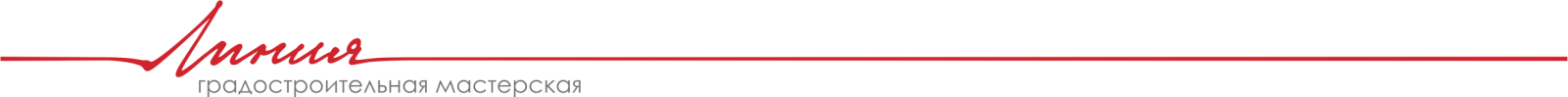 ЗаказчикАдминистрация Листвянского муниципального образования Муниципальный контракт№ 13.2016 от 20.042016 г.ВНЕСЕНИЕ ИЗМЕНЕНИЙ В ПРАВИЛА ЗЕМЛЕПОЛЬЗОВАНИЯ И ЗАСТРОЙКИ ЛИСТВЯНСКОГО МУНИЦИПАЛЬНОГО ОБРАЗОВАНИЯИРКУТСКОГО РАЙОНА ИРКУТСКОЙ ОБЛАСТИПРОЕКТНАЯ ДОКУМЕНТАЦИЯТекстовые материалы16-11-ПЗЗ2016ЗаказчикАдминистрация Листвянского муниципального образования Муниципальный контракт№ 13.2016 от 20.042016 г.ВНЕСЕНИЕ ИЗМЕНЕНИЙ В ПРАВИЛА ЗЕМЛЕПОЛЬЗОВАНИЯ И ЗАСТРОЙКИ ЛИСТВЯНСКОГО МУНИЦИПАЛЬНОГО ОБРАЗОВАНИЯИРКУТСКОГО РАЙОНА ИРКУТСКОЙ ОБЛАСТИПРОЕКТНАЯ ДОКУМЕНТАЦИЯТекстовые материалы16-11-ПЗЗДиректор	Хотулева В.А.Главный архитектор проекта	Хотулева В.А.2016Содержание:Состав документации	4Часть I. Порядок применения правил землепользования и застройки и внесения в них изменений	6Глава 1.1. Общие положения	6Статья 1. Основные понятия, используемые в настоящих Правилах	6Статья 2. Основания введения, назначение и состав Правил	11Глава 1.2. Порядок применения правил и внесения в них изменений	131.2.1. Общие положения о порядке применения правил и внесения в них изменения	13Статья 3. Объекты и субъекты градостроительных отношений	13Статья 4. Объекты и субъекты градостроительных отношений	13Статья 5. Открытость и доступность информации о землепользовании и застройке	13Статья 6. Права использования недвижимости, возникшие до вступления в силу Правил	141.2.2. Положение о регулировании землепользования и застройки органами местного самоуправления	15Статья 7. Права использования недвижимости, возникшие до вступления в силу Правил	15Статья 8. Регулирование землепользования и застройки органами местного самоуправления	15Статья 9. Комиссия по землепользованию и застройке	161.2.3. Положение об изменении видов разрешенного использования земельных участков и объектов капитального строительства, предоставлении разрешения на отклонение от предельных параметров разрешенного строительства, реконструкции объектов капитального строительства	17Статья 10. Общий порядок изменения видов разрешенного использования земельных участков и объектов капитального строительства физическими и юридическими лицами	17Статья 11. Порядок предоставления разрешения на условно разрешенный вид использования земельных участков или объектов капитального строительства	17Статья 12. Порядок предоставления разрешения на отклонение от предельных параметров разрешенного строительства, реконструкции объектов капитального строительства	191.2.4. Положение о подготовке  документации по планировке территории органами местного самоуправления	20Статья 13. Общие положения о планировке территории	20Статья 14. Проекты планировки территории	21Статья 15. Проекты межевания территорий	23Статья 16. Градостроительные планы земельных участков	261.2.5. Положение о проведении публичных слушаний по вопросам землепользования и застройки	29Статья 17. Общие положения организации и проведения публичных слушаний по вопросам землепользования и застройки	291.2.6. Положение о порядке внесения изменений в настоящие правила	30Статья 18. Действие Правил по отношению к генеральному плану Листвянского муниципального образования, документации по планировке территории	30Статья 19. Основание и инициатива по внесению изменений в Правила	30Статья 20. Внесение изменений в Правила	311.2.7. Положение о регулировании иных вопросов землепользования и застройки	33Статья 21. Основания, условия и принципы изъятия земельных участков, иных объектов недвижимости для реализации государственных, муниципальных нужд	33Статья 22. Условия принятия решений о резервировании земельных участков для реализации государственных, муниципальных нужд	34Статья 23. Архитектурно-строительное проектирование, строительство, реконструкция объектов капитального строительства	35Статья 24. Выдача разрешений на строительство	38Статья 25. Приемка объекта и выдача разрешения на ввод объекта в эксплуатацию	38Статья 26. Контроль использования земельных участков и объектов капитального строительства	39Статья 27. Ответственность за нарушение Правил	39Статья 28. Вступление в силу настоящих Правил	39Часть II. Карта градостроительного зонирования	40Статья 29. Карта градостроительного зонирования	40Часть III. Градостроительные регламенты	41Глава 3.1. Использование земельных участков и земель, на которые действие градостроительных регламентов не распространяется или для которых градостроительные регламенты не устанавливаются	41Статья 30. Использование земель, для которых градостроительные регламенты не устанавливаются	41Статья 31. Использование земельных участков, на которые действие градостроительных регламентов не распространяется	41Глава 3.2. Градостроительные регламенты, установленные применительно к зонам с особыми условиями использования территорий	42Статья 32. Санитарно-защитные зоны и разрывы	42Статья 33. Зоны охраны объектов инженерной и транспортной инфраструктуры	43Статья 34. Зоны охраны водных объектов	44Статья 35. Зоны санитарной охраны источников питьевого водоснабжения	45Статься 36. Рыбоохранная зона	46Глава 3.3. Градостроительные регламенты установленные применительно к территориальным зонам	50Статья 41. Градостроительные регламенты и их применение	50Статья 42. Виды территориальных зон, выделенных на карте градостроительного зонирования территории Листвянского муниципального образования	53Статья 43. Виды разрешенного использования земельных участков и объектов капитального строительства в различных территориальных зонах	54Состав документацииВведениеПравила землепользования и застройки Листвянского  муниципального образования Иркутского  района Иркутской области являются нормативным правовым актом Листвянского  муниципального образования, принятым в соответствии с Градостроительным кодексом РФ, Земельным кодексом РФ, Федеральным законом «Об общих принципах организации местного самоуправления в Российской Федерации», иными законами и нормативными правовыми актами Российской Федерации, законами и иными нормативными правовыми актами Иркутской области, Уставом Листвянского  муниципального образования, генеральным планом Листвянского  муниципального образования, а также с учетом положений иных актов и документов, определяющих основные направления социально-экономического и градостроительного развития Листвянского  муниципального образования, охраны его культурного наследия, окружающей среды и рационального использования природных ресурсов.Часть I. Порядок применения правил землепользования и застройки и внесения в них измененийГлава 1.1. Общие положенияСтатья 1. Основные понятия, используемые в настоящих ПравилахПонятия, используемые в настоящих Правилах, применяются в следующем значении:береговая полоса - полоса земли вдоль береговой линии (границы) водного объекта общего пользования, которой может пользоваться каждый гражданин (без использования механических транспортных средств) для передвижения и пребывания около такого объекта, в том числе для осуществления любительского и спортивного рыболовства и причаливания плавучих средств.благоустройство территорий - комплекс мероприятий, направленных на обеспечение и повышение комфортности условий проживания граждан, поддержание и улучшение санитарного и эстетического состояния территории, поддержание архитектурного облика территории и иные мероприятия, предусмотренные правиламивиды разрешенного использования земельных участков - поименованные в градостроительном регламенте основные виды разрешенного использования, условно разрешенные виды использования, вспомогательные виды разрешенного использования земельных участков;вспомогательные виды разрешенного использования - виды использования, допустимые только в качестве дополнительных по отношению к основным и условно разрешенным видам использования, и осуществляемые совместно с ними;водоохранные зоны - территории, которые примыкают к береговой линии морей, рек, ручьев, каналов, озер, водохранилищ и на которых устанавливается специальный режим осуществления хозяйственной и иной деятельности в целях предотвращения загрязнения, засорения, заиления указанных водных объектов и истощения их вод, а также сохранения среды обитания водных биологических ресурсов и других объектов животного и растительного мира.временный объект - объект, эксплуатация которого носит временный характер, который не является объектом капитального строительства и права на который не подлежат государственной регистрации, устанавливаемый на определенной территории с учетом возможности быстрого изменения характера использования данной территории без несоразмерного ущерба назначению объекта при его перемещении.градостроительное зонирование - зонирование территории поселения в целях определения территориальных зон и установления градостроительных регламентов.градостроительная деятельность - деятельность по развитию территории, в том числе городов и иных поселений, осуществляемая в виде:- территориального планирования,- градостроительного зонирования,- планировки территории,- архитектурно-строительного проектирования,- строительства,- капитального ремонта,- реконструкции объектов капитального строительства.градостроительная документация поселения – генеральный план, настоящие Правила и документация по планировке территории;градостроительный регламент – устанавливаемые в пределах границ соответствующей территориальной зоны виды разрешенного использования земельных участков, равно как всего, что находится над и под поверхностью земельных участков и используется в процессе их застройки и последующей эксплуатации объектов капитального строительства, предельные (минимальные и (или) максимальные) размеры земельных участков и предельные параметры разрешенного строительства, реконструкции объектов капитального строительства, ограничения использования земельных участков и объектов капитального строительства, а также применительно к территориям, в границах которых предусматривается осуществление деятельности по комплексному и устойчивому развитию территории, расчетные показатели минимально допустимого уровня обеспеченности соответствующей территории объектами коммунальной, транспортной, социальной инфраструктур и расчетные показатели максимально допустимого уровня территориальной доступности указанных объектов для населения;градостроительный план земельного участка – вид документации по планировке территории, подготавливаемый в составе проекта межевания территории или в виде отдельного документа и являющийся основанием для подготовки проектной документации на строительство, реконструкцию и капитальный ремонт объекта капитального строительства, выдачи разрешения на строительство и разрешения на ввод объекта в эксплуатацию;документация по планировке территории - проекты планировки территории; проекты межевания территории; градостроительные планы земельных участковжилое помещение - часть жилого дома, квартиры, предназначенное для постоянного или временного проживания людей и соответствующее нормам жилищного законодательства;жилой дом - индивидуально-определенное здание, которое состоит из комнат, а также помещений вспомогательного использования, предназначенных для удовлетворения гражданами бытовых и иных нужд, связанных с их проживанием в таком здании;жилые зоны - территории специализированного использования га. в установленных границах, примыкающие к магистральной улице районного значения или формируемые участками жилой застройкииндивидуальный жилой дом - отдельно стоящий жилой дом с количеством этажей не более чем три, предназначенный для проживания одной семьи;инженерная, транспортная и социальная инфраструктуры - комплекс сооружений и коммуникаций транспорта, связи, инженерной инфраструктуры, а также объектов социального и культурно-бытового обслуживания населения, обеспечивающий устойчивое развитие и функционирование территории;заказчик - физическое или юридическое лицо, которое уполномочено застройщиком представлять интересы застройщика при подготовке и осуществлении строительства, реконструкции, в том числе обеспечивающее от имени застройщика заключение договоров с исполнителями, подрядчиками, осуществление контроля на стадии выполнения и приемки работ;застройщик - физическое или юридическое лицо, обеспечивающее на принадлежащем ему земельном участке строительство, реконструкцию, капитальный ремонт объектов капитального строительства, а также выполнение инженерных изысканий, подготовку проектной документации для их строительства, реконструкции, капитального ремонта;земельный участок – часть поверхности земли (в т.ч. почвенный слой), границы которой описаны и удостоверены в установленном порядке;зона санитарной охраны (источников питьевого и хозяйственно-бытового водоснабжения) - территория и акватория, на которых устанавливается особый санитарно - эпидемиологический режим для предотвращения ухудшения качества воды источников централизованного питьевого и хозяйственно - бытового водоснабжения и охраны водопроводных сооружений.зоны охраны объекта культурного наследия - зоны, устанавливаемые в целях обеспечения сохранности объекта культурного наследия в его исторической среде на сопряженной с ним территории: охранная зона, зона регулирования застройки и хозяйственной деятельности, зона охраняемого природного ландшафта.зоны с особыми условиями использования территорий - охранные, санитарно-защитные зоны, зоны охраны объектов культурного наследия (памятников истории и культуры) народов Российской Федерации, водоохранные зоны, зоны санитарной охраны источников питьевого и хозяйственно-бытового водоснабжения, зоны охраняемых объектов, иные зоны, устанавливаемые в соответствии с законодательством Российской Федерации.красные линии – линии, которые обозначают существующие, планируемые (изменяемые, вновь образуемые) границы территорий общего пользования и (или) границы территорий, занятых линейными объектами и (или) предназначенных для размещения линейных объектов;культовые объекты - объекты для проведения религиозных обрядов;линейные объекты - линии электропередачи, линии связи (в том числе линейно-кабельные сооружения), трубопроводы, автомобильные дороги, железнодорожные линии и другие подобные сооружения;линии отступа от красных линий – линии, которые обозначают границы места, допустимого для размещения объекта капитального строительства (далее – линии регулирования застройки);малые архитектурные формы - элементы монументально-декоративного оформления, устройства для оформления мобильного и вертикального озеленения, водные устройства, коммунально-бытовое и техническое оборудование на территории поселения, а также игровое, спортивное, осветительное оборудование, средства наружной рекламы и информации;многоквартирный жилой дом - жилой дом, жилые ячейки (квартиры) которого имеют выход на общие лестничные клетки и на общий для всего дома земельный участок; муниципальные территории - земли и природные ресурсы, включая территории общего пользования, находящиеся в управлении и распоряжении органов местного самоуправления (исключая земельные участки, находящиеся в собственности или пожизненном наследуемом владении), незастроенные территории природоохранного, заповедного, оздоровительного, рекреационного, историко-культурного назначения, находящиеся в ведении городского поселения в пределах городской черты, а также земли, переданные в ведение городского поселения, за ее пределами;объект капитального строительства - здание, строение, сооружение, объекты, строительство которых не завершено, за исключением временных построек, киосков, навесов и других подобных построек;объекты бытового и коммунального обслуживания - жилищно-эксплуатационные и аварийные службы, мастерские мелкого бытового ремонта, парикмахерские, пошивочные и фото-ателье, пункты приема прачечных и химчисток, общественные туалеты и т.п.объекты дополнительного образования и досугово-развлекательного назначения - музыкальные, художественные, театральные, хореографические школы и студии, дома творчества, музыкальные клубы, дискотеки и иные подобные объектыобъекты здравоохранения - больничные учреждения общего типа: медико-санитарные части, госпитали; диспансеры: врачебно-физкультурный, маммологический, наркологический, офтальмологический, кожно-венерологический, онкологический, противотуберкулезный, психоневрологический и др.; специализированные больницы, в т.ч. инфекционные; учреждения скорой медицинской помощи и учреждения переливания крови; научно-исследовательские, лабораторные корпуса; учреждения охраны материнства и детства: родильный дом, дом ребенка; центры медицинской профилактики, реабилитационные центры, информационно-аналитические центры; бюро патологоанатомические, судебно-медицинской экспертизы и иные подобные объекты;объекты здравоохранения первой необходимости - аптеки, оптики, травматологические пункты, амбулаторно-поликлинические учреждения, кабинеты врачей общей практики и иные подобные объекты, обслуживающие зону;органы местного самоуправления поселения – Дума Листвянского муниципального образования, глава Листвянского муниципального образования, администрация Листвянского муниципального образования; объекты инженерной инфраструктуры - объекты, сооружения и коммуникации, в том числе водоснабжения, канализации, санитарной очистки, тепло-, газо- и электроснабжения, связи, радиовещания и телевидения.объекты, связанные с содержанием и обслуживанием транспортных средств - автостоянки легковых и грузовых автомобилей, такси и проката, автобусные и троллейбусные парки, базы централизованного технического обслуживания и сезонного хранения автомобилей, пункты проката автомобилей.объекты транспортной инфраструктуры - объекты, сооружения и коммуникации автомобильного, железнодорожного, речного и воздушного транспорта.объекты учреждений и организаций органов государственной власти и местного самоуправления - объекты учреждений и организаций законодательной, исполнительной и судебной власти всех уровней, органов местного самоуправления.объекты физкультурно-оздоровительного назначения - фитнес-клубы, тренажерные залы, мини-бассейны, сауны, спортивные площадки, ледовые катки, спортивные школы и иные подобные объекты.объекты культурного наследия (памятники истории и культуры) народов Российской Федерации - объекты недвижимого имущества со связанными с ними произведениями живописи, скульптуры, декоративно-прикладного искусства, объектами науки и техники и иными предметами материальной культуры, возникшие в результате исторических событий, представляющие собой ценность с точки зрения истории, археологии, архитектуры, градостроительства, искусства, науки и техники, эстетики, этнологии или антропологии, социальной культуры и являющиеся свидетельством эпох и цивилизаций, подлинными источниками информации о зарождении и развитии культуры;основные виды разрешенного использования (применительно к земельным участкам и объектам капитального строительства в границах территориальной зоны) - виды использования, указанные в градостроительном регламенте в качестве разрешенных к применению в границах территориальной зоны без согласований и дополнительных условий;отклонения от правил - санкционированное в порядке, установленном настоящими Правилами, для конкретного земельного участка отступление от предельных параметров разрешенного строительства - высоты построек, процента застройки участка, отступов построек от границ участка и т.д., обусловленное невозможностью использовать участок в соответствии с настоящими Правилами по причине его малого размера, неудобной конфигурации, неблагоприятных инженерно-геологических и иных характеристик;отступ здания, сооружения (от границы участка) - расстояние между границей участка и стеной здания;перевод жилого помещения в нежилое помещение и нежилого помещения в жилое помещение - изменения наименования помещений, перепланировка (переустройство) или реконструкция жилых (нежилых) помещений с целью изменения назначения жилого помещения на нежилое или нежилого помещения на жилое на основании разрешения на перевод жилого помещения в нежилое помещение (или нежилого помещения в жилое помещение), которое выдает глава  Листвянского муниципального образования;планировка территории - осуществление деятельности по развитию территорий посредством разработки проектов планировки территории, проектов межевания территории и градостроительных планов земельных участков;правила землепользования и застройки - документ градостроительного зонирования, который утверждается нормативным правовым актом представительного органа и в котором устанавливаются территориальные зоны, градостроительные регламенты, порядок применения такого документа и порядок внесения в него изменений;предельные размеры земельных участков и предельные параметры разрешенного строительства, реконструкции объектов капитального строительства - предельные физические характеристики земельных участков и объектов капитального строительства (зданий и сооружений), которые могут быть размещены на территории земельных участков в соответствии с градостроительным регламентом;прибрежная защитная полоса - часть территории водоохраной зоны водного объекта, которая непосредственно примыкает к акватории водного объекта (береговой линии) и в пределах которой запрещается осуществление хозяйственной и иной деятельности, за исключением случаев, предусмотренных водным законодательством;прилегающая территория - часть территории общего пользования, прилегающая к земельному участку, находящемуся в собственности, землепользовании, землевладении или в аренде граждан и юридических лиц;приквартирный участок - земельный участок, примыкающий к квартире (дому), с непосредственным выходом на него.приусадебный участок–индивидуальный земельный участок, примыкающий к дому с непосредственным выходом на него;проезжая часть - основной элемент дороги, предназначенный для непосредственного движения транспортных средств;разрешение на ввод объекта в эксплуатацию - документ, удостоверяющий выполнение строительства, реконструкции, капитального ремонта объекта капитального строительства в полном объеме в соответствии с разрешением на строительство, соответствие построенного, реконструированного, отремонтированного объекта капитального строительства градостроительному плану земельного участка и проектной документации;разрешение на отклонение от предельных параметров разрешенного строительства, реконструкции объектов капитального строительства - документ, дающий застройщику право осуществлять строительство, реконструкцию объектов капитального строительства, а также их капитальный ремонт, с отклонением от предельных параметров разрешенного строительства, реконструкции объектов капитального строительства установленных градостроительным регламентом для соответствующей территориальной зоны;разрешение на строительство - документ, подтверждающий соответствие проектной документации требованиям градостроительного плана земельного участка и дающий застройщику право осуществлять строительство, реконструкцию объектов капитального строительства, а также их капитальный ремонт, за исключением случаев, предусмотренных федеральным законодательством;разрешение на условно разрешенный вид использования - документ, дающий правообладателям земельных участков право выбора вида использования из числа условно разрешенных настоящими Правилами для соответствующей территориальной зоны;разрешенное использование земельных участков и иных объектов недвижимости - использование недвижимости в соответствии с градостроительным регламентом, а также публичными сервитутами;реконструкция - изменение параметров объектов капитального строительства, их частей (высоты, количества этажей (далее - этажность), площади, показателей производственной мощности, объема) и качества инженерно-технического обеспечения;сквер - объект озеленения населенного пункта; участок на площади, перекрестке улиц или на примыкающем к улице участке квартала; планировка сквера включает дорожки, площадки, газоны, цветники, отдельные группы деревьев и кустарников; скверы предназначаются для кратковременного отдыха пешеходов и художественного оформления архитектурного ансамбля;социально значимые объекты - объекты здравоохранения, объекты здравоохранения первой необходимости, учреждения и организации социального обеспечения, объекты учреждений детского дошкольного воспитания, объекты учреждений начального и среднего образовании.спортивные и спортивно-зрелищные сооружения и объекты - открытые и крытые стадионы, бассейны, велодромы, картингдромы, роликодромы, скейтдромы, гольф-клубы, поля для минифутбола, крытые ледовые сооружения, горнолыжные спортивные сооружения, лыжероллерные и лыжные трассы, трассы для иных летних и зимних видов спорта и иные подобные объекты;строительство - создание зданий, строений, сооружений (в том числе на месте сносимых объектов капитального строительства);территориальная зона – зона, для которой в настоящих Правилах определены границы и установлены градостроительные регламенты;территории общего пользования – территории, которыми беспрепятственно пользуется неограниченный круг лиц (в том числе площади, улицы, проезды, набережные, скверы, бульвары, водоемы и другие объекты);товары первой необходимости - товары, потребление которых не изменяется существенным образом при изменении дохода.товары повседневного спроса - товары, регулярно, часто используемые в личном, семейном потреблении;условно разрешенные виды использования (применительно к земельным участкам и объектам капитального строительства в границах территориальной зоны) - виды использования, указанные в градостроительном регламенте в качестве разрешенных к применению в границах территориальной зоны при условии получения разрешения на эти виды использовании у главы  Листвянского муниципального образования.учреждения и организации социального обеспечения - дома-интернаты для престарелых, инвалидов и детей, дома ребенка, приюты, ночлежные дома, центры социальной помощи и иные подобные объекты;иные понятия, употребляемые в настоящих Правилах, применяются в значениях, используемых в федеральном законодательстве.Статья 2. Основания введения, назначение и состав Правил1. Настоящие Правила в соответствии с Градостроительным кодексом Российской Федерации, Земельным кодексом Российской Федерации предусматривают в Листвянском муниципальном образовании  систему регулирования землепользования и застройки, которая основана на градостроительном зонировании - делении всей территории в границах Листвянского муниципального образования на территориальные зоны с установлением для каждой из них единого градостроительного регламента по видам и предельным параметрам разрешенного использования земельных участков в границах этих территориальных зон.2. Правила землепользования и застройки Листвянского муниципального образования вводятся в следующих целях:1) создание условий для устойчивого развития территории Листвянского муниципального образования на основе Генерального плана Листвянского муниципального образования, развитие систем инженерного, транспортного обеспечения и социального обслуживания, улучшение качества окружающей среды и сохранение объектов культурного наследия;2) создание предусмотренных Градостроительным Кодексом Российской Федерации, Генеральным планом Листвянского муниципального образования правовых условий для планировки территории Листвянского муниципального образования;3) обеспечение прав и законных интересов физических и юридических лиц, в том числе и правообладателей земельных участков и объектов капитального строительства, включая обеспечение равенства прав физических и юридических лиц в процессе реализации отношений, возникающих по поводу землепользования и застройки, и обеспечение открытости информации о правилах и условиях использования земельных участков, осуществления на них строительства и реконструкции;4) создание благоприятных условий для привлечения инвестиций, в том числе путем предоставления возможности выбора наиболее эффективных видов разрешенного использования земельных участков и объектов капитального строительства;5) использования исключительно по целевому назначению земельных участков территорий общего пользования, земельных участков, предназначенных для размещения объектов социальной, транспортной, инженерной инфраструктур и иных объектов капитального строительства федерального, регионального значения.3. Настоящие Правила обязательны для физических и юридических лиц, должностных лиц, осуществляющих и контролирующих градостроительную деятельность на территории Листвянского муниципального образования.4. Настоящие Правила регламентируют деятельность по:1)проведению градостроительного зонирования территории Листвянского муниципального образования и установлению градостроительных регламентов по видам и предельным параметрам разрешенного использования земельных участков, иных объектов недвижимости;2) межеванию территории Листвянского муниципального образования на земельные участки для закрепления ранее возникших, но неоформленных прав на них (включая права на земельные участки многоквартирных домов), а также для упорядочения планировочной организации территории городского поселения, ее дальнейшего строительного освоения и преобразования;3) предоставлению физическим и юридическим лицам прав на земельные участки, подготовленные и сформированные из состава государственных, муниципальных земель;4) подготовке оснований для принятия решений о резервировании и изъятии земельных участков для реализации государственных и муниципальных нужд;5) согласованию проектной документации;6) контролю за использованием и строительными изменениями объектов недвижимости;7) внесению изменений в настоящие Правила, включая изменение состава градостроительных регламентов, в том числе путем его дополнения применительно к различным территориальным зонам.5.Настоящие правила применяются при:1) разработке, согласовании и утверждении документации по планировке территории, в том числе градостроительных планов земельных участков, выдаваемых правообладателям земельных участков и объектов капитального строительства, градостроительных планов земельных участков, права на которые представляются по итогам конкурсов, аукционов;2) принятии решений о выдаче или об отказе в выдаче разрешений на условно разрешенные виды использования земельных участков и объектов капитального строительства;3) принятии решений о выдаче или об отказе в выдаче разрешений на отклонение от предельных параметров разрешенного строительства, реконструкции объектов капитального строительства;4) рассмотрении в уполномоченных органах государственной власти и местного самоуправления Листвянского муниципального образования, в суде вопросов о правомерности использования земельных участков и объектов капитального строительства;5) осуществлении государственного контроля за использованием земель, объектов капитального строительства;6) формировании земельных участков, подготовке документов для государственной регистрации прав на земельные участки и объекты капитального строительства, подготовке сведений, подлежащих внесению в государственный кадастр объектов недвижимости.6. Настоящие Правила включают в себя:1) порядок применения настоящих Правил и внесения в них изменений, в составе Положений:- о регулировании землепользования и застройки органами местного самоуправления;- об изменении видов разрешенного использования земельных участков и объектов капитального строительства физическими и юридическими лицами;- о подготовке документации по планировке территории органами местного самоуправления;- о проведении публичных слушаний по вопросам землепользования и застройки;- о внесении изменений в правила землепользования и застройки;- о регулировании иных вопросов землепользования и застройки;2) карту градостроительного зонирования.3) градостроительные регламенты.Глава 1.2. Порядок применения правил и внесения в них изменений1.2.1. Общие положения о порядке применения правил и внесения в них измененияСтатья 3. Объекты и субъекты градостроительных отношений1. Объектами градостроительных отношений являются  территория Листвянского муниципального образования, а также земельные участки и объекты капитального строительства, расположенные на территории поселения.2. Субъектами градостроительных отношений на территории Листвянского муниципального образования являются:1) органы государственной власти и органы местного самоуправления;2) физические и юридические лица.Статья 4. Объекты и субъекты градостроительных отношений1. Настоящие Правила подлежат применению на всей территории Листвянского муниципального образования.2. Настоящие Правила обязательны для исполнения всеми субъектами градостроительных отношений. Статья 5. Открытость и доступность информации о землепользовании и застройкеНастоящие Правила, включая все входящие в их состав картографические и иные документы, являются открытыми для всех физических и юридических лиц, а также должностных лиц.Администрация Листвянского муниципального образования, согласно Градостроительному Кодексу Российской Федерации, обеспечивает возможность ознакомления с настоящими Правилами всем желающим путем:опубликования Правил;размещения Правил в информационно-телекоммуникационной сети «Интернет»;3) создания условий для ознакомления с настоящими Правилами в полном комплекте входящих в их состав картографических и иных документов в уполномоченном органе Администрации Листвянского муниципального образования, иных органах и организациях, причастных к регулированию землепользования и застройки Листвянского муниципального образования.4) предоставления органом, уполномоченным в области архитектуры и градостроительства, физическим и юридическим лицам выписок из настоящих Правил, а также необходимых копий, в том числе копий картографических документов и их фрагментов, характеризующих условия землепользования и застройки применительно к отдельным земельным участкам и их массивам (кварталам, микрорайонам). Стоимость указанных услуг не может превышать стоимость затрат на изготовление копий соответствующих материалов.Статья 6. Права использования недвижимости, возникшие до вступления в силу Правил1. Принятые до введения в действие настоящих Правил нормативные правовые акты Листвянского муниципального образования по вопросам землепользования и застройки применяются в части, не противоречащей настоящим Правилам.2. Разрешения на строительство, реконструкцию, выданные физическим и юридическим лицам до вступления в силу настоящих Правил, являются действительными.3. Объекты недвижимости, существовавшие на законных основаниях до вступления в силу настоящих Правил, или до вступления в силу изменений в настоящие Правила являются несоответствующими настоящим Правилам в случаях, когда эти объекты:имеют вид, виды использования, которые не предусмотрены как разрешенные для соответствующих территориальных зон;имеют вид, виды использования, которые поименованы как разрешенные для соответствующих территориальных зон, но расположены в санитарно-защитных зонах и водоохранных зонах, в пределах которых не предусмотрено размещение соответствующих объектов;имеют параметры меньше (площадь и линейные размеры земельных участков, отступы построек от границ участка) или больше (плотность застройки - высота (этажность) построек, процент застройки, коэффициент использования участка) значений, установленных настоящими Правил применительно к соответствующим зонам.Отношения по поводу самовольного занятия земельных участков, самовольного строительства, использования самовольно занятых земельных участков и самовольных построек регулируются гражданским и земельным законодательством.4.	Правовым актом главы Листвянского муниципального образования может быть придан статус несоответствия территориальным зонам производственных и иных объектов, чьи санитарно-защитные зоны распространяются за пределы территориальной зоны расположения этих объектов (согласно карте градостроительного зонирования) и функционирование которых наносит несоразмерный ущерб владельцам соседних объектов недвижимости, то есть значительно снижается стоимость этих объектов.5. Объекты недвижимости, а также ставшие несоответствующими после внесения изменений в настоящие Правила, могут существовать и использоваться без установления срока их приведения в соответствие с настоящими Правилами.Исключение составляют те несоответствующие и настоящим Правилам, и обязательным нормативам, стандартам объекты недвижимости, существование и использование которых опасно для жизни и здоровья людей, а также опасно для природной и культурно-исторической среды. В соответствии с федеральным законом может быть наложен запрет на продолжение использования данных объектов.6. Все изменения несоответствующих объектов, осуществляемые путем изменения видов и интенсивности их использования, строительных параметров, могут производиться только в целях приведения их в соответствие с настоящими Правилами.Не допускается увеличивать площадь и строительный объем объектов недвижимости, указанных в  настоящих Правилах. На этих объектах не допускается увеличивать объемы и интенсивность производственной деятельности без приведения используемой технологии в соответствие с требованиями безопасности - экологическими, санитарно-гигиеническими, противопожарными, гражданской обороны и предупреждения чрезвычайных ситуаций, иными требованиями безопасности, устанавливаемыми техническими регламентами (а до их принятия - соответствующими нормативами и стандартами безопасности).Объекты недвижимости, несоответствующие настоящим Правилам по строительным параметрам, затрудняющие или блокирующие возможность прохода, проезда, имеющие превышение площади и высоты по сравнению с разрешенными пределами и т. д., могут поддерживаться и использоваться при условии, что эти действия не увеличивают степень несоответствия этих объектов настоящим Правилам. Действия по отношению к указанным объектам, выполняемые на основе разрешений на строительство, должны быть направлены на устранение несоответствия таких объектов настоящим Правилам.7. 	Несоответствующий вид использования недвижимости не может быть заменен на иной несоответствующий вид использования.1.2.2. Положение о регулировании землепользования и застройки органами местного самоуправленияСтатья 7. Права использования недвижимости, возникшие до вступления в силу ПравилВ соответствии с законодательством настоящие Правила регулируют действия:1) физических и юридических лиц, осуществляющих землепользование и застройку на территории Листвянского муниципального образования;2) органов, уполномоченных осуществлять контроль за соблюдением настоящих Правил на территории Листвянского муниципального образования.Статья 8. Регулирование землепользования и застройки органами местного самоуправления1. В соответствии с законодательством, иными нормативными правовыми актами к органам, уполномоченным регулировать и контролировать землепользование и застройку в части соблюдения настоящих Правил относятся:представительный орган муниципального образования – Дума Листвянского муниципального образования;исполнительно-распорядительный орган муниципального образования - администрация Листвянского муниципального образования;глава поселения Листвянского муниципального образования;Администрация Иркутского  района Иркутской области, 2.Полномочия Администрации Иркутского  районного муниципального образования определяются Уставом Иркутского  районного муниципального образовании, а также могут определять соглашениями о передаче полномочий по:1) решению части вопросов местного значения поселения в области градостроительной  деятельности;2) сопровождению работ по выполнению работы по подготовке проекта генерального плана и правил землепользования и застройки Листвянского муниципального образования3) устранению замечаний, поступивших по результатам публичных слушаний, проведенных администрацией поселения, и согласование генерального плана в соответствии с действующим законодательством.   3. К полномочиям Думы Листвянского муниципального образования в области землепользования и застройки относятся полномочия, установленные Уставом Листвянского муниципального образования, в том числе:- утверждение генерального плана Листвянского муниципального образования и иной градостроительной документации о градостроительном планировании развития поселения;- утверждение правил землепользования и застройки поселения, в том числе определение в соответствии с земельным законодательством порядка предоставления и изъятия земельных участков для муниципальных нужд, а также распоряжения земельными участками на территории данного поселения;- утверждение правил содержания и благоустройства территории Листвянского муниципального образования.4. К полномочиям администрации Листвянского муниципального образования в области землепользования и застройки относятся полномочия:- принятие правовых актов по вопросам регулирования земельных правоотношений в соответствии с действующим земельным законодательством в пределах своих полномочий.5. К полномочиям Главы Листвянского муниципального образования в области землепользования и застройки относятся полномочия, установленные Уставом Листвянского муниципального образования.Статья 9. Комиссия по землепользованию и застройке1. Комиссия по землепользованию и застройке Листвянского муниципального образования (далее - Комиссия) является постоянно действующим органом по рассмотрению вопросов по подготовке и внесению изменений в правила землепользования и застройки, организации публичных слушаний  и подготовке рекомендаций по выдаче разрешений на условно-разрешенный вид использования земельного участка, разрешений на отклонение от предельных параметров разрешенного строительства.2. Комиссия формируется и осуществляет свою деятельность в соответствии с настоящими Правилами, иными муниципальными правовыми актами.Согласно статьи 31 Градостроительного Кодекса Российской Федерации состав Комиссии формируется Главой Листвянского муниципального образования  из представителей функциональных и отраслевых органов администрации Листвянского муниципального образования, Думой Листвянского муниципального образования, иных организаций и физических лиц.В состав Комиссии могут включаться представители государственных органов, деятельность которых может быть связана с реализацией настоящих Правил, а также специалисты для выполнения консультационных работ по обсуждаемой проблеме.3. В компетенцию Комиссии входят:1) организация и подготовка проектов документов по внесению изменений в Правила, в том числе проведение публичных слушаний;2) организация публичных слушаний по выдаче разрешений на условно-разрешенный вид использования земельного участка или объекта капитального строительства, разрешений на отклонение от предельных параметров разрешенного строительства, реконструкции объектов капитального строительства;3) координация деятельности органов местного самоуправления по вопросам землепользования и застройки;4) рассмотрение предложений граждан и юридических лиц по внесению изменений в правила землепользования и застройки;5) подготовка заключений по результатам публичных слушаний, а также проектов нормативно правовых актов, иных документов, связанных с реализацией и применением Правил;6) рассмотрение иных вопросов, касающихся реализации Правил.4. Решения Комиссии принимаются простым большинством голосов, при наличии кворума не менее половины от общего числа членов Комиссии. При равенстве голосов голос председателя Комиссии является решающим.5. На каждом заседании Комиссии ведется протокол, который подписывается председательствующим на заседании и секретарем Комиссии. К протоколу прилагаются копии материалов, рассматриваемые на заседании.Протоколы заседаний Комиссии являются открытыми для всех заинтересованных лиц, которые могут получать копии протоколов за плату, размеры которой не должны превышать затрат на их изготовление.Документы, рассматриваемые на заседаниях Комиссии, протоколы Комиссии хранятся в архиве Комиссии.1.2.3. Положение об изменении видов разрешенного использования земельных участков и объектов капитального строительства, предоставлении разрешения на отклонение от предельных параметров разрешенного строительства, реконструкции объектов капитального строительстваСтатья 10. Общий порядок изменения видов разрешенного использования земельных участков и объектов капитального строительства физическими и юридическими лицами1. Изменение одного вида разрешенного использования земельных участков и объектов капитального строительства на другой вид такого использования осуществляется в соответствии с градостроительным регламентом при условии соблюдения требований технических регламентов.2. Основные и вспомогательные виды разрешенного использования земельных участков и объектов капитального строительства их правообладателями, за исключением органов государственной власти, органов местного самоуправления, государственных и муниципальных учреждений, государственных и муниципальных унитарных предприятий, выбираются самостоятельно, без дополнительных разрешений и согласования, согласно установленным градостроительным планам.3. В случаях, если физические и юридические лица, хотят выбрать вид использования из числа условно разрешенных настоящими Правилами для соответствующей территориальной зоны, необходимо получение разрешения, предоставляемого уполномоченным органом в порядке, установленном настоящими Правилами, в соответствии с действующим законодательством. 4. Решения об изменении одного вида разрешенного использования земельных участков и объектов капитального строительства, расположенных на землях, на которые действие градостроительных регламентов не распространяется или для которых градостроительные регламенты не устанавливаются, на другой вид такого использования, принимаются в соответствии с федеральными законами.Статья 11. Порядок предоставления разрешения на условно разрешенный вид использования земельных участков или объектов капитального строительства1. Физическое или юридическое лицо, заинтересованное в предоставлении разрешения на условно разрешенный вид использования земельного участка или объекта капитального строительства (далее - разрешение на условно разрешенный вид использования), направляет в Комиссию заявление о предоставлении разрешения на условно разрешенный вид использования.2.	Вопрос о предоставлении разрешения на условно разрешенный вид использования подлежит обсуждению на публичных слушаниях.3. В целях соблюдения права человека на благоприятные условия жизнедеятельности, прав и законных интересов правообладателей земельных участков и объектов капитального строительства публичные слушания по вопросу предоставления разрешения на условно разрешенный вид использования проводятся с участием граждан, проживающих в пределах территориальной зоны, в границах которой расположен земельный участок или объект капитального строительства, применительно к которым запрашивается разрешение. В случае, если условно разрешенный вид использования земельного участка или объекта капитального строительства может оказать негативное воздействие на окружающую среду, публичные слушания проводятся с участием правообладателей земельных участков и объектов капитального строительства, подверженных риску такого негативного воздействия.4. Комиссия направляет сообщения о проведении публичных слушаний по вопросу предоставления разрешения на условно разрешенный вид использования правообладателям земельных участков, имеющих общие границы с земельным участком, применительно к которому запрашивается данное разрешение, правообладателям объектов капитального строительства, расположенных на земельных участках, имеющих общие границы с земельным участком, применительно к которому запрашивается данное разрешение, и правообладателям помещений, являющихся частью объекта капитального строительства, применительно к которому запрашивается данное разрешение. Указанные сообщения направляются не позднее чем через десять дней со дня поступления заявления заинтересованного лица о предоставлении разрешения на условно разрешенный вид использования.5. Участники публичных слушаний по вопросу о предоставлении разрешения на условно разрешенный вид использования вправе представить в Комиссию свои предложения и замечания, касающиеся указанного вопроса, для включения их в протокол публичных слушаний.6. Заключение о результатах публичных слушаний по вопросу предоставления разрешения на условно разрешенный вид использования подлежит опубликованию в порядке, установленном для официального опубликования муниципальных правовых актов, иной официальной информации, и размещается на официальном сайте Листвянского муниципального образования в информационно-телекоммуникационной сети «Интернет».7. Срок проведения публичных слушаний с момента оповещения жителей о времени и месте их проведения до дня опубликования заключения о результатах публичных слушаний не может быть более одного месяца.8. На основании заключения о результатах публичных слушаний по вопросу о предоставлении разрешения на условно разрешенный вид использования Комиссия по подготовке правил землепользования и застройки подготавливает рекомендации о предоставлении разрешения на условно разрешенный вид использования или об отказе в предоставлении такого разрешения с указанием причин принятого решения.9. На основании указанных в пункте 8 настоящей статьи рекомендаций Глава Листвянского муниципального образования  в течение трех дней со дня поступления таких рекомендаций принимает решение о предоставлении разрешения на условно разрешенный вид использования или об отказе в предоставлении такого разрешения. Указанное решение подлежит опубликованию в порядке, установленном для официального опубликования муниципальных правовых актов, иной официальной информации, и размещается на официальном сайте Листвянского муниципального образования в информационно-телекоммуникационной сети «Интернет».10. Расходы, связанные с организацией и проведением публичных слушаний по вопросу предоставления разрешения на условно разрешенный вид использования, несет физическое или юридическое лицо, заинтересованное в предоставлении такого разрешения.11. В случае, если условно разрешенный вид использования земельного участка или объекта капитального строительства включен в градостроительный регламент в установленном для внесения изменений в Правила порядке после проведения публичных слушаний по инициативе физического или юридического лица, заинтересованного в предоставлении разрешения на условно разрешенный вид использования, решение о предоставлении разрешения на условно разрешенный вид использования такому лицу принимается без проведения публичных слушаний.12. Физическое или юридическое лицо вправе оспорить в судебном порядке решение о предоставлении разрешения на условно разрешенный вид использования или об отказе в предоставлении такого разрешения.Статья 12. Порядок предоставления разрешения на отклонение от предельных параметров разрешенного строительства, реконструкции объектов капитального строительства1. Правообладатели земельных участков, размеры которых меньше установленных градостроительным регламентом минимальных размеров земельных участков либо конфигурация, инженерно-геологические или иные характеристики которых неблагоприятны для застройки, вправе обратиться за разрешениями на отклонение от предельных параметров разрешенного строительства, реконструкции объектов капитального строительства.2. Отклонение от предельных параметров разрешенного строительства, реконструкции объектов капитального строительства разрешается для отдельного земельного участка при соблюдении требований технических регламентов.3. Заинтересованное в получении разрешения на отклонение от предельных параметров разрешенного строительства, реконструкции объектов капитального строительства лицо направляет в Комиссию заявление о предоставлении такого разрешения.4. Вопрос о предоставлении разрешения на отклонение от предельных параметров разрешенного строительства, реконструкции объектов капитального строительства подлежит обсуждению на публичных слушаниях, проводимых в порядке, определенном Уставом Листвянского муниципального образования и (или) нормативными правовыми актами Думы Листвянского муниципального образования с учетом положений, предусмотренных статьей 39 и 40 Градостроительного Кодекса. Расходы, связанные с организацией и проведением публичных слушаний по вопросу о предоставлении разрешения на отклонение от предельных параметров разрешенного строительства, реконструкции объектов капитального строительства, несет физическое или юридическое лицо, заинтересованное в предоставлении такого разрешения.5. На основании заключения о результатах публичных слушаний по вопросу о предоставлении разрешения на отклонение от предельных параметров разрешенного строительства, реконструкции объектов капитального строительства Комиссия по подготовке правил землепользования и застройки осуществляет подготовку рекомендаций о предоставлении такого разрешения или об отказе в предоставлении такого разрешения с указанием причин принятого решения и направляет указанные рекомендации Главе Листвянского муниципального образования.6. Глава городского поселения Листвянского муниципального образования в течение семи дней со дня поступления указанных в части 5 настоящей статьи рекомендаций принимает решение о предоставлении разрешения на отклонение от предельных параметров разрешенного строительства, реконструкции объектов капитального строительства или об отказе в предоставлении такого разрешения с указанием причин принятого решения.7. Физическое или юридическое лицо вправе оспорить в судебном порядке решение о предоставлении разрешения на отклонение от предельных параметров разрешенного строительства, реконструкции объектов капитального строительства или об отказе в предоставлении такого разрешения.1.2.4. Положение о подготовке  документации по планировке территории органами местного самоуправления Статья 13. Общие положения о планировке территории1. Подготовка документации по планировке территории осуществляется в целях обеспечения устойчивого развития территорий, выделения элементов планировочной структуры (кварталов, микрорайонов, иных элементов), установления границ земельных участков, на которых расположены объекты капитального строительства, границ земельных участков, предназначенных для строительства и размещения линейных объектов.Подготовка документации по планировке территории осуществляется в отношении застроенных или подлежащих застройке территорий.2. В случае установления границ незастроенных и не предназначенных для строительства земельных участков подготовка документации по планировке территории осуществляется в соответствии с земельным, водным, лесным и иным законодательством.В случае, если по инициативе правообладателей земельных участков осуществляются разделение земельного участка на несколько земельных участков, объединение земельных участков в один земельный участок, изменение общей границы земельных участков, подготовка документации по планировке территории не требуется, а подготовка землеустроительной документации осуществляется в порядке, предусмотренном земельным законодательством. При этом размеры образованных земельных участков не должны превышать предусмотренные градостроительным регламентом максимальные размеры земельных участков и не должны быть меньше предусмотренных градостроительным регламентом минимальных размеров земельных участков. Обязательным условием разделения земельного участка на несколько земельных участков является наличие подъездов, подходов к каждому образованному земельному участку. Объединение земельных участков в один земельный участок допускается только при условии, если образованный земельный участок будет находиться в границах одной территориальной зоны.При подготовке документации по планировке территории может осуществляться разработка проектов планировки территории, проектов межевания территории и градостроительных планов земельных участков.3. Посредством документации по планировке территории определяются:1) характеристики и параметры планируемого развития, строительного освоения и реконструкции территорий, включая характеристики и параметры развития систем социального обслуживания, инженерного оборудования, необходимых для обеспечения застройки;2) линии градостроительного регулирования, в том числе:а) красные линии, отграничивающие территории общего пользования (включая автомагистрали, дороги, улицы, проезды, площади, набережные) от территорий иного назначения и обозначающие планировочные элементы - кварталы, микрорайоны, иные планировочные элементы территории;б) линии регулирования застройки, если они не определены градостроительными регламентами в составе настоящих Правил;в) границы земельных участков линейных объектов – магистральных трубопроводов, инженерно-технических коммуникаций, а также границы зон действия ограничений вдоль линейных объектов;г) границы земельных участков, которые планируется изъять, в том числе путем выкупа, для государственных или муниципальных нужд, либо зарезервировать с последующим изъятием, в том числе путем выкупа, а также границы земельных участков, определяемых для государственных или муниципальных нужд без резервирования и изъятия, в том числе путем выкупа, расположенных в составе земель, находящихся в государственной или муниципальной собственности;д) границы земельных участков, которые планируется предоставить физическим или юридическим лицам - при межевании свободных от застройки территорий;е) границы земельных участков на территориях существующей застройки, не разделенных на земельные участки;ж) 	границы земельных участков в существующей застройке, которые планируется изменить путем объединения земельных участков и установления границ новых земельных участков - в случаях реконструкции.Статья 14. Проекты планировки территории1. Подготовка проекта планировки территории осуществляется для выделения элементов планировочной структуры, установления параметров планируемого развития элементов планировочной структуры.2. Состав и содержание проектов планировки территории, подготовка которых осуществляется на основании документов территориального планирования субъекта Российской Федерации, документов территориального планирования муниципального образования, устанавливаются Градостроительным Кодексом Российской Федерации, законами и иными нормативными правовыми актами Иркутской области.3. Проект планировки территории Листвянского муниципального образования, разрабатывается по решению Главы Листвянского муниципального образования, за исключением случаев, установленных Градостроительным кодексом Российской Федерации. В решении указывается наименование части территории, в отношении которой осуществляется подготовка проекта планировки и наименование заказчика, осуществляющего подготовку указанного проекта.4. Решение о подготовке проекта планировки территории подлежит опубликованию в порядке, установленном для официального опубликования  нормативных правовых актов Листвянского муниципального образования, иной официальной информации, и размещается на официальном сайте муниципального образования в информационно-телекоммуникационной сети «Интернет», в течение трех дней со дня принятия такого решения.В течение одного месяца со дня опубликования решения о подготовке проекта планировки территории физические или юридические лица вправе представить в администрацию Листвянского муниципального образования свои предложения о порядке, сроках подготовки и содержании проекта планировки территории.5. Заказчиками на разработку проектов планировки могут выступать администрация Листвянского муниципального образования, а также физические и (или) юридические лица.6. Физические и юридические лица могут выступать Заказчиками на разработку проектов планировки в части территорий элементов планировочной Листвянского муниципального образования, на которых расположены земельные участки в формировании и (или) приобретении прав, на которые они заинтересованы.В случае если разработка проектов планировки территории Листвянского муниципального образования производится по заказу администрации данного муниципального образования, ее финансирование осуществляется за счет средств бюджета Листвянского муниципального образования. Подготовка проектов планировки юридическими и физическими лицами осуществляется за счет средств указанных лиц.7. Подготовка проекта планировки территории Листвянского муниципального образования осуществляется на основании заключенного договора в соответствии с законодательством Российской Федерации.Заказчик по разработке проекта планировки территории обеспечивает подготовку исходных данных для проектирования. Ответственность за достоверность исходных данных несут организации, предоставившие необходимые данные.Заказчик может заказать разработчику проекта планировки территории сбор исходных данных. Условия подготовки исходных данных и финансирование этих работ определяются договором.8. Уполномоченный орган администрации Листвянского муниципального образования в течение тридцати дней осуществляет проверку проекта планировки территории на соответствие требованиям технических регламентов, документам территориального планирования, настоящим Правилам, границам территорий объектов культурного наследия, включенных в государственный реестр объектов культурного наследия (памятников истории и культуры) народов Российской Федерации, границам территорий вновь выявленных памятников культурного наследия, границам зон с особыми условиями использования территорий. По результатам проверки уполномоченный орган принимает решение о направлении указанного проекта на утверждение Главе Листвянского муниципального образования, либо о направлении его на доработку с указанием даты ее повторного представления.9. Разработанные проекты планировки территорий, изменения в утвержденные ранее проекты планировки территорий, подлежат до их утверждения рассмотрению на публичных слушаниях в порядке, установленном действующим законодательством, Уставом Листвянского муниципального образования, настоящими Правилами, иными муниципальными правовыми актами, за исключением случаев, установленных Градостроительным кодексов Российской Федерации. Обеспечение организации работ по проведению публичных слушаний осуществляет уполномоченный орган. Расходы по обеспечению публичных слушаний несет заказчик.10. Глава Листвянского муниципального образования с учетом заключения о результатах публичных слушаний по проекту планировки территории,    заключения  уполномоченного органа о проверке проекта планировки, а также протокола публичных слушаний принимает решение об утверждении проекта планировки территории или об отклонении такого проекта и о направлении его на доработку с указанием даты ее повторного представления.11. Утвержденный проект планировки территории, подлежит опубликованию в порядке, установленном для официального опубликования муниципальных правовых актов органов местного самоуправления Листвянского муниципального образования, иной официальной информации, и размещается на официальном сайте Листвянского муниципального образования в информационно-телекоммуникационной сети «Интернет», в течение семи дней со дня утверждения указанной документации.12. Проект планировки территории выполняется не менее, чем в 2-х экземплярах, если заказчиком указанного проекта является администрация Листвянского муниципального образования и не менее, чем в 3-х экземплярах во всех остальных случаях. Один экземпляр такого проекта подлежит передаче на безвозмездной основе в архив данного муниципального образования.13. Разработка проекта планировки территории осуществляется юридическими лицами или индивидуальными предпринимателями, имеющими выданные саморегулируемой организацией свидетельства о допуске к таким видам работ и/или лицензии на право разработки указанной документации.14. Разработка проекта планировки территории может осуществляться с использованием компьютерных технологий. Используемые при этом топографические карты и планы должны отвечать требованиям государственных стандартов.15. Используемые при подготовке документации по планировки территории топографические планы и карты приобретаются заказчиком.16. Проект планировки территории в обязательном порядке согласовываются с органами государственного санитарно-эпидемиологического надзора, осуществляющими контроль за рассматриваемой в проекте планировки территорией, с органами, осуществляющими контроль за предупреждением чрезвычайных ситуаций и ликвидацией их последствий.17. Подготовка проекта планировки территории осуществляется на основании технического задания, согласованного с органами, осуществляющими контроль за предупреждением чрезвычайных ситуаций и ликвидацией их последствий. В случае, если проект планировки территории разрабатывается не по заказу администрации Листвянского муниципального образования, то заказчик должен согласовать техническое задание так же и с администрацией городского Листвянского муниципального образования.18. В случае, если техническое задание предусматривает разработку проекта планировки территории, включающего предложения по изменению границ ранее оформленных земельных участков, расположенных на территории проектирования и не находящихся в собственности или распоряжении заказчика или инициатора разработки такой документации, то оно рассматривается администрацией Листвянского муниципального образования только после согласования технического задания с правообладателями таких участков.19. Проекты планировки территории разрабатываются на основании настоящих Правил, генерального плана Листвянского муниципального образования, а так же с учетом ранее разработанной и утвержденной иной градостроительной документации,  а так же в соответствии с техническими регламентами и Инструкцией о порядке разработки, согласования, экспертизы и утверждения градостроительной документации, утвержденной постановлением Госстроя РФ от 29 октября 2002 года №150, в части, не противоречащей действующему законодательству.20. При разработке проектов планировки застроенной территории учитываются фактически сложившиеся на проектируемой территории имущественные комплексы объектов недвижимости.21. Для выявления фактически сложившейся системы основных пешеходных и транспортных коммуникаций, включая транзитные и распределительные коммуникации, фактического использования объектов благоустройства (скверов, хозяйственных, спортивных, детских площадок, площадок для парковки транспортных средств и пр.), а также (при отсутствии соответствующих сведений в составе исходных данных) фактически используемых, но не зарегистрированных в государственном земельном кадастре земельных участков, при разработке проектов планировки территории производится натурное обследование проектируемой территории.22. Проект планировки территории является основой для разработки проектов межевания территорий и градостроительных планов земельных участков.Статья 15. Проекты межевания территорий1. Подготовка проектов межевания территорий осуществляется применительно к застроенным и подлежащим застройке территориям, расположенным в границах элементов планировочной структуры, установленных проектами планировки территорий.2. Подготовка проектов межевания застроенных территорий осуществляется в целях установления границ застроенных земельных участков и границ незастроенных земельных участков. Подготовка проектов межевания подлежащих застройке территорий осуществляется в целях установления границ незастроенных земельных участков, планируемых для предоставления физическим и юридическим лицам для строительства, а также границ земельных участков, предназначенных для размещения объектов капитального строительства федерального, регионального или местного значения.3. Подготовка проектов межевания территорий осуществляется в составе проектов планировки территорий или в виде отдельного документа.4. Размеры земельных участков в границах застроенных территорий устанавливаются с учетом фактического землепользования и градостроительных нормативов и правил, действовавших в период застройки указанных территорий. Если в процессе межевания территорий выявляются земельные участки, размеры которых превышают установленные градостроительным регламентом предельные (минимальные и (или) максимальные) размеры земельных участков, для строительства предоставляются земельные участки, сформированные на основе выявленных земельных участков, при условии соответствия их размеров градостроительному регламенту.5. Проект межевания территории состоит из основной части, которая подлежит утверждению, и материалов по обоснованию этого проекта.6. Основная часть проекта межевания территории включает в себя текстовую часть и чертежи межевания территории.Текстовая часть проекта межевания территории включает в себя:1) перечень и сведения о площади образуемых земельных участков, в том числе возможные способы их образования;2) перечень и сведения о площади образуемых земельных участков, которые будут отнесены к территориям общего пользования или имуществу общего пользования, в том числе в отношении которых предполагаются резервирование и (или) изъятие для государственных или муниципальных нужд;3) вид разрешенного использования образуемых земельных участков в соответствии с проектом планировки территории в случаях, предусмотренных настоящим Кодексом.На чертежах межевания территории отображаются:1) границы планируемых (в случае, если подготовка проекта межевания территории осуществляется в составе проекта планировки территории) и существующих элементов планировочной структуры;2) красные линии, утвержденные в составе проекта планировки территории, или красные линии, утверждаемые, изменяемые проектом межевания территории в соответствии с пунктом 2 части 2 настоящей статьи;3) линии отступа от красных линий в целях определения мест допустимого размещения зданий, строений, сооружений;4) границы образуемых и (или) изменяемых земельных участков, условные номера образуемых земельных участков, в том числе в отношении которых предполагаются их резервирование и (или) изъятие для государственных или муниципальных нужд;5) границы зон действия публичных сервитутов.7. Материалы по обоснованию проекта межевания территории включают в себя чертежи, на которых отображаются:1) границы существующих земельных участков;2) границы зон с особыми условиями использования территорий;3) местоположение существующих объектов капитального строительства;4) границы особо охраняемых природных территорий;5) границы территорий объектов культурного наследия.7. Разработка проектов межевания территории осуществляется по инициативе органов местного самоуправления Листвянского муниципального образования, физических и юридических лиц – владельцев недвижимости, расположенной в границах квартала, микрорайона или другого элемента планировочной структуры на основании постановления главы Листвянского муниципального образования.Постановление о разработке проектов межевания территорий подлежит опубликованию в порядке, установленном для официального опубликования муниципальных правовых актов органов местного самоуправления Листвянского муниципального образования, иной официальной информации, и размещается на официальном сайте муниципального образования (при наличии официального сайта) в информационно-телекоммуникационной сети «Интернет».8. Проекты межевания территорий Листвянского муниципального образования, распоряжение которыми находится в ведении органов местного самоуправления данного поселения разрабатываются в соответствии с техническим заданием, выдаваемым заказчиком. Функции заказчика по разработке проектов межевания территорий выполняет администрация  Листвянского муниципального образования. администрация Листвянского муниципального образования может передавать функции заказчика по разработке проектов межевания территорий юридическим или физическим лицам.9. Проекты межевания территорий по земельным участкам, на которые оформлено землепользование юридических и физических лиц, разрабатываются по заказу указанных лиц или их доверенных лиц, если Главой Листвянского муниципального образования не принято иного решения. 10. В случае, если проект межевания территории разрабатывается не по заказу администрации Листвянского муниципального образования, то заказчик должен согласовать с администрацией городского  поселения Листвянского муниципального образования техническое задание.В случае, если техническое задание предусматривает разработку проекта межевания территории, включающего предложения по изменению границ ранее оформленных земельных участков, расположенных на территории проектирования и не находящихся в собственности или распоряжении заказчика или инициатора разработки проекта межевания территории, то оно рассматривается администрацией Листвянского муниципального образования только после согласования технического задания владельцами таких участков.11. Финансирование разработки проектов межевания территорий, находящихся в распоряжении органов местного самоуправления Листвянского муниципального образования , осуществляется за счет средств бюджета Листвянского муниципального образования, а также внебюджетных средств; финансирование разработки проектов межевания территорий (земельных участков), находящихся по заказу юридических и физических лиц, выполняется за их счет. 12. Заказчик обеспечивает подготовку исходных данных для проектирования. Ответственность за достоверность исходных данных несут заказчик и организации, предоставившие данные. Заказчик может заказать разработчику сбор исходных данных. Условия подготовки исходных данных и финансирование этих работ определяются договором.13. Разработка проекта межевания территории осуществляется юридическими лицами или индивидуальными предпринимателями, имеющими выданные саморегулируемой организацией свидетельства о допуске к таким видам работ и/или лицензии на право разработки указанной документации.14. Для выявления фактически сложившейся системы основных пешеходных и транспортных коммуникаций, включая транзитные и распределительные коммуникации, фактического использования объектов благоустройства (скверов, хозяйственных, спортивных, детских площадок, площадок для парковки транспортных средств и пр.), а также (при отсутствии соответствующих сведений в составе исходных данных) фактически используемых, но не зарегистрированных в государственном земельном кадастре земельных участков, при разработке проектов межевания территории производится натурное обследование проектируемой территории.15. Проекты межевания территории до их утверждения подлежат согласованию с заинтересованными организациями в соответствии с действующим законодательством и нормативными актами Российской Федерации, органов местного самоуправления Листвянского муниципального образования. Перечень согласовывающих организаций определяется Техническим заданием. В обязательном порядке проект межевания территории подлежит согласованию с уполномоченным органом, осуществляющим государственную регистрацию прав на объекты недвижимости, уполномоченным органом по управлению муниципальным имуществом администрации городского  поселения Листвянского муниципального образования, уполномоченным органом государственного санитарно-эпидемиологического надзора, осуществляющим надзор за соответствующей территорией Листвянского муниципального образования.Если в отношении объекта проектирования действуют ограничения по охране исторического и культурного наследия, поставленных на государственный учет, необходимо согласование проекта с уполномоченным органом по охране объектов культурного наследия.Если в отношении объекта проектирования действуют ограничения для особо охраняемых природных территорий, поставленных на государственный учет, по территориям курортов и лечебно-оздоровительных местностей необходимо согласование с уполномоченным органом в области окружающей среды и недропользования. 16. Проверку проекта межевания территории и принятие решения о направлении проекта межевания территории на утверждение Главе Листвянского муниципального образования или о направлении его на доработку осуществляет орган, уполномоченный в области архитектуры и градостроительства.17. До утверждения проект межевания территории выносится на публичные слушания в порядке, установленном законодательными, нормативными актами Листвянского муниципального образования и настоящими Правилами, за исключением случаев, установленных Градостроительным Кодексом Российской Федерации.18. После проведения согласований и публичных слушаний уполномоченный орган направляет Главе Листвянского муниципального образования подготовленный проект межевания, заключение уполномоченного органа о проверке проекта, документы о согласовании проекта межевания, протокол публичных слушаний и заключение Комиссии о результатах публичных слушаний по проекту межевания.19. Глава Листвянского муниципального образования с учетом протокола публичных слушаний, заключения Комиссии о результатах публичных слушаний не позднее 15 дней со дня проведения публичных слушаний принимает решение:-об утверждении проекта межевания,-о направлении проекта на доработку,-об отклонении проекта.20. Проекты границ со сведениями о выделенных в составе проекта межевания территории земельных участках, по которым утверждены публичные сервитуты, в течение 10 дней после утверждения передаются заказчиком в уполномоченный орган, осуществляющий государственную регистрацию прав на объекты недвижимости, для учета в государственном земельном кадастре.21. Проект межевания территории после утверждения передается заказчику. По одному экземпляру проекта на электронных и бумажных носителях заказчик безвозмездно передают в архив Листвянского муниципального образования.22. Утвержденный проект межевания территории является основанием для формирования земельных участков, как объектов государственного учета недвижимости и регистрации прав на них, регистрации публичных сервитутов, а также установления иных сервитутов.Статья 16. Градостроительные планы земельных участков	1. Назначение и содержание градостроительных планов определяется Градостроительным кодексом Российской Федерации. Форма градостроительного плана земельного участка определяется Правительством Российской Федерации.Подготовка градостроительных планов земельных участков осуществляется с целью объединения, применительно к территории указанных земельных участков, градостроительных требований и условий, установленных в соответствии с действующим законодательством, которые необходимо соблюдать при их использовании и застройке.2. Градостроительные планы земельных участков утверждаются в установленном порядке:1) в составе проектов межевания - в случаях, когда подготавливаются основания для формирования из состава государственных, муниципальных земель земельных участков в целях предоставления физическим, юридическим лицам для строительства; а также в случаях планирования реконструкции в границах нескольких земельных участков, и являются обязательным основанием для:а) выноса границ земельных участков на местность - в случаях градостроительной подготовки и формирования земельных участков из состава государственных, муниципальных земель;б) принятия решений о предоставлении физическим и юридическим лицам прав на сформированные из состава государственных, муниципальных земель земельные участки;в) принятия решений об изъятии, в том числе путем выкупа, резервировании земельных участков для государственных и муниципальных нужд.2) в качестве самостоятельного документа - в случаях планирования реконструкции зданий, строений, сооружений в границах ранее сформированных земельных участков, применительно к которым отсутствуют градостроительные планы земельных участков, либо ранее утвержденные градостроительные планы земельных участков не соответствуют настоящим Правилам, и являются обязательным основанием для:а) подготовки проектной документации для строительства, реконструкции;б) выдачи разрешений на строительство;в) выдачи разрешений на ввод объектов в эксплуатацию.В указанных случаях градостроительные планы земельных участков предоставляются в порядке и в сроки, определенные градостроительным законодательством.3. В градостроительных планах земельных участков:1) фиксируются границы земельных участков с обозначением координат поворотных точек;2) фиксируются границы зон действия публичных сервитутов, установление которых обусловлено наличием инженерно-технических коммуникаций, необходимостью обеспечения проезда, прохода, установления иных ограничений использования недвижимости в пользу неограниченного круга лиц;3) фиксируются минимальные отступы от границ земельных участков, обозначающие места, за пределами которых запрещается возводить здания, строения, сооружения;4) содержится информация о градостроительных регламентах, представляемая в виде изложения соответствующих фрагментов текста настоящих Правил, или в виде указания на соответствующие статьи, части статей настоящих Правил;5) содержится информация о наличии расположенных в границах земельного участка зданий, строений, сооружений, которые не соответствуют градостроительному регламенту;6) содержится определение допустимости, или недопустимости деления земельного участка на несколько земельных участков меньшего размера;7) фиксируются утвержденные в составе документации по планировке территории границы зон планируемого резервирования, выкупа земельных участков, их частей для реализации государственных, муниципальных нужд;8) границы зоны планируемого размещения объектов капитального строительства для муниципальных нужд.В состав градостроительного плана земельного участка может включаться информация о возможности или невозможности его разделения на несколько земельных участков.4. . Подготовка градостроительных планов земельных участков осуществляется уполномоченным органом по заявлению юридических или физических лиц по территориям, на которые распространяется действие градостроительных регламентов, при наличии разработанных и утвержденных в соответствии с действующим Градостроительным кодексом, Генеральным планом Листвянского муниципального образования проектов планировки и межевания территории, в границах которой расположен указанный в заявлении земельный участок. К заявлению прилагаются правоустанавливающие документыВ таком случае заявление о подготовке градостроительного плана земельного участка подается в уполномоченный орган. К заявлению прилагаются: -правоустанавливающие документы на земельный участок, в том числе копия кадастровой карты;-правоустанавливающие документы на все объекты недвижимости, расположенные на земельном участке, если предполагается реконструкция одного (или нескольких) объектов недвижимости, -согласие всех правообладателей объекта (объектов) недвижимости на реконструкцию, если предполагается реконструкция. 5. Подготовка градостроительного плана земельного участка уполномоченным органом и утверждение его осуществляется в течение 30 дней со дня подачи заявления. Градостроительный план земельного участка предоставляется без взимания платы. Подготовленный градостроительный план земельного участка направляется на утверждение в уполномоченный утверждать орган, который в течение 10 дней принимает решение об его утверждении. Выдачу утвержденного градостроительного плана земельного участка заявителю осуществляет орган, уполномоченный в области архитектуры и градостроительства.6. При подготовке градостроительных планов земельных участков физическими или юридическими лицами, такая подготовка может осуществляться только физическими или юридическими лицами, соответствующими требованиям законодательства Российской Федерации, предъявляемым к лицам, осуществляющим подготовку указанной документации. 7. Решение о подготовке градостроительных планов земельных участков подлежит опубликованию в порядке, установленном для официального опубликования муниципальных правовых актов органов местного самоуправления Листвянского муниципального образования, иной официальной информации, и размещается на официальном сайте Листвянского муниципального образования (при наличии официального сайта) в информационно-телекоммуникационной сети «Интернет».8. Подготовленный юридическим или физическим лицом (заказчиком или застройщиком) градостроительный план земельного участка представляется в уполномоченный орган на проверку с приложением заявления содержащего просьбу утвердить указанную документацию.9. Уполномоченный орган осуществляет проверку градостроительного плана земельного участка в течение 30 дней со дня его поступления на соответствие требованиям технических регламентов, документам территориального планирования, настоящим Правилам, границам территорий объектов культурного наследия, включенных в государственный реестр объектов культурного наследия (памятников истории и культуры) народов Российской Федерации, границам территорий вновь выявленных памятников культурного наследия, границам зон с особыми условиями использования территорий и принимает решение о направлении на утверждение градостроительного плана земельного участка или об отклонении такой документации и направлении ее на доработку с указанием даты ее повторного представления.10. Уполномоченный орган принимает решение об утверждении градостроительного плана земельного участка или об отклонении его и направлении его на доработку с указанием даты его повторного представления. Утверждению подлежат все экземпляры градостроительного плана земельного участка.11. Один экземпляр утвержденного градостроительного плана земельного участка передается на хранение в архив Листвянского муниципального образования. В случае подготовки градостроительного плана земельного участка за счет средств юридических или физических лиц, последние передают один экземпляр градостроительного плана земельного участка на хранение в архив Листвянского муниципального образования безвозмездно. Остальные экземпляры утвержденного градостроительного плана земельного участка передаются застройщику (заказчику).12. Утвержденный градостроительный план земельного участка вместе с другими, предусмотренными действующим законодательством документами, является основанием для подготовки проектной документации на строительство, реконструкцию объектов капитального строительства или для оформления перевода жилого помещения в нежилое помещение и нежилого помещения в жилое помещение.13. В случае размещения объекта капитального строительства, за исключением объекта капитального строительства федерального, регионального или районного значения, в границах территории, на которую не распространяется действие градостроительного регламента или для которых не устанавливается градостроительный регламент, подготовка градостроительных планов земельных участков осуществляется физическим или юридическим лицом, по заявлению которого принято решение об использовании земельного участка в границах такой территории. 14. Подготовка градостроительных планов земельных участков юридическими или физическими лицами осуществляется за счет собственных средств.1.2.5. Положение о проведении публичных слушаний по вопросам землепользования и застройкиСтатья 17. Общие положения организации и проведения публичных слушаний по вопросам землепользования и застройки 1. Публичные слушания по вопросам землепользования и застройки (далее – публичные слушания) проводятся в порядке, установленном Градостроительным кодексом РФ и Уставом Листвянского муниципального образования, Положением о порядке организации и проведении публичных слушаний в Листвянском муниципальном образовании, утвержденным  решением Думы Листвянского муниципального образования от 15.02.2012  №  126 –дгп.2. Публичные слушания проводятся по следующим вопросам:- по проекту генерального плана Листвянского муниципального образования, в том числе по внесению в него изменений;- по проекту правил землепользования и застройки Листвянского муниципального образования, в том числе по внесению в них изменений;- по вопросу о предоставлении разрешения на условно разрешенный вид использования земельного участка или объекта капитального строительства;- по вопросу о предоставлении разрешения на отклонение от предельных параметров разрешенного строительства, реконструкции объектов капитального строительства;- по проектам планировки территории Листвянского муниципального образования, за исключением случаев, установленных Градостроительным кодексом Российской Федерации;- по проектам межевания территории Листвянского муниципального образования исключением случаев, установленных Градостроительным кодексом Российской Федерации.3. Правом участвовать в публичных слушаниях обладают жители Листвянского муниципального образования, зарегистрированные по месту жительства в границах территории проведения публичных слушаний и достигшие к моменту проведения публичных слушаний 18 лет, а также иные физические и юридические лица, которые в соответствии с Градостроительным кодексом Российской Федерации и Положением о публичных слушаниях являются участниками публичных слушаний.4. Результаты публичных слушаний носят рекомендательный характер для органов местного самоуправления городского поселения.5. Документами публичных слушаний являются протокол публичных слушаний и заключение о результатах публичных слушаний.1.2.6. Положение о порядке внесения изменений в настоящие правилаСтатья 18. Действие Правил по отношению к генеральному плану Листвянского муниципального образования, документации по планировке территорииПосле введения в действие настоящих Правил ранее утвержденный генеральный план, а также документация по планировке территории действуют в части, не противоречащей настоящим Правилам.После введения в действие настоящих Правил Глава Листвянского муниципального образования по представлению соответствующих заключений Комиссии может принять решения о: 1) подготовке предложений о внесении изменений в ранее утвержденный генеральный план Листвянского муниципального образования.2) приведении в соответствие с настоящими Правилами ранее утвержденной и не реализованной документации по планировке территории, в том числе в части установленных настоящими Правилами градостроительных регламентов;3) подготовке новой документации о планировке территории, которая после утверждения в установленном порядке может использоваться как основание для подготовки предложений о внесении изменений в настоящие Правила в части уточнения, изменения границ территориальных зон, состава территориальных зон, списков видов разрешенного использования недвижимости, показателей предельных размеров земельных участков и предельных параметров разрешенного строительства применительно к соответствующим территориальным зонам, подзонам.Статья 19. Основание и инициатива по внесению изменений в Правила1. Основаниями для рассмотрения органом местного самоуправления вопроса о внесении изменений в правила землепользования и застройки являются, согласно статьи 33 Градостроительного Кодекса Российской Федерации:1) несоответствие правил землепользования и застройки генеральному плану Листвянского муниципального образования, схеме территориального планирования муниципального района, возникшее в результате внесения в такие генеральные планы или схему территориального планирования муниципального района изменений;2) поступление предложений об изменении границ территориальных зон, изменении градостроительных регламентов.Предложения о внесении изменений в правила землепользования и застройки могут относиться к формулировкам текста Правил, перечням видов разрешенного использования недвижимости, предельным параметрам разрешенного строительства, границам территориальных зон.Предложения о внесении изменений в правила землепользования и застройки в комиссию направляются:1)	федеральными органами исполнительной власти в случаях, если правила землепользования и застройки могут воспрепятствовать функционированию, размещению объектов капитального строительства федерального значения;органами исполнительной власти субъектов Российской Федерации в случаях, если правила землепользования и застройки могут воспрепятствовать функционированию, размещению объектов капитального строительства регионального значения;органами местного самоуправления муниципального района в случаях, если правила землепользования и застройки могут воспрепятствовать функционированию, размещению объектов капитального строительства местного значения;органами местного самоуправления в случаях, если необходимо совершенствовать порядок регулирования землепользования и застройки на соответствующих территории городского поселения;физическими или юридическими лицами в инициативном порядке либо в случаях, если в результате применения правил землепользования и застройки земельные участки и объекты капитального строительства не используются эффективно, причиняется вред их правообладателям, снижается стоимость земельных участков и объектов капитального строительства, не реализуются права и законные интересы граждан и их объединений.Статья 20. Внесение изменений в Правила1. Внесение изменений в Правила осуществляется в порядке, предусмотренном законодательством Российской Федерации и настоящими Правилами.2. Комиссия в течение тридцати дней со дня поступления предложения о внесении изменения в Правила осуществляет подготовку заключения, в котором содержатся рекомендации о внесении в соответствии с поступившим предложением изменения в Правила или об отклонении такого предложения с указанием причин отклонения, и направляет это заключение Главе Листвянского муниципального образования.3. Глава Листвянского муниципального образования с учетом рекомендаций, содержащихся в заключении Комиссии в течение тридцати дней принимает решение о подготовке проекта о внесении изменений в Правила или об отклонении предложения о внесении изменений в данные Правила с указанием причин отклонения и направляет копию такого решения заявителям, которое подлежит официальному опубликованию в срок не позднее десяти дней с момента принятия, в порядке, установленном для официального опубликования муниципальных правовых актов, иной официальной информации, и размещается на официальном сайте Листвянского муниципального образования в информационно-телекоммуникационной сети «Интернет». 4. Администрация Листвянского муниципального образования осуществляет проверку проекта о внесении изменений в Правила, представленного Комиссией, на соответствие требованиям технических регламентов, генеральному плану Листвянского муниципального образования, схеме территориального планирования Иркутской области, схеме территориального планирования Российской Федерации.5. По результатам указанной в части 4 настоящей статьи проверки администрация Листвянского муниципального образования направляет проект о внесении изменений в Правила Главе Листвянского муниципального образования  или в случае обнаружения его несоответствия требованиям и документам, указанным в части 4 настоящей статьи, в Комиссию на доработку.6. Глава Листвянского муниципального образования при получении от администрации Листвянского муниципального образования  проекта о внесении изменений в Правила принимает решение о проведении публичных слушаний по такому проекту в срок не позднее чем через десять дней со дня получения такого проекта.7. В целях доведения до населения информации о содержании проекта о внесении изменений в Правила до проведения публичных слушаний администрация Листвянского муниципального образования в обязательном порядке обеспечивает его опубликование, в порядке, установленном для официального опубликования муниципальных правовых актов, иной официальной информации, и размещается на официальном сайте Листвянского муниципального образования в информационно-телекоммуникационной сети «Интернет».8. Публичные слушания по проекту о внесении изменений в Правила проводятся Комиссией в порядке, определяемом Градостроительным Кодексом Российской Федерации, Уставом Листвянского муниципального образования и (или) нормативными правовыми актами Думы Листвянского муниципального образования, настоящими Правилами, продолжительность публичных слушаний по проекту о внесении изменений в Правила составляет не менее двух и не более четырех месяцев со дня опубликования такого проекта.9. В случае подготовки правил землепользования и застройки применительно к части территории поселения публичные слушания по проекту правил землепользования и застройки проводятся с участием правообладателей земельных участков и (или) объектов капитального строительства, находящихся в границах указанной части территории поселения. В случае подготовки изменений в правила землепользования и застройки в части внесения изменений в градостроительный регламент, установленный для конкретной территориальной зоны, публичные слушания по внесению изменений в правила землепользования и застройки проводятся в границах территориальной зоны, для которой установлен такой градостроительный регламент. В этих случаях срок проведения публичных слушаний не может быть более чем один месяц.10. В случае, если внесение изменений в Правила связано с размещением или реконструкцией отдельного объекта капитального строительства, публичные слушания по внесению изменений в Правила проводятся в границах территории, планируемой для размещения или реконструкции такого объекта, и в границах устанавливаемой для такого объекта зоны с особыми условиями использования территорий. При этом Комиссия направляет извещения о проведении публичных слушаний по проекту Правил правообладателям земельных участков, имеющих общую границу с земельным участком, на котором планируется осуществить размещение или реконструкцию отдельного объекта капитального строительства, правообладателям зданий, строений, сооружений, расположенных на земельных участках, имеющих общую границу с указанным земельным участков, и правообладателям помещений в таком объекте, а также правообладателям объектов капитального строительства, расположенных в границах зон с особыми условиями использования территорий. Указанные извещения направляются в срок не позднее чем через пятнадцать дней со дня принятия Главой Листвянского муниципального образования решения о проведении публичных слушаний по предложениям о внесении изменений в Правила.11. После завершения публичных слушаний по проекту внесения изменений в Правила Листвянского муниципального образования Комиссия с учетом результатов таких публичных слушаний обеспечивает внесение изменений в Правила и представляет измененный проект Правил Главе Листвянского муниципального образования. Обязательными приложениями к проекту измененных Правил являются протоколы публичных слушаний и заключение о результатах публичных слушаний.12. Глава Листвянского муниципального образования в течение десяти дней после представления ему проекта измененных Правил и указанных в части 10 настоящей статьи обязательных приложений должен принять решение о направлении указанного проекта в Думу Листвянского муниципального образования для утверждения или об отклонении проекта измененных Правил и о направлении его на доработку с указанием даты его повторного представления.13. Дума Листвянского муниципального образования по результатам рассмотрения проекта измененных Правил и обязательных приложений к нему может утвердить Правила или направить проект измененных Правил Главе Листвянского муниципального образования на доработку в соответствии с результатами публичных слушаний по указанному проекту.14. Измененные Правила подлежат опубликованию в порядке, установленном для официального опубликования муниципальных правовых актов, иной официальной информации, и размещается на официальном сайте Листвянского муниципального образования (при наличии официального сайта) в информационно-телекоммуникационной сети «Интернет».15.Физические и юридические лица вправе оспорить решение об утверждении измененных Правил в судебном порядке.16.Изменения частей настоящих Правил, касающиеся границ территориальных зон, видов и предельных параметров разрешенного использования земельных участков, иных объектов недвижимости, могут быть внесены только при наличии положительного заключения органа, уполномоченного в области архитектуры и градостроительства.Изменения в настоящих Правилах, в части объектов с особыми условиями использования территорий, могут быть внесены только при наличии положительных заключений соответственно уполномоченного государственного органа по охране и использованию объектов культурного наследия, уполномоченного органа в области охраны окружающей среды, уполномоченного органа в области санитарно-эпидемиологического надзора.1.2.7. Положение о регулировании иных вопросов землепользования и застройкиСтатья 21. Основания, условия и принципы изъятия земельных участков, иных объектов недвижимости для реализации государственных, муниципальных нужд1. Изъятие земельных участков для государственных или муниципальных нужд в целях строительства, реконструкции объектов федерального значения, объектов регионального значения или объектов местного значения допускается, если указанные объекты предусмотрены утвержденными документами территориального планирования и утвержденными проектами планировки территории.2. Принятие решения об изъятии земельных участков для государственных или муниципальных нужд в целях, не предусмотренных пунктом 1 настоящей статьи, должно быть обосновано:1) решением о создании или расширении особо охраняемой природной территории (в случае изъятия земельных участков для создания или расширения особо охраняемой природной территории);2) международным договором Российской Федерации (в случае изъятия земельных участков для выполнения международного договора);3) лицензией на пользование недрами (в случае изъятия земельных участков для проведения работ, связанных с пользованием недрами, в том числе осуществляемых за счет средств недропользователя);4) решением о признании многоквартирного дома аварийным и подлежащим сносу или реконструкции (в случае изъятия земельного участка в связи с признанием расположенного на таком земельном участке многоквартирного дома аварийным и подлежащим сносу или реконструкции).3. Решение об изъятии земельных участков для государственных или муниципальных нужд для строительства, реконструкции объектов федерального значения, объектов регионального значения или объектов местного значения может быть принято не позднее чем в течение трех лет со дня утверждения проекта планировки территории, предусматривающего размещение таких объектов.4. Изъятие земельных участков для государственных или муниципальных нужд осуществляется по решениям уполномоченных органов исполнительной власти или органов местного самоуправления, предусмотренных статьей 56.2 настоящего Кодекса, которые принимаются как по их собственной инициативе, так и на основании ходатайства об изъятии земельных участков для государственных или муниципальных нужд, поданного организацией, указанной в пункте 1 статьи 56.4 настоящего Кодекса.5. Изъятие земельных участков для государственных или муниципальных нужд, в результате которого прекращаются право постоянного (бессрочного) пользования, право пожизненного наследуемого владения, договор аренды земельного участка, находящегося в государственной или муниципальной собственности, или право безвозмездного пользования таким земельным участком, может осуществляться независимо от формы собственности на такой земельный участок.6. Допускается изъятие земельных участков, расположенных на территории одного субъекта Российской Федерации, для государственных нужд другого субъекта Российской Федерации в случае, если это изъятие осуществляется для размещения объектов регионального значения такого субъекта Российской Федерации, предусмотренных документами территориального планирования субъекта Российской Федерации, на территории которого расположены такие земельные участки.7. Если строительство, реконструкцию объектов федерального значения, объектов регионального значения или объектов местного значения, для строительства, реконструкции которых для государственных или муниципальных нужд изымаются земельные участки, предполагается осуществлять полностью или частично за счет средств организаций, указанных в пункте 1 статьи 56.4 Земельного Кодекса, изъятие таких земельных участков осуществляется по ходатайству указанных организаций.8. Запрещается изъятие для государственных или муниципальных нужд земельных участков, предоставленных федеральным государственным бюджетным учреждениям, осуществляющим управление особо охраняемыми природными территориями федерального значения, за исключением случаев, предусмотренных федеральными законами.Статья 22. Условия принятия решений о резервировании земельных участков для реализации государственных, муниципальных нужд1. Резервирование земель для государственных или муниципальных нужд осуществляется в случаях, предусмотренных статьей 49 Земельного кодекса, а земель, находящихся в государственной или муниципальной собственности и не предоставленных гражданам и юридическим лицам, также в случаях, связанных с размещением объектов инженерной, транспортной и социальной инфраструктур, объектов обороны и безопасности, созданием особо охраняемых природных территорий, строительством водохранилищ и иных искусственных водных объектов, объектов инфраструктуры особой экономической зоны, предусмотренных планом обустройства и соответствующего материально-технического оснащения особой экономической зоны и прилегающей к ней территории. Резервирование земель может осуществляться также в отношении земельных участков, необходимых для целей недропользования.2. Резервирование земель допускается в установленных документацией по планировке территории зонах планируемого размещения объектов федерального значения, объектов регионального значения, объектов местного значения, в пределах территории, указанной в заявке высшего исполнительного органа государственной власти субъекта Российской Федерации, исполнительно-распорядительного органа муниципального образования на создание особой экономической зоны в соответствии с Федеральным законом от 22 июля 2005 года N 116-ФЗ "Об особых экономических зонах в Российской Федерации", а также в пределах иных необходимых в соответствии с федеральными законами для обеспечения государственных или муниципальных нужд территорий.3. Земли для государственных или муниципальных нужд могут резервироваться на срок не более чем три года, а при резервировании земель, находящихся в государственной или муниципальной собственности и указанных в заявке высшего исполнительного органа государственной власти субъекта Российской Федерации, исполнительно-распорядительного органа муниципального образования на создание особой экономической зоны в соответствии с Федеральным законом от 22 июля 2005 года N 116-ФЗ "Об особых экономических зонах в Российской Федерации", на срок не более чем два года. Допускается резервирование земель, находящихся в государственной или муниципальной собственности и не предоставленных гражданам и юридическим лицам, для строительства и реконструкции объектов морского транспорта, внутреннего водного транспорта, железнодорожного транспорта, воздушного транспорта (в том числе объектов единой системы организации воздушного движения), транспортно-пересадочных узлов и метрополитена, строительства и реконструкции автомобильных дорог федерального значения, регионального значения, межмуниципального значения, местного значения и других линейных объектов государственного или муниципального значения на срок до двадцати лет.4. Порядок резервирования земель для государственных или муниципальных нужд определяется Правительством Российской Федерации. Статья 23. Архитектурно-строительное проектирование, строительство, реконструкция объектов капитального строительства1. В соответствии с Градостроительным кодексом Российской Федерации нормы настоящей главы распространяются на земельные участки и иные объекты недвижимости, которые не являются недвижимыми памятниками истории и культуры.Действия по подготовке проектной документации, осуществлению реставрационных и иных работ применительно к объектам недвижимости, которые в соответствии с законодательством являются недвижимыми памятниками истории и культуры, регулируются законодательством об охране объектов культурного наследия. 2. 	Назначение, состав, содержание, порядок подготовки и утверждения проектной документации определяется градостроительным законодательством.В соответствии с частью 3 статьи 48 Градостроительного кодекса Российской Федерации подготовка проектной документации не требуется при строительстве, реконструкции, капитальном ремонте объектов индивидуального жилищного строительства. В указанных случаях застройщик по собственной инициативе вправе обеспечить подготовку проектной документации применительно к объектам индивидуального жилищного строительства.3. Проектная документация - документация, содержащая текстовые и графические материалы, определяющие архитектурно-строительные, функционально-технологические, конструктивные и инженерно-технические решения для обеспечения работ по строительству, реконструкции зданий, строений, сооружений, их частей.На основании проектной документации предоставляются разрешения на строительство.4.Проектная документация подготавливается применительно к зданиям, строениям, сооружениям и их частям, реконструируемым, создаваемым в границах сформированного земельного участка на основании градостроительного плана земельного участка.5.Проектная документация подготавливается на основании договоров, заключаемых между застройщиками (заказчиками) и физическими, юридическими лицами (исполнителями проектной документации, далее в настоящей статье - исполнителями), которые соответствуют требованиям законодательства, предъявляемым к лицам, осуществляющим архитектурно-строительное проектирование.Отношения между застройщиками (заказчиками) и исполнителями регулируются гражданским законодательством.Состав документов, материалов, подготавливаемых в рамках выполнения договоров о подготовке проектной документации применительно к различным видам объектов, определяется градостроительным законодательством, нормативными правовыми актами Правительства Российской Федерации.6. 	Неотъемлемой частью договора о подготовке проектной документации является задание застройщика (заказчика) исполнителю.Задание застройщика (заказчика) исполнителю должно включать:градостроительный план земельного участка, подготовленный в соответствии с настоящими правилами, с указанием исполнителю об обязательном соблюдении градостроительных регламентов, красных линий, границ зон действия публичных сервитутов, иных требований градостроительного плана земельного участка;результаты инженерных изысканий либо указание исполнителю обеспечить проведение инженерных изысканий;технические условия подключения проектируемого объекта к сетям инженерно-технического обеспечения (в случае невозможности обеспечить функционирование объекта без такого подключения) либо указание исполнителю обеспечить получение указанных технических условий;иные определенные законодательством документы и материалы.Задание застройщика (заказчика) исполнителю может включать иные текстовые и графические материалы, отражающие намерения застройщика (заказчика) применительно к проектируемому объекту. Указанные материалы не могут противоречить документам, определенным законодательством, настоящим пунктом как обязательные документы, включаемые в задание.7. Для подготовки проектной документации выполняются инженерные изыскания в порядке, определенном ст. 47 Градостроительного кодекса Российской Федерации.Порядок проведения инженерных изысканий для подготовки проектной документации и осуществления строительства, состав и формы документов, отражающих результаты инженерных изысканий, определяются в соответствии с градостроительным законодательством, нормативными правовыми актами Правительства Российской Федерации.Инженерные изыскания проводятся на основании договоров, заключаемых между застройщиками (заказчиками) и физическими, юридическими лицами (исполнителями), которые соответствуют требованиям законодательства, предъявляемым к лицам, выполняющим инженерные изыскания.Отношения между застройщиками (заказчиками) и исполнителями инженерных изысканий регулируются гражданским законодательством.Лица, выполняющие инженерные изыскания, несут в соответствии с законодательством ответственность за результаты инженерных изысканий, используемые при подготовке проектной документации и осуществлении строительства.8. Технические условия подготавливаются:при предоставлении физическим и юридическим лицам прав на земельные участки, сформированные из состава государственных и муниципальных земель;по запросам лиц, обладающих правами на земельные участки и желающих осуществить реконструкцию принадлежащих им объектов.Технические условия, предусматривающие максимальную нагрузку и сроки подключения объектов капитального строительства к сетям инженерно-технического обеспечения, срок действия технических условий, а также информация о плате за подключение предоставляется организациями, осуществляющими эксплуатацию сетей инженерно-технического обеспечения, без взимания платы в течение четырнадцати дней по запросу органа, уполномоченного в области градостроительной деятельности.Срок действия предоставленных технических условий и срок платы за подключение устанавливаются организациями, осуществляющими эксплуатацию сетей инженерно-технического обеспечения, не менее чем на два года, за исключением случаев, предусмотренных законодательством. Правообладатель земельного участка в течение года с момента получения технических условий и информации о плате за подключение должен определить необходимую ему подключаемую нагрузку к сетям инженерно-технического обеспечения в пределах предоставленных ему технических условий.Организация, осуществляющая эксплуатацию сетей инженерно-технического обеспечения, обязана обеспечить правообладателю земельного участка в установленные сроки подключение построенного или реконструированного объекта капитального строительства к сетям инженерно-технического обеспечения в соответствии с техническими условиями и информацией о плате за подключение, предоставленными правообладателю земельного участка.Уполномоченный орган не позднее чем за тридцать дней до дня принятия решения о проведении соответствующих торгов либо о предоставлении земельного участка, находящегося в государственной или муниципальной собственности, для строительства предоставляет заинтересованным лицам технические условия присоединения к сетям инженерно-технического обеспечения, предусматривающие максимальную нагрузку, срок подключения объекта капитального строительства к сетям инженерно-технического обеспечения, срок действия технических условий, а также информацию о плате за подключение.Порядок определения и предоставления технических условий и определения платы за подключение, а также порядок подключения объекта капитального строительства к сетям инженерно-технического обеспечения может устанавливаться Правительством Российской Федерации.9. Состав, порядок оформления и представления проектной документации для получения разрешений на строительство устанавливаются Градостроительным кодексом Российской Федерации и принимаемыми в соответствии с ним иными нормативными правовыми актами.В состав проектной документации объектов капитального строительства, за исключением проектной документации линейных объектов, включаются следующие разделы:1) пояснительная записка с исходными данными для архитектурно-строительного проектирования, строительства, реконструкции, капитального ремонта объектов капитального строительства, в том числе с результатами инженерных изысканий, техническими условиями;2) схема планировочной организации земельного участка, выполненная в соответствии с градостроительным планом земельного участка;архитектурные решения;конструктивные и объемно-планировочные решения;5) сведения об инженерном оборудовании, о сетях инженерно-технического обеспечения, перечень инженерно-технических мероприятий, содержание технологических решений;6) проект организации строительства объектов капитального строительства;проект организации работ по сносу или демонтажу объектов капитального строительства, их частей (при необходимости сноса или демонтажа объектов капитального строительства, их частей для строительства, реконструкции других объектов капитального строительства);перечень мероприятий по охране окружающей среды, обеспечению санитарно-эпидемиологического благополучия, пожарной безопасности;9) перечень мероприятий по обеспечению доступа инвалидов к объектам здравоохранения, образования, культуры, отдыха, спорта и иным объектам социально- культурного и коммунально-бытового назначения, объектам транспорта, торговли, общественного питания, объектам делового, административного, финансового, религиозного назначения, объектам жилищного фонда (в случае подготовки соответствующей проектной документации);10) проектно-сметная документация объектов капитального строительства, финансируемых за счет средств соответствующих бюджетов;11) иная документация в случаях, предусмотренных федеральными законами. Состав и требования к содержанию разделов проектной документации применительно к различным видам объектов капитального строительства, в том числе к линейным объектам, устанавливаются Правительством Российской Федерации. До установления Правительством Российской Федерации указанных состава и требований в состав проектной документации включается раздел «Инженерно-технические мероприятия гражданской обороны. Мероприятия по предупреждению чрезвычайных ситуаций», порядок разработки и состав которого определяется нормативным техническим документом - СП 11-107-98.10. Проектная документация разрабатывается в соответствии с:1) градостроительным регламентом территориальной зоны расположения соответствующего земельного участка, градостроительным планом земельного участка;2) техническими регламентами (до их принятия - строительными нормами и правилами, иными нормативно-техническими документами, действующими на момент подготовки проектной документации);3) результатами инженерных изысканий;4) техническими условиями подключения проектируемого объекта к внеплощадочным сетям инженерно-технического обеспечения (в случае, если функционирование проектируемого объекта не может быть обеспечено без такого подключения).11. Проектная документация утверждается застройщиком или заказчиком. В случаях, предусмотренных ст. 49 Градостроительного кодекса Российской Федерации, застройщик или заказчик до утверждения проектной документации направляет ее на государственную экспертизу.Статья 24. Выдача разрешений на строительство1.Разрешение на строительство представляет собой документ, подтверждающий соответствие проектной документации требованиям градостроительного плана земельного участка и дающий застройщику право осуществлять строительство, реконструкцию объектов капитального строительства, а также их капитальный ремонт.2.Выдача разрешения на строительство осуществляется в соответствии со статьей 51 Градостроительного кодекса Российской Федерации.Статья 25. Приемка объекта и выдача разрешения на ввод объекта в эксплуатацию1. По завершении работ, предусмотренных договором и проектной документацией, подрядчик передает застройщику (заказчику) следующие документы:1)	оформленный в соответствии с установленными требованиями акт приемки объекта, подписанный подрядчиком;комплект документации с подписями ответственных за строительство, реконструкцию лиц, удостоверяющими соответствие выполненных работ установленным требованиям, а также с отметками о внесении в документацию изменений, выполненных в установленном порядке;комплект исполнительных геодезических схем, акты выноса на местность красных линий, линий регулирования застройки, высотных отметок и осей зданий и сооружений, линий инженерных коммуникаций;4)	паспорта качества, другие документы о качестве, сертификаты (в том числе пожарные), санитарно-эпидемиологические заключения на примененные строительные материалы, изделия, конструкции и оборудование, а также документированные результаты контроля этой продукции;5) паспорта на установленное оборудование;общий журнал работ с документированными результатами строительного контроля, а также с документированными замечаниями представителей органов государственного строительного надзора и отметками об их исполнении, а также специальные журналы работ;журнал авторского надзора представителей организации, подготовившей проектную документацию - в случае ведения такого журнала;8)	акты освидетельствования скрытых работ, промежуточной приемки отдельных конструкций, испытаний смонтированного инженерного оборудования и участков инженерных сетей;предписания (акты) органов государственного строительного надзора и документы, свидетельствующие об их исполнении;заключения организаций, ответственных за эксплуатацию сетей и объектов инженерно-технического обеспечения о готовности подключения построенного, реконструированного объекта к этим сетям;11)	иные предусмотренные законодательством и договором документы.2. 	Застройщик (заказчик):1)	проверяет комплектность и правильность оформления представленных подрядчиком документов;проверяет качество объекта - соответствие фактического состояния объекта, его элементов, инженерных систем и оборудования требованиям проектной документации, техническим регламентам и требованиям договора (путем контроля состава и качества выполненных строительных работ; опробований и испытаний инженерных систем объекта; индивидуальных и комплексных испытаний технологического оборудования, пробного выпуска продукции; испытаний строительных конструкций зданий и сооружений в случаях, предусмотренных техническими регламентами);подписывает акт приемки объекта либо направляет подрядчику мотивированный отказ в подписании такого акта с указанием выявленных недостатков и предложениями о сроках их устранения.При отсутствии недостатков, или после устранения подрядчиком выявленных недостатков акт приемки подписывается застройщиком (заказчиком).Подписанный обеими сторонами договора акт приемки объекта дает право застройщику ходатайствовать о выдаче разрешения на ввод объекта в эксплуатацию.3.	После подписания акта приемки застройщик или уполномоченное им лицо направляет в орган выдавший разрешение на строительство, заявление о выдаче разрешения на ввод объекта в эксплуатацию.Разрешение на ввод объекта в эксплуатацию представляет собой документ, который удостоверяет выполнение строительства, реконструкции, капитального ремонта объекта капитального строительства в полном объеме в соответствии с разрешением на строительство, соответствие построенного, реконструированного, отремонтированного объекта капитального строительства градостроительному плану земельного участка и проектной документации.Выдача разрешения на ввод объекта в эксплуатацию осуществляется в соответствии со ст. 55 Градостроительного кодекса Российской Федерации.Статья 26. Контроль использования земельных участков и объектов капитального строительстваКонтроль использования земельных участков и объектов капитального строительства осуществляется в соответствии с действующим законодательством.Статья 27. Ответственность за нарушение ПравилЗа нарушение настоящих Правил физические и юридические лица, а также должностные лица несут ответственность в соответствии с законодательством Российской Федерации.Статья 28. Вступление в силу настоящих Правил1. Настоящие Правила вступают в силу со дня их официального опубликования.2. Сведения о территориальных зонах вносятся в государственный кадастр недвижимости.Часть II. Карта градостроительного зонированияСтатья 29. Карта градостроительного зонированияНа карте градостроительного зонирования устанавливаются границы территориальных зон. Границы территориальных зон должны отвечать требованию принадлежности каждого земельного участка только к одной территории  территориальной зоне. Формирование одного земельного участка из нескольких земельных участков, расположенных в различных территориальных зонах, не допускается. Территориальные зоны, как правило, не устанавливаются применительно к одному земельному участку.На карте градостроительного зонирования в обязательном порядке отображаются границы зон с особыми условиями использования территорий, границы территорий объектов культурного наследия. Границы указанных зон могут отображаться на отдельных картах.Часть III. Градостроительные регламентыГлава 3.1. Использование земельных участков и земель, на которые действие градостроительных регламентов не распространяется или для которых градостроительные регламенты не устанавливаютсяСтатья 30. Использование земель, для которых градостроительные регламенты не устанавливаются- земли, покрытые поверхностными водамиУсловия использования и ограничения на территории водных объектов регламентируются Водным Кодексом Российской Федерации, Градостроительным Кодексом Российской Федерации, Земельным Кодексом  Российской Федерации, региональными   и местными нормативно-правовыми актами.- особо охраняемые природные территории (за исключением земель лечебно-оздоровительных местностей и курортов)Условия использования для земель особо охраняемых природных территории регламентируется Федеральным законом от 14.03.1995 № 33-ФЗ «Об особо охраняемых природных территориях», Земельным Кодексом Российской Федерации, Лесным Кодексом Российской Федерации, Водным Кодексом Российской Федерации, Федеральным законом от 21.12.2004 №172-ФЗ «О переводе земель или земельных участков из одной категории в другую», Федеральным законом от 23.02.1995 N 26-ФЗ «О природных лечебных ресурсах, лечебно-оздоровительных местностях и курортах», региональными правовыми актами.Статья 31. Использование земельных участков, на которые действие градостроительных регламентов не распространяется- территории общего пользования (береговые полосы водных объектов)Условия для территорий береговых полос устанавливается Градостроительным Кодексом Российской Федерации, Водным Кодексом Российской Федерации, Кодексом Внутреннего водного транспорта РФ, Положением об особых условиях пользования береговой полосой внутренних водных путей Российской Федерации от 6.02.2003 №71.- линейные объекты Условия использования для территорий линейных объектов устанавливаются Градостроительным Кодексом, Земельным Кодексом Российской Федерации, СП 42.13330.2011 Актуализированная редакция СНиП 2.07.01-89 «Градостроительство. Планировка и застройка городских и сельских поселений», Гост 12.1.051-90 «Система стандартов безопасности труда. Электробезопасность. Расстояния безопасности в охранной зоне линий электропередачи напряжением свыше 1000 В», Федеральным Законом от 8.11.2007г. «Об автомобильных дорогах и о дорожной деятельности в РФ» № 257-ФЗ, Правилами, утвержденными правительством от 9.06.1995г №578, Постановлением Правительства РФ от 29.10.09 №860 «О требованиях к обеспеченности автомобильных дорог общего пользования объектов дорожного сервиса, размещенных в границах полос отвода», Постановлением Правительства №717 от 2.09.2009 г., Приказами Минтранса РФ от 13.01.2010г №4, №5, «Об установлении и использовании автомобильных дорог федерального значения», « Об установлении и использовании полос отвода автомобильных дорого федерального значения».- территории объектов культурного наследияУсловия использования территорий объектов культурного наследия устанавливаются  Федеральным законом от 25.06.№ 73-ФЗ «Об объектах культурного наследия (памятниках истории и культуры) народов Российской Федерации» и принимаемыми в соответствии с ним другими федеральными законами, а также принимаемыми в соответствии с ними в пределах компетенции субъектов Российской Федерации законами Иркутской области в области государственной охраны объектов культурного наследия (памятников истории и культуры) народов Российской Федерации.- территории, предоставленные для добычи полезных ископаемыхУсловия использования территорий объектов культурного наследия устанавливаются  Законом Российской Федерации от 21.02.1992 № 2395-1"О недрах", принимаемыми в соответствии с ним другими федеральными законами и иными нормативными правовыми актами, а также законами и иными нормативными правовыми актами Иркутской области.Глава 3.2. Градостроительные регламенты, установленные применительно к зонам с особыми условиями использования территорийСтатья 32. Санитарно-защитные зоны и разрывыРегламентируется Федеральным Законом от 30.03.1999г «О санитарно-защитном благополучии населения» № 52-ФЗ,  Федеральным Законом от 10.01.2002г «Об охране окружающей среды» №7-ФЗ, СанПиН 2.2.1/2.1.1.1200-03 «Санитарно-защитные зоны и санитарная классификация предприятий, сооружений и иных объектов».Размеры и границы санитарно-защитных зон определяются в проектах санитарно-защитных зон в соответствии с действующим законодательством, санитарными нормами и правилами в области использования промышленных (и/или сельскохозяйственных) предприятий, складов, коммунальных и транспортных сооружений, которые согласовываются с уполномоченным органом исполнительной власти, осуществляющим функции по контролю и надзору в сфере обеспечения санитарно-эпидемиологического благополучия населения, защиты прав потребителей и потребительского рынка, и утверждаются главой поселения.В санитарно-защитной зоне не допускается размещать: жилую застройку, включая отдельные жилые дома, ландшафтно-рекреационные зоны, зоны отдыха, территории курортов, санаториев и домов отдыха, территорий садоводческих товариществ и коттеджной застройки, коллективных или индивидуальных дачных и садово-огородных участков, а также других территорий с нормируемыми показателями качества среды обитания; спортивные сооружения, детские площадки, образовательные и детские учреждения, лечебно-профилактические и оздоровительные учреждения общего пользования. В санитарно-защитной зоне и на территории объектов других отраслей промышленности не допускается размещать объекты по производству лекарственных веществ, лекарственных средств и (или) лекарственных форм, склады сырья и полупродуктов для фармацевтических предприятий; объекты пищевых отраслей промышленности, оптовые склады продовольственного сырья и пищевых продуктов, комплексы водопроводных сооружений для подготовки и хранения питьевой воды, которые могут повлиять на качество продукции. В границах санитарно-защитных зон допускается размещать: 1) нежилые помещения для дежурного аварийного персонала, помещения для пребывания работающих по вахтовому методу (не более двух недель), здания управления, конструкторские бюро, здания административного назначения, научно-исследовательские лаборатории, поликлиники, спортивно-оздоровительные сооружения закрытого типа, бани, прачечные, объекты торговли и общественного питания, мотели, гостиницы, гаражи, площадки и сооружения для хранения общественного и индивидуального транспорта, пожарные депо, местные и транзитные коммуникации, ЛЭП, электроподстанции, нефте- и газопроводы, артезианские скважины для технического водоснабжения, водоохлаждающие сооружения для подготовки технической воды, канализационные насосные станции, сооружения оборотного водоснабжения, автозаправочные станции, станции технического обслуживания автомобилей.2) В санитарно-защитной зоне объектов пищевых отраслей промышленности, оптовых складов продовольственного сырья и пищевой продукции, производства лекарственных веществ, лекарственных средств и (или) лекарственных форм, складов сырья и полупродуктов для фармацевтических предприятий, допускается размещение новых профильных, однотипных объектов, при исключении взаимного негативного воздействия на продукцию, среду обитания и здоровье человека.При отсутствии проектов санитарно-защитных зон,  регулируется СанПин 2.2.1/2.1.1.1200-03, иными санитарными нормами и правилами в области использования промышленных предприятий, складов, коммунальных и транспортных сооружений.Статья 33. Зоны охраны объектов инженерной и транспортной инфраструктуры1) Охранные зоны линий электропередач регламентируются ГОСТом 12.1.051-90 «Система стандартов безопасности труда. Электробезопасность», Постановлением Правительства РФ  « О порядке установления охранных зон объектов электросетевого хозяйства и особых условий  использования земельных участков, расположенных в границах таких зон»  от 24.02.2009г.  № 160.Охранная зона вдоль воздушных линий электропередачи устанавливается в виде воз-душного пространства над землей, ограниченного параллельными вертикальными плоскостями, отстоящими по обе стороны линии на расстоянии от крайних проводов по горизонтали. Охранная зона воздушных линий электропередачи, проходящих через водоемы (реки, каналы, озера и т.д.), устанавливается в виде воздушного пространства над водной поверхностью водоемов, ограниченного параллельными вертикальными плоскостями, отстоящими по обе стороны линии на расстоянии по горизонтали от крайних проводов. В охранной зоне линий электропередачи запрещается проводить действия, которые могли бы нарушить безопасность и непрерывность эксплуатации или в ходе которых могла бы возникнуть опасность по отношению к людям. В частности, запрещается: - размещать хранилища горюче-смазочных материалов; - устраивать свалки; - проводить взрывные работы; - разводить огонь; - сбрасывать и сливать едкие и коррозийные вещества и горюче-смазочные материалы; - набрасывать на провода опоры и приближать к ним посторонние предметы, а также - подниматься на опоры; - проводить работы и пребывать в охранной зоне воздушных линий электропередачи во время грозы или экстремальных погодных условиях. В пределах охранной зоны воздушных линий электропередачи без согласия организации, эксплуатирующей эти линии, запрещается осуществлять строительные, монтажные и поливные работы, проводить посадку и вырубку деревьев, складировать корма, удобрения, топливо и другие материалы, устраивать проезды для машин и механизмов, имеющих общую высоту с грузом или без груза от поверхности дороги более 4 м. 2) придорожные полосы автомобильных дорогОграничения  устанавливаются Земельным Кодексом Российской Федерации №136 – ФЗ, от 25.10.2001г., ФЗ № 257 от 8.11.2007г. «Об автомобильных дорогах и о дорожной деятельности в РФ», Постановлением Правительства РФ от 29.10.09 №860 «О требованиях к обеспеченности автомобильных дорог общего пользования объектов дорожного сервиса, размещенных в границах полос отвода», Постановлением Правительства №717 от 2.09.2009г, Приказами Минтранса РФ от 13.01.2010г №4, №5. «Об установлении и использовании автомобильных дорог федерального значения», « Об установлении и использовании полос отвода автомобильных дорого федерального значения»Строительство, реконструкция в границах придорожных полос автомобильной дороги объектов капитального строительства, объектов, предназначенных для осуществления дорожной деятельности, объектов дорожного сервиса, установка рекламных конструкций, информационных щитов и указателей допускаются при наличии согласия в письменной форме владельца автомобильной дороги. Это согласие должно содержать технические требования и условия, подлежащие обязательному исполнению лицами, осуществляющими строительство, реконструкцию в границах придорожных полос автомобильной дороги таких объектов, установку рекламных конструкций, информационных щитов и указателей (далее в настоящей статье - технические требования и условия, подлежащие обязательному исполнению). Лица, осуществляющие строительство, реконструкцию в границах придорожных полос автомобильных дорог объектов капитального строительства, объектов, предназначенных для осуществления дорожной деятельности, объектов дорожного сервиса, установку рекламных конструкций, информационных щитов и указателей без разрешения на строительство (в случае если для строительства или реконструкции указанных объектов требуется выдача разрешения на строительство), без согласия или с нарушением технических требований и условий, подлежащих обязательному исполнению, по требованию органа, уполномоченного на осуществление государственного строительного надзора, и (или) владельцев автомобильных дорог обязаны прекратить осуществление строительства, реконструкции объектов капитального строительства, установку рекламных конструкций, информационных щитов и указателей, осуществить снос незаконно возведенных объектов и сооружений и привести автомобильные дороги в первоначальное состояние. В случае отказа от исполнения таких требований владельцы автомобильных дорог выполняют работы по ликвидации возведенных объектов или сооружений с последующей компенсацией затрат на выполнение этих работ за счет лиц, виновных в незаконном возведении указанных объектов, сооружений, в соответствии с законодательством Российской Федерации. Порядок установления и использования придорожных полос, автомобильных дорог федерального, регионального или межмуниципального, местного значения может устанавливаться соответственно уполномоченным Правительством Российской Федерации федеральным органом исполнительной власти, высшим исполнительным органом государственной власти субъекта Российской Федерации, органом местного самоуправления.Статья 34. Зоны охраны водных объектовУсловия использования охранных зон водных объектов: в границах водоохранных зон и в границах прибрежных защитных полос устанавливаются федеральными, региональными и местными нормативно-правовыми актами. В границах водоохранных зон запрещаются: Запрещается любая деятельность и градостроительные изменения, влекущие за собой загрязнение бассейна водосбора, засорение, заиление и истощение водных объектов. 1) использование сточных вод для удобрения почв; 2) размещение кладбищ, скотомогильников, мест захоронения отходов производства и потребления, радиоактивных, химических, взрывчатых, токсичных, отравляющих и ядовитых веществ; 3) осуществление авиационных мер по борьбе с вредителями и болезнями растений; 4) движение и стоянка транспортных средств (кроме специальных транспортных средств), за исключением их движения по дорогам и стоянки на дорогах и в специально оборудованных местах, имеющих твердое покрытие. В границах водоохранных зон допускаются проектирование, строительство, реконструкция, ввод в эксплуатацию, эксплуатация хозяйственных и иных объектов при условии оборудования таких объектов сооружениями, обеспечивающими охрану водных объектов от загрязнения, засорения и истощения вод в соответствии с водным законодательством и законодательством в области охраны окружающей среды. В границах прибрежных защитных полос наряду с установленными ограничениями в границах водоохранных зон запрещаются: 1) распашка земель; 2) размещение отвалов размываемых грунтов; 3) выпас сельскохозяйственных животных и организация для них летних лагерей, ванн. Статья 35. Зоны санитарной охраны источников питьевого водоснабженияОт подземных источников водоснабжения, расположенных в поселении необходимо установить зоны санитарной охраны источников питьевого водоснабжения, которые устанавливаются проектом  зоны санитарной охраны (далее – ЗСО) в соответствии с требованиями СанПиН 2.1.4.1110-02 «Зоны санитарной охраны источников водоснабжения и водопроводов питьевого назначения»:1)граница первого пояса устанавливается на расстоянии не менее 30 м от водозабора - при использовании защищенных подземных вод и на расстоянии не менее 50 м - при использовании недостаточно защищенных подземных вод;Территория первого пояса ЗСО должна быть спланирована для отвода поверхностного стока за ее пределы, озеленена, ограждена и обеспечена охраной. Дорожки к сооружениям должны иметь твердое покрытие.Не допускается посадка высокоствольных деревьев, все виды строительства, не имеющие непосредственного отношения к эксплуатации, реконструкции и расширению водопроводных сооружений, в том числе прокладка трубопроводов различного назначения, размещение жилых и хозяйственно-бытовых зданий, проживание людей, применение ядохимикатов и удобрений.2) граница второго пояса ЗСО определяется гидродинамическими расчетами исходя из условий, что микробное загрязнение, поступающее в водоносный пласт за пределами второго пояса, не достигает водозабора;Не допускается размещение кладбищ, скотомогильников, полей ассенизации, полей фильтрации, навозохранилищ, силосных траншей, животноводческих и птицеводческих предприятий и других объектов, обусловливающих опасность микробного загрязнения подземных вод; применение удобрений и ядохимикатов; рубка леса главного пользования и реконструкции.3)граница третьего пояса ЗСО, предназначенного для защиты водоносного пласта от химических загрязнений, также определяется гидродинамическими расчетами.Бурение новых скважин и новое строительство в пределах второго и третьего пояса ЗСО, связанное с нарушением почвенного покрова, производится при обязательном согласовании с центром государственного санитарно-эпидемиологического надзора.Запрещение размещения складов горюче-смазочных материалов, ядохимикатов и минеральных удобрений, накопителей промстоков, шлам хранилищ и других объектов, обусловливающих опасность химического загрязнения подземных вод.Размещение таких объектов допускается в пределах третьего пояса ЗСО только при использовании защищенных подземных вод, при условии выполнения специальных мероприятий по защите водоносного горизонта от загрязнения при наличии санитарно-эпидемиологического заключения центра государственного санитарно-эпидемиологического надзора, выданного с учетом заключения органов геологического контроля.Не допускается прокладка водоводов по территории свалок, полей ассенизации, полей фильтрации, полей орошения, кладбищ, скотомогильников, а также прокладка магистральных водоводов по территории промышленных и сельскохозяйственных предприятий.При выборе источника хозяйственно-питьевого водоснабжения для отдельного объекта возможность организации ЗСО должна определяться на стадии выбора площадки для строительства водозабора. Акт о выборе площадки (трассы) подписывается при наличии положительного санитарно-эпидемиологического заключения центра государственного санитарно-эпидемиологического надзора.Проект ЗСО с планом мероприятий должен иметь заключение центра государственного санитарно-эпидемиологического надзора и иных заинтересованных организаций, после чего утверждается в установленном порядке.Статься 36. Рыбоохранная зонаХозяйственная и иная деятельность в рыбоохранных зонах допускается при условии соблюдения требований законодательства о рыболовстве и сохранении водных биологических ресурсов, водного законодательства и законодательства в области охраны окружающей среды, необходимых для сохранения условий воспроизводства водных биологических ресурсов.В целях сохранения условий для воспроизводства водных биологических ресурсов устанавливаются ограничения, в соответствии с которыми в границах рыбоохранных зон запрещаются:а) использование сточных вод в целях регулирования плодородия почв;б) размещение кладбищ, скотомогильников, объектов размещения отходов производства и потребления, химических, взрывчатых, токсичных, отравляющих и ядовитых веществ, пунктов захоронения радиоактивных отходов;в) осуществление авиационных мер по борьбе с вредными организмами;г) движение и стоянка транспортных средств (кроме специальных транспортных средств), за исключением их движения по дорогам и стоянки на дорогах и в специально оборудованных местах, имеющих твердое покрытие;д) размещение автозаправочных станций, складов горюче-смазочных материалов (за исключением случаев, если автозаправочные станции, склады горюче-смазочных материалов размещены на территориях портов, судостроительных и судоремонтных организаций, инфраструктуры внутренних водных путей при условии соблюдения требований законодательства в области охраны окружающей среды и Водного кодекса Российской Федерации), станций технического обслуживания, используемых для технического осмотра и ремонта транспортных средств, осуществление мойки транспортного средства;е) размещение специализированных хранилищ пестицидов и агрохимикатов, применение пестицидов и агрохимикатов;ж) сброс сточных, в том числе дренажных, вод;з) разведка и добыча общераспространенных полезных ископаемых (за исключением случаев, если разведка и добыча общераспространенных полезных ископаемых осуществляются пользователями недр, осуществляющими разведку и добычу иных видов полезных ископаемых, в границах предоставленных им в соответствии с законодательством Российской Федерации о недрах горных отводов и (или) геологических отводов на основании утвержденного технического проекта в соответствии со статьей 19.1 Закона Российской Федерации "О недрах");и) распашка земель;к) размещение отвалов размываемых грунтов;л) выпас сельскохозяйственных животных и организация для них летних лагерей, ванн. Статья 37. Территории лечебно-оздоровительных местностей и курортовУсловия использования природных лечебных ресурсов, лечебно-оздоровительных местностей и курортов устанавливаются  Федеральным законом от 23.02.1995 № 26-ФЗ "О природных лечебных ресурсах, лечебно-оздоровительных местностях и курортах", принимаемыми в соответствии с ним законов и иных нормативных правовых актов Российской Федерации, а также законов и иных нормативных правовых актов Иркутской области.Природные лечебные ресурсы, лечебно-оздоровительные местности, а также курорты и их земли являются соответственно особо охраняемыми объектами и территориями. Их охрана осуществляется посредством установления округов санитарной (горно-санитарной) охраны.Границы и режим округов санитарной (горно-санитарной) охраны, установленные для лечебно-оздоровительных местностей и курортов федерального значения, утверждаются Правительством Российской Федерации, а для лечебно-оздоровительных местностей и курортов регионального и местного значения - исполнительными органами государственной власти субъектов Российской Федерации.В составе округа санитарной (горно-санитарной) охраны выделяется до трех зон.На территории первой зоны запрещаются проживание и все виды хозяйственной деятельности, за исключением работ, связанных с исследованиями и использованием природных лечебных ресурсов в лечебных и оздоровительных целях при условии применения экологически чистых и рациональных технологий.На территории второй зоны запрещаются размещение объектов и сооружений, не связанных непосредственно с созданием и развитием сферы курортного лечения и отдыха, а также проведение работ, загрязняющих окружающую среду, природные лечебные ресурсы и приводящих к их истощению.На территории третьей зоны вводятся ограничения на размещение промышленных и сельскохозяйственных организаций и сооружений, а также на осуществление хозяйственной деятельности, сопровождающейся загрязнением окружающей среды, природных лечебных ресурсов и их истощением.Обеспечение установленного режима санитарной (горно-санитарной) охраны осуществляется: в первой зоне - пользователями, во второй и третьей зонах - пользователями, землепользователями, землевладельцами, арендаторами, собственниками земельных участков и проживающими в этих зонах гражданами.Санитарно-оздоровительные мероприятия и ликвидация очагов загрязнения в округах санитарной (горно-санитарной) охраны осуществляются за счет средств пользователей, землепользователей, землевладельцев, арендаторов, собственников земельных участков и граждан, нарушивших режим санитарной (горно-санитарной) охраны.Статья 38. Центральная экологическая зона Байкальской природной территорииУсловия использования земель и земельных участков, расположенных в центральной экологической зоне Байкальского природной территории определяются Федеральным законом  от 01.05.1999 № 94-ФЗ "Об охране озера Байкал", нормативными правовыми актами Правительства Российской ФедерацииНа Байкальской природной территории запрещаются или ограничиваются виды деятельности, при осуществлении которых оказывается негативное воздействие на уникальную экологическую систему озера Байкал:химическое загрязнение озера Байкал или его части, а также его водосборной площади, связанное со сбросами и с выбросами вредных веществ, использованием пестицидов, агрохимикатов, радиоактивных веществ, эксплуатацией транспорта, размещением отходов производства и потребления;физическое изменение состояния озера Байкал или его части (изменение температурных режимов воды, колебание показателей уровня воды за пределами допустимых значений, изменение стоков в озеро Байкал);биологическое загрязнение озера Байкал, связанное с использованием, разведением или акклиматизацией водных биологических объектов, не свойственных экологической системе озера Байкал, в озере Байкал и водных объектах, имеющих постоянную или временную связь с озером Байкал.На Байкальской природной территории запрещается строительство новых хозяйственных объектов, реконструкция действующих хозяйственных объектов без положительного заключения государственной экспертизы проектной документации таких объектов.Перечень видов деятельности, запрещенных в центральной экологической зоне, утверждается Правительством Российской Федерации.В целях охраны уникальной экологической системы озера Байкал и предотвращения негативного воздействия хозяйственной и иной деятельности на ее состояние устанавливаются следующие требования к водному режиму озера Байкал:режим наполнения и сработки озера Байкал определяется уполномоченным федеральным органом исполнительной власти в порядке, установленном законодательством Российской Федерации;запрет на повышение уровня воды в озере Байкал выше максимальных значений и снижение уровня воды в озере Байкал ниже минимальных значений, установленных Правительством Российской Федерации.В целях охраны байкальских омуля, нерпы и других видов водных животных, а также видов водных растений, распространенных только в озере Байкал (далее также - эндемичные виды водных животных и растений), за исключением водных животных и растений, занесенных в Красную книгу Российской Федерации, Правительством Российской Федерации или уполномоченным им федеральным органом исполнительной власти определяются допустимый объем вылова (добычи) байкальских омуля, нерпы и других эндемичных видов водных животных, сбора эндемичных видов водных растений, сроки вылова байкальского омуля и перечень орудий его вылова, сроки добычи байкальской нерпы и перечень орудий ее добычи, а также сроки сбора эндемичных видов водных растений.На Байкальской природной территории в установленном законодательством Российской Федерации порядке определяются территории традиционного природопользования.2. Отношения, возникающие в связи с использованием земель и других природных ресурсов на территориях традиционного природопользования на Байкальской природной территории, регулируются законодательством Российской Федерации в соответствии с законом  от 01.05.1999 № 94-ФЗ «Об охране озера Байкал».Пользование земельными ресурсами в центральной экологической и буферной экологической зонах гражданами и юридическими лицами осуществляется с соблюдением требований настоящего Федерального закона.В центральной экологической зоне запрещаются:сплошные рубки;перевод земель лесного фонда, занятых защитными лесами, в земли других категорий.При воспроизводстве лесов в центральной экологической зоне воспроизводство ценных лесов обеспечивается в приоритетном порядке.Использование, охрана, защита, воспроизводство лесов, расположенных в центральной экологической зоне, осуществляются в соответствии с лесным законодательством.Организация туризма и отдыха в центральной экологической зоне осуществляется в соответствии с правилами, обеспечивающими соблюдение предельно допустимых норм нагрузок на окружающую среду в центральной экологической зоне.Правила организации туризма и отдыха в центральной экологической зоне утверждаются органами государственной власти Республики Бурятия, органами государственной власти Иркутской области.Статья 39. Охранная зона Байкальской астрофизической обсерваторииУсловия использования земель и земельных участков в границах зоны охраны Байкальской астрофизической обсерватории устанавливаются Федеральным законом от 19.07.1998 № 113-ФЗ "О гидрометеорологической службе", другими федеральными законами и иными нормативными правовыми актами Российской Федерации в области гидрометеорологии и смежных с ней областях, а также нормативными правовыми актами Иркутской области.Предоставление (изъятие) земельных участков и частей акваторий под охранные зоны стационарных пунктов наблюдений производится в соответствии с земельным, водным и лесным законодательством Российской Федерации на основании схем размещения указанных пунктов, утвержденных Федеральной службой по гидрометеорологии и мониторингу окружающей среды, и по согласованию с органами исполнительной власти субъектов Российской Федерации.В пределах охранных зон стационарных пунктов наблюдений устанавливаются ограничения на хозяйственную деятельность, которая может отразиться на достоверности информации о состоянии окружающей природной среды, ее загрязнении.На земельные участки, через которые осуществляется проход или проезд к стационарным пунктам наблюдений, входящим в государственную наблюдательную сеть, могут быть установлены сервитуты в порядке, определенном законодательством Российской Федерации.Статья 40. Зоны охраны объектов культурного наследияУсловия использования земель и земельных участков в границах зон охраны объектов культурного наследия устанавливаются  Федеральным законом от 25.06.№ 73-ФЗ «Об объектах культурного наследия (памятниках истории и культуры) народов Российской Федерации» и принимаемыми в соответствии с ним другими федеральными законами, а также принимаемыми в соответствии с ними в пределах компетенции субъектов Российской Федерации законами Иркутской области в области государственной охраны объектов культурного наследия (памятников истории и культуры) народов Российской Федерации.В целях обеспечения сохранности объекта культурного наследия в его исторической среде на сопряженной с ним территории устанавливаются зоны охраны объекта культурного наследия: охранная зона, зона регулирования застройки и хозяйственной деятельности, зона охраняемого природного ландшафта.Необходимый состав зон охраны объекта культурного наследия определяется проектом зон охраны объекта культурного наследия.В целях одновременного обеспечения сохранности нескольких объектов культурного наследия в их исторической среде допускается установление для данных объектов культурного наследия единой охранной зоны, единой зоны регулирования застройки и хозяйственной деятельности и единой зоны охраняемого природного ландшафта (далее - объединенная зона охраны объектов культурного наследия).Состав объединенной зоны охраны объектов культурного наследия определяется проектом объединенной зоны охраны объектов культурного наследия.Требование об установлении зон охраны объекта культурного наследия к выявленному объекту культурного наследия не предъявляется.Охранная зона - территория, в пределах которой в целях обеспечения сохранности объекта культурного наследия в его историческом ландшафтном окружении устанавливается особый режим использования земель, ограничивающий хозяйственную деятельность и запрещающий строительство, за исключением применения специальных мер, направленных на сохранение и регенерацию историко-градостроительной или природной среды объекта культурного наследия.Зона регулирования застройки и хозяйственной деятельности - территория, в пределах которой устанавливается режим использования земель, ограничивающий строительство и хозяйственную деятельность, определяются требования к реконструкции существующих зданий и сооружений.Зона охраняемого природного ландшафта - территория, в пределах которой устанавливается режим использования земель, запрещающий или ограничивающий хозяйственную деятельность, строительство и реконструкцию существующих зданий и сооружений в целях сохранения (регенерации) природного ландшафта, включая долины рек, водоемы, леса и открытые пространства, связанные композиционно с объектами культурного наследия.Границы зон охраны объектов культурного наследия, отнесенных к особо ценным объектам культурного наследия народов Российской Федерации, объектов культурного наследия, включенных в Список всемирного наследия, особые режимы использования земель в границах территорий данных зон и требования к градостроительным регламентам в границах территорий данных зон утверждаются федеральным органом охраны объектов культурного наследия на основании проектов зон охраны таких объектов культурного наследия с учетом представляемого соответствующим региональным органом охраны объектов культурного наследия в федеральный орган охраны объектов культурного наследия заключения.Границы зон охраны объектов культурного наследия, в том числе границы объединенной зоны охраны объектов культурного наследия (за исключением границ зон охраны особо ценных объектов культурного наследия народов Российской Федерации и объектов культурного наследия, включенных в Список всемирного наследия), особые режимы использования земель в границах территорий данных зон и требования к градостроительным регламентам в границах территорий данных зон утверждаются на основании проектов зон охраны объектов культурного наследия в отношении объектов культурного наследия федерального значения либо проекта объединенной зоны охраны объектов культурного наследия - органом государственной власти субъекта Российской Федерации по согласованию с федеральным органом охраны объектов культурного наследия, а в отношении объектов культурного наследия регионального значения и объектов культурного наследия местного (муниципального) значения - в порядке, установленном законами субъектов Российской Федерации.Порядок разработки проекта зон охраны объекта культурного наследия, проекта объединенной зоны охраны объектов культурного наследия, требования к режимам использования земель и общие принципы установления требований к градостроительным регламентам в границах территорий данных зон устанавливаются Правительством Российской Федерации.Глава 3.3. Градостроительные регламенты установленные применительно к территориальным зонамСтатья 41. Градостроительные регламенты и их применение1. Решения по землепользованию и застройке принимаются в соответствии с документами территориального планирования, включая генеральный план Листвянского муниципального образования документацию по планировке территории и на основе установленных настоящими Правилами градостроительных регламентов, которые действуют в пределах территориальных зон и распространяются в равной мере на все расположенные в одной и той же территориальной зоне земельные участки, иные объекты недвижимости, независимо от форм собственности.Градостроительные регламенты устанавливаются в соответствии со ст. 36 Градостроительного кодекса Российской Федерации.2.	Для земельных участков, иных объектов недвижимости, расположенных в границах Листвянского муниципального образования, разрешенным считается такое использование, которое соответствует:1)	градостроительным регламентам применительно к территориальным зонам установленным настоящими Правилами;описаниям условий использования земельных участков  и земель, на которых действие градостроительных регламентов не распространяется и для которых регламенты не устанавливаются;описание условий использования земель установленных применительно к зонам с особыми условиями использования территории;4) иным ограничениям на использование объектов недвижимости (включая нормативные правовые акты об установлении публичных сервитутов, договоры об установлении частных сервитутов, иные предусмотренные законодательством документы).3. Градостроительный регламент в части видов разрешенного использования недвижимости включает:1) основные виды разрешенного использования недвижимости, которые, при условии соблюдения технических регламентов (а до принятия технических регламентов - строительных норм и стандартов безопасности (далее - СНиП), правил пожарной безопасности, требований гражданской обороны и предупреждения чрезвычайных ситуаций, иных обязательных требований) не могут быть запрещены;условно разрешенные виды использования, требующие получения разрешения, которое принимается по результатам специального согласования, проводимого, в том числе с применением процедур публичных слушаний;вспомогательные виды разрешенного использования, допустимые только в качестве дополнительных по отношению к основным видам разрешенного использования и условно разрешенным видам использования и осуществляемые совместно с ними. При отсутствии на земельном участке основного вида использования вспомогательный (сопутствующий) вид использования не разрешается.Для каждой территориальной зоны, выделенной на карте градостроительного зонирования, устанавливаются, как правило, несколько видов разрешенного использования недвижимости.4. Собственники, землепользователи, землевладельцы, арендаторы земельных участков, иных объектов недвижимости, имеют право по своему усмотрению выбирать и менять вид (виды) использования недвижимости, разрешенные как основные и вспомогательные для соответствующих территориальных зон при условии обязательного соблюдения требований законодательства в отношении обеспечения безопасности.5. 	Градостроительные регламенты в части предельных параметров разрешенного строительного изменения объектов недвижимости могут включать:предельные(максимальные и (или) минимальные) размеры земельных участков, в том числе их площадь.минимальные отступы от границ земельных участков в целях определения мест допустимого размещения зданий, строений, сооружений, за пределами которых запрещено строительство зданий, строений, сооружений;3)предельное количество этажей или предельную высоту зданий, строений, сооружений;максимальный процент застройки в границах земельного участка, определяемый как отношение суммарной площади земельного участка, которая может быть застроена, ко всей площади земельного участка;иные показателиСочетания указанных параметров и их предельные значения устанавливаются индивидуально применительно к каждой территориальной зоне, выделенной на карте градостроительного зонирования территории Листвянского муниципального образования.В пределах территориальных зон, выделенных по видам разрешенного использования недвижимости, могут устанавливаться несколько подзон с различными сочетаниями параметров разрешенного строительного изменения недвижимости, но с одинаковыми списками видов разрешенного использования недвижимости.Количество видов предельных параметров с установлением их значений применительно к различным территориальным зонам может увеличиваться путем последовательного внесения изменений в настоящие Правила, в том числе с использованием предложений, подготовленных на основе утвержденной документации по планировке территории.6. Инженерно-технические объекты, сооружения и коммуникации, обеспечивающие реализацию разрешенного использования недвижимости в пределах отдельных земельных участков (объекты электро-, водо-, газоснабжения, водоотведения, телефонизации и т. д.) являются всегда разрешенными, при условии соответствия строительным и противопожарным нормам и правилам, технологическим стандартам безопасности.Статья 42. Виды территориальных зон, выделенных на карте градостроительного зонирования территории Листвянского муниципального образованияНастоящими Правилами устанавливаются следующие виды территориальных зон на территории Листвянского муниципального образования:Статья 43. Виды разрешенного использования земельных участков и объектов капитального строительства в различных территориальных зонахЖИЛЫЕ ЗОНЫЗОНА ЗАСТРОЙКИ ИНДИВИДУАЛЬНЫМИ ЖИЛЫМИ ДОМАМИ (ЖЗ-1)1. ОСНОВНЫЕ ВИДЫ И ПАРАМЕТРЫ РАЗРЕШЁННОГО ИСПОЛЬЗОВАНИЯ ЗЕМЕЛЬНЫХ УЧАСТКОВ И ОБЪЕКТОВ КАПИТАЛЬНОГО СТРОИТЕЛЬСТВА2.   УСЛОВНО РАЗРЕШЁННЫЕ ВИДЫ И ПАРАМЕТРЫ ИСПОЛЬЗОВАНИЯ ЗЕМЕЛЬНЫХ УЧАСТКОВ И ОБЪЕКТОВ КАПИТАЛЬНОГО СТРОИТЕЛЬСТВА3.   ВСПОМОГАТЕЛЬНЫЕ ВИДЫ И ПАРАМЕТРЫ РАЗРЕШЁННОГО ИСПОЛЬЗОВАНИЯ ЗЕМЕЛЬНЫХ УЧАСТКОВ И ОБЪЕКТОВ КАПИТАЛЬНОГО СТРОИТЕЛЬСТВАЗОНА ЗАСТРОЙКИ МАЛОЭТАЖНЫМИ ЖИЛЫМИ ДОМАМИ (ЖЗ-2)1.   ОСНОВНЫЕ ВИДЫ И ПАРАМЕТРЫ РАЗРЕШЁННОГО ИСПОЛЬЗОВАНИЯ ЗЕМЕЛЬНЫХ УЧАСТКОВ И ОБЪЕКТОВ КАПИТАЛЬНОГО СТРОИТЕЛЬСТВА2.   УСЛОВНО РАЗРЕШЁННЫЕ ВИДЫ И ПАРАМЕТРЫ ИСПОЛЬЗОВАНИЯ ЗЕМЕЛЬНЫХ УЧАСТКОВ И ОБЪЕКТОВ КАПИТАЛЬНОГО СТРОИТЕЛЬСТВА3.   ВСПОМОГАТЕЛЬНЫЕ ВИДЫ И ПАРАМЕТРЫ РАЗРЕШЁННОГО ИСПОЛЬЗОВАНИЯ ЗЕМЕЛЬНЫХ УЧАСТКОВ И ОБЪЕКТОВ КАПИТАЛЬНОГО СТРОИТЕЛЬСТВАЗОНА РАЗМЕЩЕНИЯ ОБЪЕКТОВ ДОШКОЛЬНОГО, НАЧАЛЬНОГО ОБЩЕГО И СРЕДНЕГО ОБЩЕГО ОБРАЗОВАНИЯ (ЖЗ-3)1.   ОСНОВНЫЕ ВИДЫ И ПАРАМЕТРЫ РАЗРЕШЁННОГО ИСПОЛЬЗОВАНИЯ ЗЕМЕЛЬНЫХ УЧАСТКОВ И ОБЪЕКТОВ КАПИТАЛЬНОГО СТРОИТЕЛЬСТВА2.   УСЛОВНО РАЗРЕШЁННЫЕ ВИДЫ И ПАРАМЕТРЫ ИСПОЛЬЗОВАНИЯ ЗЕМЕЛЬНЫХ УЧАСТКОВ И ОБЪЕКТОВ КАПИТАЛЬНОГО СТРОИТЕЛЬСТВА: нет.3.   ВСПОМОГАТЕЛЬНЫЕ ВИДЫ И ПАРАМЕТРЫ РАЗРЕШЕННОГО ИСПОЛЬЗОВАНИЯ ЗЕМЕЛЬНЫХ УЧАСТКОВ И ОБЪЕКТОВ КАПИТАЛЬНОГО СТРОИТЕЛЬСТВА: ОБЩЕСТВЕННО-ДЕЛОВЫЕ ЗОНЫЗОНА ДЕЛОВОГО, ОБЩЕСТВЕННОГО И КОММЕРЧЕСКОГО НАЗНАЧЕНИЯ (ОДЗ-1)1.   ОСНОВНЫЕ ВИДЫ И ПАРАМЕТРЫ РАЗРЕШЁННОГО ИСПОЛЬЗОВАНИЯ ЗЕМЕЛЬНЫХ УЧАСТКОВ И ОБЪЕКТОВ КАПИТАЛЬНОГО СТРОИТЕЛЬСТВА2.   УСЛОВНО РАЗРЕШЁННЫЕ ВИДЫ И ПАРАМЕТРЫ ИСПОЛЬЗОВАНИЯ ЗЕМЕЛЬНЫХ УЧАСТКОВ И ОБЪЕКТОВ КАПИТАЛЬНОГО СТРОИТЕЛЬСТВА3.   ВСПОМОГАТЕЛЬНЫЕ ВИДЫ И ПАРАМЕТРЫ РАЗРЕШЕННОГО ИСПОЛЬЗОВАНИЯ ЗЕМЕЛЬНЫХ УЧАСТКОВ И ОБЪЕКТОВ КАПИТАЛЬНОГО СТРОИТЕЛЬСТВАЗОНА РАЗМЕЩЕНИЯ ОБЪЕКТОВ СОЦИАЛЬНОГО И КОММУНАЛЬНО-БЫТОВОГО НАЗНАЧЕНИЯ (ОДЗ-2)1.   ОСНОВНЫЕ ВИДЫ И ПАРАМЕТРЫ РАЗРЕШЁННОГО ИСПОЛЬЗОВАНИЯ ЗЕМЕЛЬНЫХ УЧАСТКОВ И ОБЪЕКТОВ КАПИТАЛЬНОГО СТРОИТЕЛЬСТВА2.   УСЛОВНО РАЗРЕШЁННЫЕ ВИДЫ И ПАРАМЕТРЫ ИСПОЛЬЗОВАНИЯ ЗЕМЕЛЬНЫХ УЧАСТКОВ И ОБЪЕКТОВ КАПИТАЛЬНОГО СТРОИТЕЛЬСТВА3.   ВСПОМОГАТЕЛЬНЫЕ ВИДЫ И ПАРАМЕТРЫ РАЗРЕШЕННОГО ИСПОЛЬЗОВАНИЯ ЗЕМЕЛЬНЫХ УЧАСТКОВ И ОБЪЕКТОВ КАПИТАЛЬНОГО СТРОИТЕЛЬСТВАЗОНА РАЗМЕЩЕНИЯ НАУЧНО-ИССЛЕДОВАТЕЛЬСКИХ УЧРЕЖДЕНИЙ (ОДЗ-3)1.   ОСНОВНЫЕ ВИДЫ И ПАРАМЕТРЫ РАЗРЕШЁННОГО ИСПОЛЬЗОВАНИЯ ЗЕМЕЛЬНЫХ УЧАСТКОВ И ОБЪЕКТОВ КАПИТАЛЬНОГО СТРОИТЕЛЬСТВА2.   УСЛОВНО РАЗРЕШЁННЫЕ ВИДЫ И ПАРАМЕТРЫ ИСПОЛЬЗОВАНИЯ ЗЕМЕЛЬНЫХ УЧАСТКОВ И ОБЪЕКТОВ КАПИТАЛЬНОГО СТРОИТЕЛЬСТВА: нет3.   ВСПОМОГАТЕЛЬНЫЕ ВИДЫ И ПАРАМЕТРЫ РАЗРЕШЕННОГО ИСПОЛЬЗОВАНИЯ ЗЕМЕЛЬНЫХ УЧАСТКОВ И ОБЪЕКТОВ КАПИТАЛЬНОГО СТРОИТЕЛЬСТВАЗОНА РАЗМЕЩЕНИЯ ОБЪЕКТОВ ЗДРАВООХРАНЕНИЯ (ОДЗ-4)1.   ОСНОВНЫЕ ВИДЫ И ПАРАМЕТРЫ РАЗРЕШЁННОГО ИСПОЛЬЗОВАНИЯ ЗЕМЕЛЬНЫХ УЧАСТКОВ И ОБЪЕКТОВ КАПИТАЛЬНОГО СТРОИТЕЛЬСТВА2.   УСЛОВНО РАЗРЕШЁННЫЕ ВИДЫ И ПАРАМЕТРЫ ИСПОЛЬЗОВАНИЯ ЗЕМЕЛЬНЫХ УЧАСТКОВ И ОБЪЕКТОВ КАПИТАЛЬНОГО СТРОИТЕЛЬСТВА: нет.3.   ВСПОМОГАТЕЛЬНЫЕ ВИДЫ И ПАРАМЕТРЫ РАЗРЕШЕННОГО ИСПОЛЬЗОВАНИЯ ЗЕМЕЛЬНЫХ УЧАСТКОВ И ОБЪЕКТОВ КАПИТАЛЬНОГО СТРОИТЕЛЬСТВАПРОИЗВОДСТВЕННЫЕ ЗОНЫЗОНА РАЗМЕЩЕНИЯ ПРОИЗВОДСТВЕННЫХ ОБЪЕКТОВ 4, 5 КЛАССОВ ВРЕДНОСТИ (ПЗ-1)1.   ОСНОВНЫЕ ВИДЫ И ПАРАМЕТРЫ РАЗРЕШЁННОГО ИСПОЛЬЗОВАНИЯ ЗЕМЕЛЬНЫХ УЧАСТКОВ И ОБЪЕКТОВ КАПИТАЛЬНОГО СТРОИТЕЛЬСТВА2.   УСЛОВНО РАЗРЕШЁННЫЕ ВИДЫ И ПАРАМЕТРЫ ИСПОЛЬЗОВАНИЯ ЗЕМЕЛЬНЫХ УЧАСТКОВ И ОБЪЕКТОВ КАПИТАЛЬНОГО СТРОИТЕЛЬСТВА3.   ВСПОМОГАТЕЛЬНЫЕ ВИДЫ И ПАРАМЕТРЫ РАЗРЕШЁННОГО ИСПОЛЬЗОВАНИЯ ЗЕМЕЛЬНЫХ УЧАСТКОВ И ОБЪЕКТОВ КАПИТАЛЬНОГО СТРОИТЕЛЬСТВАЗОНА РАЗМЕЩЕНИЯ КОММУНАЛЬНЫХ И СКЛАДСКИХ ОБЪЕКТОВ (ПЗ-2)1.   ОСНОВНЫЕ ВИДЫ И ПАРАМЕТРЫ РАЗРЕШЁННОГО ИСПОЛЬЗОВАНИЯ ЗЕМЕЛЬНЫХ УЧАСТКОВ И ОБЪЕКТОВ КАПИТАЛЬНОГО СТРОИТЕЛЬСТВА2.   УСЛОВНО РАЗРЕШЁННЫЕ ВИДЫ И ПАРАМЕТРЫ ИСПОЛЬЗОВАНИЯ ЗЕМЕЛЬНЫХ УЧАСТКОВ И ОБЪЕКТОВ КАПИТАЛЬНОГО СТРОИТЕЛЬСТВА3.   ВСПОМОГАТЕЛЬНЫЕ ВИДЫ И ПАРАМЕТРЫ РАЗРЕШЁННОГО ИСПОЛЬЗОВАНИЯ ЗЕМЕЛЬНЫХ УЧАСТКОВ И ОБЪЕКТОВ КАПИТАЛЬНОГО СТРОИТЕЛЬСТВАЗОНЫ ИНЖЕНЕРНОЙ И ТРАНСПОРТНОЙ ИФРАСТРАКТУРЗОНА РАЗМЕЩЕНИЯ ОБЪЕКТОВ ИНЖЕНЕРНОЙ ИНФРАСТРУКТУРЫ (ИТЗ-1)1.   ОСНОВНЫЕ ВИДЫ И ПАРАМЕТРЫ РАЗРЕШЁННОГО ИСПОЛЬЗОВАНИЯ ЗЕМЕЛЬНЫХ УЧАСТКОВ И ОБЪЕКТОВ КАПИТАЛЬНОГО СТРОИТЕЛЬСТВА2.   УСЛОВНО РАЗРЕШЁННЫЕ ВИДЫ И ПАРАМЕТРЫ ИСПОЛЬЗОВАНИЯ ЗЕМЕЛЬНЫХ УЧАСТКОВ И ОБЪЕКТОВ КАПИТАЛЬНОГО СТРОИТЕЛЬСТВА: нет.3.   ВСПОМОГАТЕЛЬНЫЕ ВИДЫ И ПАРАМЕТРЫ РАЗРЕШЕННОГО ИСПОЛЬЗОВАНИЯ ЗЕМЕЛЬНЫХ УЧАСТКОВ И ОБЪЕКТОВ КАПИТАЛЬНОГО СТРОИТЕЛЬСТВА: ЗОНА РАЗМЕЩЕНИЯ ОБЪЕКТОВ ТРАНСПОРТНОЙ ИРНФРАСТРУКТУРЫ (ИТЗ-2)1.   ОСНОВНЫЕ ВИДЫ И ПАРАМЕТРЫ РАЗРЕШЁННОГО ИСПОЛЬЗОВАНИЯ ЗЕМЕЛЬНЫХ УЧАСТКОВ И ОБЪЕКТОВ КАПИТАЛЬНОГО СТРОИТЕЛЬСТВА2.   УСЛОВНО РАЗРЕШЁННЫЕ ВИДЫ И ПАРАМЕТРЫ ИСПОЛЬЗОВАНИЯ ЗЕМЕЛЬНЫХ УЧАСТКОВ И ОБЪЕКТОВ КАПИТАЛЬНОГО СТРОИТЕЛЬСТВА: нет.3.   ВСПОМОГАТЕЛЬНЫЕ ВИДЫ И ПАРАМЕТРЫ РАЗРЕШЕННОГО ИСПОЛЬЗОВАНИЯ ЗЕМЕЛЬНЫХ УЧАСТКОВ И ОБЪЕКТОВ КАПИТАЛЬНОГО СТРОИТЕЛЬСТВА: нет.ЗОНЫ СЕЛЬСКОХОЗЯЙСТВЕННОГО ИСПОЛЬЗОВАНИЯЗОНА, ПРЕДНАЗНАЧЕННАЯ ДЛЯ ВЕДЕНИЯ ДАЧНОГО ХОЗЯЙСТВА, САДОВОДСТВА (СХЗ-1)1.   ОСНОВНЫЕ ВИДЫ И ПАРАМЕТРЫ РАЗРЕШЁННОГО ИСПОЛЬЗОВАНИЯ ЗЕМЕЛЬНЫХ УЧАСТКОВ И ОБЪЕКТОВ КАПИТАЛЬНОГО СТРОИТЕЛЬСТВА2.   УСЛОВНО РАЗРЕШЁННЫЕ ВИДЫ И ПАРАМЕТРЫ ИСПОЛЬЗОВАНИЯ ЗЕМЕЛЬНЫХ УЧАСТКОВ И ОБЪЕКТОВ КАПИТАЛЬНОГО СТРОИТЕЛЬСТВА3.   ВСПОМОГАТЕЛЬНЫЕ ВИДЫ И ПАРАМЕТРЫ РАЗРЕШЕННОГО ИСПОЛЬЗОВАНИЯ ЗЕМЕЛЬНЫХ УЧАСТКОВ И ОБЪЕКТОВ КАПИТАЛЬНОГО СТРОИТЕЛЬСТВАЗОНЫ РЕКРЕАЦИОННОГО НАЗНАЧЕНИЯЗОНА, ЗАНЯТАЯ ЛЕСАМИ (РЗ-1)1. ОСНОВНЫЕ ВИДЫ И ПАРАМЕТРЫ РАЗРЕШЁННОГО ИСПОЛЬЗОВАНИЯ ЗЕМЕЛЬНЫХ УЧАСТКОВ И ОБЪЕКТОВ КАПИТАЛЬНОГО СТРОИТЕЛЬСТВА:2.УСЛОВНО РАЗРЕШЁННЫЕ ВИДЫ И ПАРАМЕТРЫ ИСПОЛЬЗОВАНИЯ ЗЕМЕЛЬНЫХ УЧАСТКОВ И ОБЪЕКТОВ КАПИТАЛЬНОГО СТРОИТЕЛЬСТВА:3. ВСПОМОГАТЕЛЬНЫЕ ВИДЫ И ПАРАМЕТРЫ РАЗРЕШЁННОГО ИСПОЛЬЗОВАНИЯ ЗЕМЕЛЬНЫХ УЧАСТКОВ И ОБЪЕКТОВ КАПИТАЛЬНОГО СТРОИТЕЛЬСТВА: нет.ЗОНА ПРИРОДНОГО ЛАНДШАФТА (РЗ-2)1. ОСНОВНЫЕ ВИДЫ И ПАРАМЕТРЫ РАЗРЕШЁННОГО ИСПОЛЬЗОВАНИЯ ЗЕМЕЛЬНЫХ УЧАСТКОВ И ОБЪЕКТОВ КАПИТАЛЬНОГО СТРОИТЕЛЬСТВА:2.УСЛОВНО РАЗРЕШЁННЫЕ ВИДЫ И ПАРАМЕТРЫ ИСПОЛЬЗОВАНИЯ ЗЕМЕЛЬНЫХ УЧАСТКОВ И ОБЪЕКТОВ КАПИТАЛЬНОГО СТРОИТЕЛЬСТВА3. ВСПОМОГАТЕЛЬНЫЕ ВИДЫ И ПАРАМЕТРЫ РАЗРЕШЁННОГО ИСПОЛЬЗОВАНИЯ ЗЕМЕЛЬНЫХ УЧАСТКОВ И ОБЪЕКТОВ КАПИТАЛЬНОГО СТРОИТЕЛЬСТВА: нет.ЗОНА ПАРКОВ, СКВЕРОВ, БУЛЬВАРОВ (РЗ-3)1.   ОСНОВНЫЕ ВИДЫ И ПАРАМЕТРЫ РАЗРЕШЁННОГО ИСПОЛЬЗОВАНИЯ ЗЕМЕЛЬНЫХ УЧАСТКОВ И ОБЪЕКТОВ КАПИТАЛЬНОГО СТРОИТЕЛЬСТВА2.   УСЛОВНО РАЗРЕШЁННЫЕ ВИДЫ И ПАРАМЕТРЫ ИСПОЛЬЗОВАНИЯ ЗЕМЕЛЬНЫХ УЧАСТКОВ И ОБЪЕКТОВ КАПИТАЛЬНОГО СТРОИТЕЛЬСТВА: 3.   ВСПОМОГАТЕЛЬНЫЕ ВИДЫ И ПАРАМЕТРЫ РАЗРЕШЕННОГО ИСПОЛЬЗОВАНИЯ ЗЕМЕЛЬНЫХ УЧАСТКОВ И ОБЪЕКТОВ КАПИТАЛЬНОГО СТРОИТЕЛЬСТВАЗОНА, ПРЕДНАЗНАЧЕННАЯ ДЛЯ ЗАНЯТИЙ ФИЗИЧЕСКОЙ КУЛЬТУРОЙ И СПОРТОМ (РЗ-4)1.   ОСНОВНЫЕ ВИДЫ И ПАРАМЕТРЫ РАЗРЕШЁННОГО ИСПОЛЬЗОВАНИЯ ЗЕМЕЛЬНЫХ УЧАСТКОВ И ОБЪЕКТОВ КАПИТАЛЬНОГО СТРОИТЕЛЬСТВА2.   УСЛОВНО РАЗРЕШЁННЫЕ ВИДЫ И ПАРАМЕТРЫ ИСПОЛЬЗОВАНИЯ ЗЕМЕЛЬНЫХ УЧАСТКОВ И ОБЪЕКТОВ КАПИТАЛЬНОГО СТРОИТЕЛЬСТВА3.   ВСПОМОГАТЕЛЬНЫЕ ВИДЫ И ПАРАМЕТРЫ РАЗРЕШЕННОГО ИСПОЛЬЗОВАНИЯ ЗЕМЕЛЬНЫХ УЧАСТКОВ И ОБЪЕКТОВ КАПИТАЛЬНОГО СТРОИТЕЛЬСТВАЗОНА ОБЪЕКТОВ ОТДЫХА, ТУРИЗМА И САНАТОРНО – КУРОРТНОГО ЛЕЧЕНИЯ (РЗ-5)1.   ОСНОВНЫЕ ВИДЫ И ПАРАМЕТРЫ РАЗРЕШЁННОГО ИСПОЛЬЗОВАНИЯ ЗЕМЕЛЬНЫХ УЧАСТКОВ И ОБЪЕКТОВ КАПИТАЛЬНОГО СТРОИТЕЛЬСТВА2.   УСЛОВНО РАЗРЕШЁННЫЕ ВИДЫ И ПАРАМЕТРЫ ИСПОЛЬЗОВАНИЯ ЗЕМЕЛЬНЫХ УЧАСТКОВ И ОБЪЕКТОВ КАПИТАЛЬНОГО СТРОИТЕЛЬСТВА3.   ВСПОМОГАТЕЛЬНЫЕ ВИДЫ И ПАРАМЕТРЫ РАЗРЕШЕННОГО ИСПОЛЬЗОВАНИЯ ЗЕМЕЛЬНЫХ УЧАСТКОВ И ОБЪЕКТОВ КАПИТАЛЬНОГО СТРОИТЕЛЬСТВАЗОНЫ СПЕЦИАЛЬНОГО НАЗНАЧЕНИЯЗОНА, ЗАНЯТАЯ КЛАДБИЩАМИ (СНЗ-1)1.   ОСНОВНЫЕ ВИДЫ И ПАРАМЕТРЫ РАЗРЕШЁННОГО ИСПОЛЬЗОВАНИЯ ЗЕМЕЛЬНЫХ УЧАСТКОВ И ОБЪЕКТОВ КАПИТАЛЬНОГО СТРОИТЕЛЬСТВА2.   УСЛОВНО РАЗРЕШЁННЫЕ ВИДЫ И ПАРАМЕТРЫ ИСПОЛЬЗОВАНИЯ ЗЕМЕЛЬНЫХ УЧАСТКОВ И ОБЪЕКТОВ КАПИТАЛЬНОГО СТРОИТЕЛЬСТВА3.   ВСПОМОГАТЕЛЬНЫЕ ВИДЫ И ПАРАМЕТРЫ РАЗРЕШЕННОГО ИСПОЛЬЗОВАНИЯ ЗЕМЕЛЬНЫХ УЧАСТКОВ И ОБЪЕКТОВ КАПИТАЛЬНОГО СТРОИТЕЛЬСТВАЗОНА, ЗАНЯТАЯ ОБЪЕКТАМИ РАЗМЕЩЕНИЯ ОТХОДОВ ПОТРЕБЛЕНИЯ (СНЗ-2)1.   ОСНОВНЫЕ ВИДЫ И ПАРАМЕТРЫ РАЗРЕШЁННОГО ИСПОЛЬЗОВАНИЯ ЗЕМЕЛЬНЫХ УЧАСТКОВ И ОБЪЕКТОВ КАПИТАЛЬНОГО СТРОИТЕЛЬСТВА2.   УСЛОВНО РАЗРЕШЁННЫЕ ВИДЫ И ПАРАМЕТРЫ ИСПОЛЬЗОВАНИЯ ЗЕМЕЛЬНЫХ УЧАСТКОВ И ОБЪЕКТОВ КАПИТАЛЬНОГО СТРОИТЕЛЬСТВА: нет.3.   ВСПОМОГАТЕЛЬНЫЕ ВИДЫ И ПАРАМЕТРЫ РАЗРЕШЕННОГО ИСПОЛЬЗОВАНИЯ ЗЕМЕЛЬНЫХ УЧАСТКОВ И ОБЪЕКТОВ КАПИТАЛЬНОГО СТРОИТЕЛЬСТВА: ЗОНА ОБЪЕКТОВ СПЕЦИАЛЬНОГО НАЗНАЧЕНИЯ (СНЗ-3)1.   ОСНОВНЫЕ ВИДЫ И ПАРАМЕТРЫ РАЗРЕШЁННОГО ИСПОЛЬЗОВАНИЯ ЗЕМЕЛЬНЫХ УЧАСТКОВ И ОБЪЕКТОВ КАПИТАЛЬНОГО СТРОИТЕЛЬСТВА2.   УСЛОВНО РАЗРЕШЁННЫЕ ВИДЫ И ПАРАМЕТРЫ ИСПОЛЬЗОВАНИЯ ЗЕМЕЛЬНЫХ УЧАСТКОВ И ОБЪЕКТОВ КАПИТАЛЬНОГО СТРОИТЕЛЬСТВА: нет.3.   ВСПОМОГАТЕЛЬНЫЕ ВИДЫ И ПАРАМЕТРЫ РАЗРЕШЕННОГО ИСПОЛЬЗОВАНИЯ ЗЕМЕЛЬНЫХ УЧАСТКОВ И ОБЪЕКТОВ КАПИТАЛЬНОГО СТРОИТЕЛЬСТВА: № п/пОбозначениеНаименованиеПримечание116-11-ПЗЗПравила землепользования и застройки Листвянского муниципального образования Иркутского района Иркутской области2 экз.216-11-ПЗЗКарта 1. Карта градостроительного зонированияМ 1:5 000, М 1:25 000,2 экз.Материалы проекта, передаваемые заказчику на электронных носителях316-11-ПЗЗCD – диск - в виде файлов в формате Acrobat Reader;- текстовые и табличные материалы в виде файлов в соответствующих форматах MS Office;- графические материалы в виде файлов в растровом формате TIF,2 экз.Кодовые обозначения территориальных зонНаименование территориальных зон12ЖИЛЫЕ ЗОНЫЖЗ-1ЗОНА ЗАСТРОЙКИ ИНДИВИДУАЛЬНЫМИ ЖИЛЫМИ ДОМАМИЖЗ-2ЗОНА ЗАСТРОЙКИ МАЛОЭТАЖНЫМИ ЖИЛЫМИ ДОМАМИЖЗ-3ЗОНА РАЗМЕЩЕНИЯ ОБЪЕКТОВ ДОШКОЛЬНОГО, НАЧАЛЬНОГО ОБЩЕГО И СРЕДНЕГО ОБЩЕГО ОБРАЗОВАНИЯОБЩЕСТВЕННО-ДЕЛОВЫЕ ЗОНЫОДЗ-1ЗОНА ДЕЛОВОГО, ОБЩЕСТВЕННОГО И КОММЕРЧЕСКОГО НАЗНАЧЕНИЯОДЗ-2ЗОНА РАЗМЕЩЕНИЯ ОБЪЕКТОВ СОЦИАЛЬНОГО И КОММУНАЛЬНО-БЫТОВОГО НАЗНАЧЕНИЯОДЗ-3ЗОНА РАЗМЕЩЕНИЯ НАУЧНО-ИССЛЕДОВАТЕЛЬСКИХ УЧРЕЖДЕНИЙОДЗ-4ЗОНА РАЗМЕЩЕНИЯ ОБЪЕКТОВ ЗДРАВООХРАНЕНИЯПРОИЗВОДСТВЕННЫЕ ЗОНЫПЗ-1ЗОНА РАЗМЕЩЕНИЯ ПРОИЗВОДСТВЕННЫХ ОБЪЕКТОВ 4, 5 КЛАССОВ ВРЕДНОСТИПЗ-2ЗОНА РАЗМЕЩЕНИЯ КОММУНАЛЬНЫХ И СКЛАДСКИХ ОБЪЕКТОВЗОНЫ ИНЖЕНЕРНОЙ И ТРАНСПОРТНОЙ ИНФРАСТРУКТУРИТЗ-1ЗОНА РАЗМЕЩЕНИЯ ОБЪЕКТОВ ИНЖЕНЕРНОЙ ИНФРАСТРУКТУРЫИТЗ-2ЗОНА РАЗМЕЩЕНИЯ ОБЪЕКТОВ ТРАНСПОРТНОЙ ИРНФРАСТРУКТУРЫЗОНЫ СЕЛЬСКОХОЗЯЙСТВЕННОГО ИСПОЛЬЗОВАНИЯСХЗ-1ЗОНА, ПРЕДНАЗНАЧЕННАЯ ДЛЯ ВЕДЕНИЯ ДАЧНОГО ХОЗЯЙСТВА, САДОВОДСТВАЗОНЫ РЕКРЕАЦИОННОГО НАЗНАЧЕНИЯРЗ-1ЗОНА, ЗАНЯТАЯ ЛЕСАМИРЗ-2ЗОНА ПРИРОДНОГО ЛАНДШАФТАРЗ-3ЗОНА ПАРКОВ, СКВЕРОВ, БУЛЬВАРОВРЗ-4ЗОНА, ПРЕДНАЗНАЧЕННАЯ ДЛЯ ЗАНЯТИЙ ФИЗИЧЕСКОЙ КУЛЬТУРОЙ И СПОРТОМРЗ-5ЗОНА ОБЪЕКТОВ ОТДЫХА, ТУРИЗМА И САНАТОРНО-КУРОРТНОГО ЛЕЧЕНИЯЗОНЫ СПЕЦИЛЬНОГО НАЗНАЧЕНИЯСНЗ-1ЗОНА, ЗАНЯТАЯ КЛАДБИЩАМИСНЗ-2ЗОНА, ЗАНЯТАЯ ОБЪЕКТАМИ РАЗМЕЩЕНИЯ ОТХОДОВ ПОТРЕБЛЕНИЯСНЗ-3ЗОНА ОБЪЕКТОВ СПЕЦИАЛЬНОГО НАЗНАЧЕНИЯВИДЫ ИСПОЛЬЗОВАНИЯ ЗЕМЕЛЬНЫХ УЧАСТКОВВИДЫ ИСПОЛЬЗОВАНИЯ ОБЪЕКТОВ КАПИТАЛЬНОГО СТРОИТЕЛЬСТВАПАРАМЕТРЫ РАЗРЕШЕННОГО ИСПОЛЬЗОВАНИЯОСОБЫЕ УСЛОВИЯ РЕАЛИЗАЦИИ РЕГЛАМЕНТА Для индивидуального жилищного строительства (2.1).Индивидуальный жилой домМинимальный размер земельного участка – 400 кв.м.Максимальный размер земельного участка – 3 500 кв.м.Минимальный отступ от границы земельного участка (красной линии) – 3 м.Максимальное количество этажей - 3.Максимальная высота жилого дома с мансардным завершением до конька скатной кровли - 14 м.Максимальный процент застройки в границах земельного участка – 40%.Высота ограждения земельных участков - до 1,8 м.Размещение жилого дома, не предназначенного для раздела на квартиры (дом, пригодный для постоянного проживания);выращивание плодовых, ягодных, овощных, бахчевых или иных декоративных или сельскохозяйственных культур;размещение гаражей и подсобных сооруженийНе допускается размещение хозяйственных построек со стороны улиц, за исключением гаражей. Субъекты землепользования в жилых зонах обязаны содержать придомовые территории в порядке и чистоте, сохранять зеленые насаждения, беречь объекты благоустройства.Запрещается складирование дров, строительных материалов, мусора и т.д. на придомовых территориях.Для ведения личного подсобного хозяйства (2.2)Индивидуальный жилой домМинимальный размер земельного участка – 400 кв.м.Максимальный размер земельного участка – 3 500 кв.м.Минимальный отступ от границы земельного участка (красной линии) – 3 м.Максимальное количество этажей - 3.Максимальная высота жилого дома с мансардным завершением до конька скатной кровли - 14 м.Максимальный процент застройки в границах земельного участка - 40%Высота ограждения земельных участков - до 1,8 м.Размещение жилого дома, не предназначенного для раздела на квартиры (дома, пригодные для постоянного проживания и высотой не выше трех надземных этажей);производство сельскохозяйственной продукции;размещение гаража и иных вспомогательных сооружений; содержание сельскохозяйственных животных.Не допускается размещение хозяйственных построек со стороны улиц, за исключением гаражей.Субъекты землепользования в жилых зонах обязаны содержать придомовые территории в порядке и чистоте, сохранять зеленые насаждения, беречь объекты благоустройства.Запрещается складирование дров, строительных материалов, мусора и т.д. на придомовых территориях.Требования к ограждениям земельных участков:   характер ограждения, его высота должны быть единообразными как минимум на протяжении одного квартала с обеих сторон.Блокированная жилая застройка (2.3)Индивидуальные жилые домаМинимальный размер земельного участка – 400 кв.м.Максимальный размер земельного участка – 3 500 кв.м.Минимальный отступ от границы земельного участка (красной линии) – 3 м.Максимальное количество этажей – 3.Максимальный процент застройки в границах земельного участка - 40%Размещение жилого дома, не предназначенного для раздела на квартиры, имеющего одну или несколько общих стен с соседними жилыми домами (количеством этажей не более чем три, при общем количестве совмещенных домов не более десяти и каждый из которых предназначен для проживания одной семьи, имеет общую стену (общие стены) без проемов с соседним блоком или соседними блоками, расположен на отдельном земельном участке и имеет выход на территорию общего пользования (жилые дома блокированной застройки);разведение декоративных и плодовых деревьев, овощных и ягодных культур;размещение индивидуальных гаражей и иных вспомогательных сооружений;обустройство спортивных и детских площадок, площадок отдыха.Допускается блокировка хозяйственных построек на смежных земельных участках при условии взаимного согласия собственников жилых домов.Субъекты землепользования в жилых зонах обязаны содержать придомовые территории в порядке и чистоте, сохранять зеленые насаждения, беречь объекты благоустройства.Запрещается складирование дров, строительных материалов, мусора и т.д. на придомовых территориях.Ведение дачного хозяйства (13.3)Дачные дома.Минимальный размер земельного участка – 400 кв.м.Максимальный размер земельного участка – 5 000 кв.м.Минимальный отступ от границы земельного участка (красной линии) - 3 м.Максимальное количество этажей – 3.Максимальный процент застройки в границах земельного участка - 40%Размещение жилого дачного дома (не предназначенного для раздела на квартиры, пригодного для отдыха и проживания);осуществление деятельности, связанной с выращиванием плодовых, ягодных, овощных, бахчевых или иных сельскохозяйственных культур и картофеля;размещение хозяйственных строений и сооружений.Допускается только в границах дачных некоммерческих товариществ (ДНТ)Ведение садоводства (13.2)Садовые домаМинимальный размер земельного участка – 400 кв.м.Максимальный размер земельного участка – 5 000 кв.м.Минимальный отступ от границы земельного участка (красной линии) - 3 м.Максимальное количество этажей – 3.Максимальный процент застройки в границах земельного участка - 40%Осуществление деятельности, связанной с выращиванием плодовых, ягодных, овощных, бахчевых или иных сельскохозяйственных культур и картофеля;размещение садового дома, предназначенного для отдыха и не подлежащего разделу на квартиры;размещение хозяйственных строений и сооружений.Допускается только в границах садоводческих некоммерческих товариществ (СНТ)Земельные участки (территории) общего пользования (12.0)Объекты капитального строительства, предназначенные для  создания территорий общего пользованияМинимальный размер земельного участка – 100 кв.м. Максимальный размер земельного участка – 5 000 кв.м.Минимальный отступ от границы земельного участка (красной линии)  не устанавливается.Предельное количество этажей, предельная высота зданий, строений, сооружений не устанавливается.Максимальный процент застройки в границах земельного участка не устанавливается.Организация детских и спортивных площадок.ВИДЫ ИСПОЛЬЗОВАНИЯ ЗЕМЕЛЬНЫХ УЧАСТКОВВИДЫ ИСПОЛЬЗОВАНИЯ ОБЪЕКТОВ КАИПТАЛЬНОГО СТРОИТЕЛЬСТВАПАРАМЕТРЫ РАЗРЕШЕННОГО ИСПОЛЬЗОВАНИЯОСОБЫЕ УСЛОВИЯ РЕАЛИЗАЦИИ РЕГЛАМЕНТАСпорт (5.1)Спортивные клубы, спортивные залы, площадки для занятия спортом и физкультурой (беговые дорожки, теннисные корты, поля для спортивной игры)Минимальный размер земельного участка – 100 кв.м. Максимальный размер земельного участка – 5 000 кв.м.Минимальный отступ от границы земельного участка (красной линии) – 3 м.Максимальная высота зданий, строений, сооружений –10 м.Максимальный процент застройки в границах земельного участка - 80%Недопустимо размещение объектов, используемых под иные цели, не связанные со спортомСоциальное обслуживание (3.2)Объекты капитального строительства, предназначенных для оказания гражданам социальной помощи (службы занятости населения,  пункты питания малоимущих граждан, пункты ночлега для бездомных граждан, службы психологической и бесплатной юридической помощи, социальные, пенсионные и иные службы, в которых осуществляется прием граждан по вопросам оказания социальной помощи и назначения социальных или пенсионных выплат);отделения почты и телеграфа;объекты капитального строительства для размещения общественных некоммерческих организаций: благотворительных организаций, клубов по интересамМинимальный размер земельного участка – 100 кв.м. Максимальный размер земельного участка – 5 000 кв.м.Минимальный отступ от границы земельного участка (красной линии) – 3 м.Максимальная высота зданий, строений, сооружений –10 м.Максимальный процент застройки в границах земельного участка - 80%Размещение связано с удовлетворением повседневных потребностей жителейБытовое обслуживание (3.3)Мастерские мелкого ремонта, ателье, бани, парикмахерские, прачечные, похоронные бюроМинимальный размер земельного участка – 100 кв.м. Максимальный размер земельного участка – 5 000 кв.м.Минимальный отступ от границы земельного участка (красной линии) – 3 м.Максимальная высота зданий, строений, сооружений –10 м.Максимальный процент застройки в границах земельного участка - 80%Размещение объектов капитального строительства, предназначенных для оказания населению или организациям бытовых услугМагазины (4.4)Объекты торгового назначенияМинимальный размер земельного участка – 100 кв.м. Максимальный размер земельного участка – 5 000 кв.м.Минимальный отступ от границы земельного участка (красной линии) – 3 м.Максимальная высота зданий, строений, сооружений –10 м.Максимальный процент застройки в границах земельного участка - 80%Размещение объектов капитального строительства, предназначенных для продажи товаров, торговая площадь которых составляет до 5000 кв. мОбщественное питание (4.6)Объекты общественного питания (кафе, столовые, закусочные, бары)Минимальный размер земельного участка – 100 кв.м. Максимальный размер земельного участка – 5 000 кв.м.Минимальный отступ от границы земельного участка (красной линии) – 3 м.Максимальная высота зданий, строений, сооружений –10 м.Максимальный процент застройки в границах земельного участка - 80%Размещение объектов капитального строительства в целях устройства мест общественного питания.Религиозное использование (3.7)Часовни, молельные домаМинимальный размер земельного участка – 100 кв.м. Максимальный размер земельного участка – 5 000 кв.м.Минимальный отступ от границы земельного участка (красной линии) – 3 м.Максимальная высота зданий, строений, сооружений –10 м.Максимальный процент застройки в границах земельного участка - 80%Размещение объектов капитального строительства, предназначенных для отправления религиозных обрядов;ВИДЫ ИСПОЛЬЗОВАНИЯ ЗЕМЕЛЬНЫХ УЧАСТКОВВИДЫ ИСПОЛЬЗОВАНИЯ ОБЪЕКТОВ КАПИТАЛЬНОГО СТРОИТЕЛЬСТВАПАРАМЕТРЫ РАЗРЕШЕННОГО ИСПОЛЬЗОВАНИЯОСОБЫЕ УСЛОВИЯ РЕАЛИЗАЦИИ РЕГЛАМЕНТАОбслуживание автотранспорта (4.9)Гаражи с несколькими стояночными местами, стоянкиМинимальный размер земельного участка – 20 кв.м. Максимальный размер земельного участка – 100 кв.м.Минимальный отступ от границы земельного участка (красной линии) не устанавливается. Предельное количество этажей, предельная высота зданий, строений, сооружений - 1 эт.Максимальный процент застройки в границах земельного участка - 100%Нормы расчета стоянок автомобилей предусмотреть в соответствии с Приложением «К» к «СП 42.13330.2011. Свод правил. Градостроительство. Планировка и застройка городских и сельских поселений. Актуализированная редакция СНиП 2.07.01-89*», региональными и местными нормативами градостроительного проектированияРазмещение постоянных или временных гаражей с несколькими стояночными местами, стоянок (парковок), гаражей, в том числе многоярусных, не указанных в коде 2.7.1Коммунальное обслуживание (3.1)Водопроводы, линии электропередачи, трансформаторные подстанции, газопроводы, линии связи, телефонные станции, канализация.Предельные размеры земельного участка не устанавливается.Минимальный отступ от границы земельного участка (красной линии)  не устанавливается.Максимальное количество этажей – 1.Максимальный процент застройки в границах земельного участка - 100%Размещение объектов капитального строительства в целях обеспечения населения и организаций коммунальными услугами, в частности: поставка воды, тепла, электричества, газа, предоставление услуг связи, отвод канализационных стоков, очистка и уборка объектов недвижимостиВИДЫ ИСПОЛЬЗОВАНИЯ ЗЕМЕЛЬНЫХ УЧАСТКОВВИДЫ ИСПОЛЬЗОВАНИЯ ОБЪЕКТОВ КАПИТАЛЬНОГО СТРОИТЕЛЬСТВАПАРАМЕТРЫ РАЗРЕШЕННОГО ИСПОЛЬЗОВАНИЯОСОБЫЕ УСЛОВИЯ РЕАЛИЗАЦИИ РЕГЛАМЕНТАБлокированная жилая застройка (2.3)Индивидуальные жилые домаМинимальный размер земельного участка – 400 кв.м.Максимальный размер земельного участка – 3 500 кв.м.Минимальный отступ от границы земельного участка (красной линии) – 3 м.Максимальное количество этажей – 3 эт.Максимальный процент застройки в границах земельного участка - 40%Размещение жилого дома, не предназначенного для раздела на квартиры, имеющего одну или несколько общих стен с соседними жилыми домами (количеством этажей не более чем три, при общем количестве совмещенных домов не более десяти и каждый из которых предназначен для проживания одной семьи, имеет общую стену (общие стены) без проемов с соседним блоком или соседними блоками, расположен на отдельном земельном участке и имеет выход на территорию общего пользования (жилые дома блокированной застройки);разведение декоративных и плодовых деревьев, овощных и ягодных культур;размещение индивидуальных гаражей и иных вспомогательных сооружений;обустройство спортивных и детских площадок, площадок отдыха.Допускается блокировка хозяйственных построек на смежных земельных участках при условии взаимного согласия собственников жилых домовСубъекты землепользования в жилых зонах обязаны содержать придомовые территории в порядке и чистоте, сохранять зеленые насаждения, беречь объекты благоустройства.Запрещается складирование дров, строительных материалов, мусора и т.д. на придомовых территориях.Малоэтажная многоквартирная жилая застройка (2.1.1.)Многоквартирные жилые домаМинимальный размер земельного участка – 400 кв.м.Максимальный размер земельного участка – 3 500 кв.м.Минимальный отступ от границы земельного участка (красной линии) – 3 м.Максимальное количество этажей – 4 эт.Максимальный процент застройки в границах земельного участка - 40%Размещение малоэтажного многоквартирного жилого дома (дом, пригодный для постоянного проживания);разведение декоративных и плодовых деревьев, овощных и ягодных культур;размещение индивидуальных гаражей и иных вспомогательных сооружений;обустройство спортивных и детских площадок, площадок отдыха;размещение объектов обслуживания жилой застройки во встроенных, пристроенных и встроенно-пристроенных помещениях малоэтажного многоквартирного дома, если общая площадь таких помещений в малоэтажном многоквартирном доме не составляет более 15% общей площади помещений дома.Субъекты землепользования в жилых зонах обязаны содержать придомовые территории в порядке и чистоте, сохранять зеленые насаждения, беречь объекты благоустройства.Запрещается складирование дров, строительных материалов, мусора и т.д. на придомовых территориях.Земельные участки (территории) общего пользования (12.0)Объекты капитального строительства, предназначенные для  создания территорий общего пользованияМинимальный размер земельного участка – 100 кв.м. Максимальный размер земельного участка – 5 000 кв.м.Минимальный отступ от границы земельного участка (красной линии)  не устанавливается.Предельное количество этажей, предельная высота зданий, строений, сооружений не устанавливается.Максимальный процент застройки в границах земельного участка не устанавливается Организация детских и спортивных площадок.ВИДЫ ИСПОЛЬЗОВАНИЯ ЗЕМЕЛЬНЫХ УЧАСТКОВВИДЫ ИСПОЛЬЗОВАНИЯ ОБЪЕКТОВ КАПИТАЛЬНОГО СТРОИТЕЛЬСТВАПАРАМЕТРЫ РАЗРЕШЕННОГО ИСПОЛЬЗОВАНИЯОСОБЫЕ УСЛОВИЯ РЕАЛИЗАЦИИ РЕГЛАМЕНТАОбъекты гаражного назначения (2.7.1.)Отдельно стоящие и пристроенные гаражи , в том числе подземных, предназначенных для хранения личного автотранспорта граждан, с возможностью размещения автомобильных моекМинимальный размер земельного участка – 20 кв.м. Максимальный размер земельного участка – 100 кв.м.Минимальный отступ от границы земельного участка (красной линии) – 3 м.Максимальная высота  зданий, строений, сооружений -  3 м.Максимальный процент застройки в границах земельного участка - 100%Допускается размещение временных гаражей и стоянок.Новое строительство, реконструкцию осуществлять по утвержденному проекту планировки, проекту межевания территории.При проектировании руководствоваться СП 55.13330.2011 Дома жилые одноквартирные. (Актуализированная редакция СНиП 31-02-2001), СП 42.13330.2011 (Актуализированная редакция СНиП 2.07.0189* «Градостроительство. Планировка и застройка городских и сельских поселений») со строительными нормами и правилами, СП, техническими регламентами.Обслуживание жилой застройки (2.7)Водопроводы, линии электропередачи, трансформаторные подстанции, газопроводы, линии связи, телефонные станции, канализация, Объекты капитального строительства для размещения общественных некоммерческих организаций: благотворительных организаций, клубов по интересам; Мастерские мелкого ремонта, ателье, бани, парикмахерские, прачечные, похоронные бюро;площадки для празднеств и гуляний;Объекты торгового назначения.Минимальный размер земельного участка – 10 кв.м. Максимальный размер земельного участка – 500 кв.м.Минимальный отступ от границы земельного участка (красной линии) –            3 м.Максимальное количество этажей - 2.Максимальный процент застройки в границах земельного участка - 100%Максимальная торговая площадь объектов  капитального строительства, предназначенных для продажи товаров,  - - 5000 кв. м;Общая площадь помещений (за исключением помещений, предназначенных для продажи товаров) - 70-100 кв.мРазмещение связано с удовлетворением повседневных потребностей жителей, не причиняет вред окружающей среде и санитарному благополучию, не причиняет существенного неудобства жителям, не требует установления санитарной зоны, а площадь земельных участков под названными объектами не превышает 20% от площади территориальной зоны, в которой разрешена жилая застройка. Спорт (5.1)Спортивные клубы, спортивные залы, площадки для занятия спортом и физкультурой (беговые дорожки, теннисные корты, поля для спортивной игры)Минимальный размер земельного участка – 100 кв.м. Максимальный размер земельного участка – 500 кв.м.Минимальный отступ от границы земельного участка (красной линии) –            3 м.Максимальная высота зданий, строений, сооружений –  10 м.Максимальный процент застройки в границах земельного участка - 80%Не допускается размещение объектов спортивного назначения в санитарно-защитных зонах, установленных в предусмотренном действующим законодательством порядке.За исключением спортивно-оздоровительные сооружения закрытого типа.Недопустимо перепрофилирование объектовРелигиозное использование (3.7) Часовни, воскресные школы, Минимальный размер земельного участка – 100 кв.м. Максимальный размер земельного участка – 500 кв.м.Минимальный отступ от границы земельного участка (красной линии) –            3 м.Максимальная высота зданий, строений, сооружений –  20 м.Максимальный процент застройки в границах земельного участка - 60%Размещение объектов капитального строительства, предназначенных для отправления религиозных обрядовВИДЫ ИСПОЛЬЗОВАНИЯ ЗЕМЕЛЬНЫХ УЧАСТКОВВИДЫ ИСПОЛЬЗОВАНИЯ ОБЪЕКТОВ КАПИТАЛЬНОГО СТРОИТЕЛЬСТВАПАРАМЕТРЫ РАЗРЕШЕННОГО ИСПОЛЬЗОВАНИЯОСОБЫЕ УСЛОВИЯ РЕАЛИЗАЦИИ РЕГЛАМЕНТАОбслуживание автотранспорта (4.9)Гаражи с несколькими стояночными местами, стоянкиМинимальный размер земельного участка – 20 кв.м. Максимальный размер земельного участка – 100 кв.м.Минимальный отступ от границы земельного участка (красной линии)  не устанавливается.Предельное количество этажей – 1эт.Максимальный процент застройки в границах земельного участка - 100%Нормы расчета стоянок автомобилей предусмотреть в соответствии с Приложением «К» к «СП 42.13330.2011. Свод правил. Градостроительство. Планировка и застройка городских и сельских поселений. Актуализированная редакция СНиП 2.07.01-89*».Размещение постоянных или временных гаражей с несколькими стояночными местами, стоянок (парковок), гаражей, в том числе многоярусных, не указанных в коде 2.7.1Коммунальное обслуживание (3.1)Водопроводы, линии электропередачи, трансформаторные подстанции, газопроводы, линии связи, телефонные станции, канализация.Предельные размеры земельного участка не устанавливается.Минимальный отступ от границы земельного участка (красной линии)  не устанавливается.Максимальное количество этажей – 1 эт.Максимальный процент застройки в границах земельного участка - 100%Размещение объектов капитального строительства в целях обеспечения населения и организаций коммунальными услугами, в частности: поставка воды, тепла, электричества, газа, предоставление услуг связи, отвод канализационных стоков, очистка и уборка объектов недвижимостиВИДЫ ИСПОЛЬЗОВАНИЯ ЗЕМЕЛЬНЫХ УЧАСТКОВВИДЫ ИСПОЛЬЗОВАНИЯ ОБЪЕКТОВ КАПИТАЛЬНОГО СТРОИТЕЛЬСТВАПАРАМЕТРЫ РАЗРЕШЕННОГО ИСПОЛЬЗОВАНИЯОСОБЫЕ УСЛОВИЯ РЕАЛИЗАЦИИ РЕГЛАМЕНТАДошкольное, начальное и среднее общее образование (3.5.1)Детские ясли, детские сады, школы, лицеи, гимназии, художественные, музыкальные школы образовательные кружкиМинимальный размер земельного участка – 1000 кв.м. Максимальный размер земельного участка – 30 000 кв.м.Минимальный отступ от границы земельного участка (красной линии) –          10 м.Максимальное количество этажей - 3.Максимальный процент застройки в границах земельного участка - 40.Минимальный процент земельного участка под спортивно-игровые площадки - 20.Минимальный процент озеленения – 40.Территория участка ограждается забором высотой от 1,2 м.Недопустимо размещение объектов, используемых под иные цели, не связанные с образованием и просвещением.Земельные участки объектов образования не делимыВИДЫ ИСПОЛЬЗОВАНИЯ ЗЕМЕЛЬНЫХ УЧАСТКОВВИДЫ ИСПОЛЬЗОВАНИЯ ОБЪЕКТОВ КАПИТАЛЬНОГО СТРОИТЕЛЬСТВАПАРАМЕТРЫ РАЗРЕШЕННОГО ИСПОЛЬЗОВАНИЯОСОБЫЕ УСЛОВИЯ РЕАЛИЗАЦИИ РЕГЛАМЕНТАКоммунальное обслуживание (3.1)Водопроводы, линии электропередачи, трансформаторные подстанции, газопроводы, линии связи, телефонные станции, канализация.Предельные размеры земельного участка не устанавливается.Минимальный отступ от границы земельного участка (красной линии)  не устанавливается.Максимальное количество этажей – 1 эт.Максимальный процент застройки в границах земельного участка - 100%Размещение объектов капитального строительства в целях обеспечения населения и организаций коммунальными услугами, в частности: поставка воды, тепла, электричества, газа, предоставление услуг связи, отвод канализационных стоков, очистка и уборка объектов недвижимостиВИДЫ ИСПОЛЬЗОВАНИЯ ЗЕМЕЛЬНЫХ УЧАСТКОВВИДЫ ИСПОЛЬЗОВАНИЯ ОБЪЕКТОВ КАПИТАЛЬНОГО СТРОИТЕЛЬСТВАПАРАМЕТРЫ РАЗРЕШЕННОГО ИСПОЛЬЗОВАНИЯОСОБЫЕ УСЛОВИЯ РЕАЛИЗАЦИИ РЕГЛАМЕНТАОбщественное управление (3.8)Объекты капитального строительства, предназначенные для размещения органов государственной власти, органов местного самоуправления, судов, а также организаций, непосредственно обеспечивающих их деятельность; размещение объектов капитального строительства, предназначенных для размещения органов управления политических партий, профессиональных и отраслевых союзов, творческих союзов и иных общественных объединений граждан по отраслевому или политическому признакуМинимальный размер земельного участка – 100 кв.м. Максимальный размер земельного участка 5000 кв.м. Минимальный отступ от границы земельного участка (красной линии) – 3 м.Максимальное количество этажей –3.Максимальный процент застройки в границах земельного участка не устанавливается.Размещение объектов капитального строительства в соответствии с утвержденным проектом планировки и проектом межевания территорииДеловое управление (4.1)Объекты капитального строительства с целью: размещения органов управления производством, торговлей, а также иной управленческой деятельностью, не связанной с государственным или муниципальным управлением и оказанием услуг, а также с целью обеспечения совершения сделок, не требующих передачи товара в момент ее совершения между организациями, в том числе биржевая деятельность (за исключением банковской и страховой деятельности)Минимальный размер земельного участка – 100 кв.м. Максимальный размер земельного участка 5000 кв.м. Минимальный отступ от границы земельного участка (красной линии) – 3 м.Максимальное количество этажей –3.Максимальный процент застройки в границах земельного участка не устанавливается.Размещение объектов капитального строительства в соответствии с утвержденным проектом планировки и проектом межевания территорииРынки (4.3)Объекты торгового назначения, гаражи, стоянкиМинимальный размер земельного участка – 400 кв.м. Максимальный размер земельного участка 25000 кв.м.Минимальный отступ от границ земельного участка не устанавливается.Отступ от красной линии - не менее .Максимальное количество этажей – 2.Максимальная высота зданий, строений, сооружений –  .Максимальный процент застройки в границах земельного участка не устанавливается.Минимальный процент озеленения – 10%.Максимальная высота оград – Размещение объектов капитального строительства, сооружений, предназначенных для организации постоянной или временной торговли (ярмарка, рынок, базар), с учетом того, что каждое из торговых мест не располагает торговой площадью более 200 кв. м;размещение гаражей и (или) стоянок для автомобилей сотрудников и посетителей рынкаМагазины (4.4)Объекты торгового назначенияМинимальный размер земельного участка – 400 кв.м. Максимальный размер земельного участка 25000 кв.м.Минимальный отступ от границ земельного участка не устанавливается.Отступ от красной линии - не менее .Максимальное количество этажей – 2.Максимальная высота зданий, строений, сооружений –  .Максимальный процент застройки в границах земельного участка не устанавливается.Минимальный процент озеленения – 10%.Максимальная высота оград – Размещение объектов капитального строительства, предназначенных для продажи товаров, торговая площадь которых составляет до 5000 кв. мБанковская и страховая деятельность (4.5)Объекты капитального строительства, предназначенных для размещения организаций, оказывающих банковские и страховые услугиМинимальный размер земельного участка – 100 кв.м. Максимальный размер земельного участка 5000 кв.м.Минимальный отступ от границы земельного участка (красной линии) – 3 м.Максимальное количество этажей –  3.Максимальный процент застройки в границах земельного участка не устанавливается.Размещение объектов капитального строительства в соответствии с утвержденным проектом планировки и проектом межевания территорииОбщественное питание (4.6)Объекты общественного питания (рестораны, кафе, столовые, закусочные, бары)Минимальный размер земельного участка – 100 кв.м. Максимальный размер земельного участка 5000 кв.м.Минимальный отступ от границы земельного участка не устанавливается.Предельное количество этажей, предельная высота зданий, строений, сооружений не более 2 этажей.Максимальный процент застройки в границах земельного участка -60. Минимальный  процент озеленения -10.Отступ от красной линии – не менее 5 мРазмещение объектов капитального строительства в целях устройства мест общественного питания Гостиничное обслуживание (4.7)Гостиницы, а также иные здания, используемые с целью извлечения предпринимательской выгоды из предоставления жилого помещения для временного проживания в нихМинимальный размер земельного участка – 400 кв.м. Максимальный размер земельного участка 5000 кв.м.Минимальный отступ от границы земельного участка не устанавливается.Предельное количество этажей, предельная высота зданий, строений, сооружений не более 3 этажей.Максимальный процент застройки в границах земельного участка -60. Минимальный  процент озеленения -10.Отступ от красной линии – не менее 5 мРазмещение гостиниц, пансионатов, домов отдыха, не оказывающих услуги по лечениюРазвлечения (4.8)Объекты капитального строительства, предназначенных для размещения: дискотек и танцевальных площадок, ночных клубов, боулинга, аттракционов, ипподромов, игровых автоматов (кроме игрового оборудования, используемого для проведения азартных игр) и игровых площадокМинимальный размер земельного участка – 400 кв.м. Максимальный размер земельного участка 5000 кв.м.Минимальный отступ от границы земельного участка не устанавливается.Максимальная высота зданий, строений, сооружений – 10 м.Максимальное количество этажей – 2.Максимальный процент застройки в границах земельного участка -30. Минимальный  процент озеленения -30.Отступ от красной линии – не менее 5 м.Максимальная высота оград – Размещение объектов капитального строительства в соответствии с утвержденным проектом планировки и проектом межевания территорииОбслуживание автотранспорта (4.9)Гаражи с несколькими стояночными местами, стоянки.Минимальный размер земельного участка – 20 кв.м. Максимальный размер земельного участка - 750 кв.м. Минимальный отступ от границы земельного участка (красной линии)  не устанавливается.Предельное количество этажей – 1 эт..Максимальный процент застройки в границах земельного участка не устанавливается.Нормы расчета стоянок автомобилей предусмотреть в соответствии с Приложением «К» к «СП 42.13330.2011. Свод правил. Градостроительство. Планировка и застройка городских и сельских поселений. Актуализированная редакция СНиП 2.07.01-89*», региональными и местными нормативами градостроительного проектированияРазмещение постоянных или временных гаражей с несколькими стояночными местами, стоянок (парковок), гаражей, в том числе многоярусных, не указанных в коде 2.7.1Объекты придорожного сервиса (4.9.1)Магазины сопутствующей торговли, зданий для организации общественного питания в качестве объектов придорожного сервиса.Объекты капитального строительства для предоставление гостиничных услуг в качестве придорожного сервиса.Автомобильные  мойки и прачечные для автомобильных принадлежностей, мастерских, предназначенных для ремонта и обслуживания автомобилей и прочих объектов придорожного сервисаМинимальный размер земельного участка – 20 кв.м. Максимальный размер земельного участка - 750 кв.м. Минимальный отступ от границы земельного участка (красной линии)  не устанавливается.Предельное количество этажей – 1 эт..Максимальный процент застройки в границах земельного участка не устанавливается.Нормы расчета стоянок автомобилей предусмотреть в соответствии с Приложением «К» к «СП 42.13330.2011. Свод правил. Градостроительство. Планировка и застройка городских и сельских поселений. Актуализированная редакция СНиП 2.07.01-89*», региональными и местными нормативами градостроительного проектирования-ВИДЫ ИСПОЛЬЗОВАНИЯ ЗЕМЕЛЬНЫХ УЧАСТКОВВИДЫ ИСПОЛЬЗОВАНИЯ ОБЪЕКТОВ КАПИТАЛЬНОГО СТРОИТЕЛЬСТВАПАРАМЕТРЫ РАЗРЕШЕННОГО ИСПОЛЬЗОВАНИЯОСОБЫЕ УСЛОВИЯ РЕАЛИЗАЦИИ РЕГЛАМЕНТАКультурное развитие (3.6)Музеи, выставочные залы, художественные галереи, дома культуры, библиотеки, кинотеатры и кинозалы;площадки для празднеств и гуляний;размещение зданий и сооружений для размещения цирков, зверинцев, зоопарков, Минимальный размер земельного участка – 400 кв.м. Максимальный размер земельного участка - 5000 кв.м.Минимальный отступ от границы земельного участка -3 м.Предельное количество этажей, предельная высота зданий, строений, сооружений не устанавливается.Максимальный процент застройки в границах земельного участка - 60. Минимальный  процент озеленения -10.Отступ от красной линии – не менее 5 мНе допускается размещение объектов, не связанных с целью культурного развитияСоциальное обслуживание (3.2)Объекты капитального строительства, предназначенные для оказания гражданам социальной помощи (службы занятости населения, службы психологической и бесплатной юридической помощи, социальные, пенсионные и иные службы, в которых осуществляется прием граждан по вопросам оказания социальной помощи и назначения социальных или пенсионных выплат);объекты капитального строительства для размещения отделений почты и телеграфа;объекты капитального строительства для размещения общественных некоммерческих организаций: благотворительных организаций, клубов по интересамМинимальный размер земельного участка – 400 кв.м. Максимальный размер земельного участка - 5000 кв.м.Минимальный отступ от границы земельного участка -3 м.Предельное количество этажей, предельная высота зданий, строений, сооружений не устанавливается.Максимальный процент застройки в границах земельного участка – 60.Минимальный процент озеленения – 10. Максимальная высота ограждения в легких конструкциях – 1,5 м. Отступ от красной линии - не менее 5 м.Размещаемые объекты должны соответствовать целям социального обслуживанияБытовое обслуживание (3.3)Мастерские мелкого ремонта, ателье, бани, парикмахерские, прачечные, похоронные бюроМинимальный размер земельного участка - 100 кв.м.Максимальный размер земельного участка – 200 кв.м.Минимальный отступ от границы земельного участка -3 м.Предельное количество этажей, предельная высота зданий, строений, сооружений - не больше 2 этажей.Минимальный отступ от границы земельного участка -3 м.Максимальный процент застройки в границах земельного участка не устанавливается.Отступ от красных линий – не менее .Расстояние от земельного участка до окон жилых домов не менее - 10м.Расчет производить от вида объекта, его вместимости в соответствии со строительными нормами и правиламиРазмещение объектов капитального строительства, предназначенных для оказания населению или организациям бытовых услугВетеринарное обслуживание 3.10.Объекты для оказания ветеринарных услуг, содержания и разведения животныхМинимальный размер земельного участка – 400 кв.м. Максимальный размер земельного участка – 500 кв.м.Минимальный отступ от границы земельного участка -3 м.Отступ от красной линии - не менее ., Максимальное количество этажей – 3. Максимальный процент застройки в границах земельного участка– 60.Минимальный процент озеленения – 10.Размещение объектов капитального строительства, предназначенных для оказания ветеринарных услуг, содержания или разведения животных, не являющихся сельскохозяйственными, под надзором человека. Содержание данного вида разрешенного использования включает в себя содержание видов разрешенного использования с кодами 3.10.1 - 3.10.2ВИДЫ ИСПОЛЬЗОВАНИЯ ЗЕМЕЛЬНЫХ УЧАСТКОВВИДЫ ИСПОЛЬЗОВАНИЯ ОБЪЕКТОВ КАПИТАЛЬНОГО СТРОИТЕЛЬСТВАПАРАМЕТРЫ РАЗРЕШЕННОГО ИСПОЛЬЗОВАНИЯОСОБЫЕ УСЛОВИЯ РЕАЛИЗАЦИИ РЕГЛАМЕНТАОбслуживание автотранспорта (4.9)Гаражи с несколькими стояночными местами, стоянкиМинимальный размер земельного участка – 20 кв.м. Максимальный размер земельного участка – 100 кв.м.Минимальный отступ от границы земельного участка (красной линии)  не устанавливается. Предельное количество этажей – 1эт.Максимальный процент застройки в границах земельного участка - 100%Нормы расчета стоянок автомобилей предусмотреть в соответствии с Приложением «К» к «СП 42.13330.2011. Свод правил. Градостроительство. Планировка и застройка городских и сельских поселений. Актуализированная редакция СНиП 2.07.01-89*»Допускается размещение временных гаражей, стоянокКоммунальное обслуживание (3.1)Водопроводы, линии электропередачи, трансформаторные подстанции, газопроводы, линии связи, телефонные станции, канализация.Предельные размеры земельного участка не устанавливается.Минимальный отступ не устанавливается.Максимальное количество этажей – 1.Максимальный процент застройки в границах земельного участка - 100%Размещение объектов капитального строительства в целях обеспечения населения и организаций коммунальными услугами, в частности: поставка воды, тепла, электричества, газа, предоставление услуг связи, отвод канализационных стоков, очистка и уборка объектов недвижимостиВИДЫ ИСПОЛЬЗОВАНИЯ ЗЕМЕЛЬНЫХ УЧАСТКОВВИДЫ ИСПОЛЬЗОВАНИЯ ОБЪЕКТОВ КАПИТАЛЬНОГО СТРОИТЕЛЬСТВАПАРАМЕТРЫ РАЗРЕШЕННОГО ИСПОЛЬЗОВАНИЯОСОБЫЕ УСЛОВИЯ РЕАЛИЗАЦИИ РЕГЛАМЕНТАЗдравоохранение (3.4)Поликлиники, фельдшерские пункты, больницы и пункты здравоохранения.Минимальный размер земельного участка – 300 кв.м. Максимальный размер земельного участка – 5000 кв.м.Минимальный отступ от границы земельного участка (красной линии) – 3 м.Максимальное количество этажей – 3.Максимальный процент застройки в границах земельного участка - 60%Размещение объектов капитального строительства, предназначенных для оказания гражданам медицинской помощи. Содержание данного вида разрешенного использования включает в себя содержание видов разрешенного использования с кодами 3.4.1 - 3.4.2.Не допускается размещение объектов здравоохранения в санитарно-защитных зонах, установленных в предусмотренном действующим законодательством порядкеКультурное развитие(3.6)Музеи, выставочные залы, художественные галереи, дома культуры, библиотеки, кинотеатры и кинозалы;площадки для празднеств и гуляний;размещение зданий и сооружения для размещения цирков.Минимальный размер земельного участка – 300 кв.м. Максимальный размер земельного участка – 5000 кв.м.Минимальный отступ от границы земельного участка (красной линии) – 3 м.Максимальное количество этажей – 3.Максимальный процент застройки в границах земельного участка - 60%Недопустимо размещение объектов, используемых под иные цели, не связанные с культурным развитиемСоциальное обслуживание (3.2)Объекты капитального строительства, предназначенных для оказания гражданам социальной помощи (службы занятости населения, службы психологической и бесплатной юридической помощи, социальные, пенсионные и иные службы, в которых осуществляется прием граждан по вопросам оказания социальной помощи и назначения социальных или пенсионных выплат);отделения почты и телеграфа;размещение объектов капитального строительства для размещения общественных некоммерческих организаций: благотворительных организаций, клубов по интересамМинимальный размер земельного участка – 300 кв.м. Максимальный размер земельного участка – 5000 кв.м.Минимальный отступ от границы земельного участка (красной линии) – 3 м.Максимальное количество этажей – 3.Максимальный процент застройки в границах земельного участка - 60%Размещение объектов капитального строительства, предназначенных для оказания гражданам социальной помощиБытовое обслуживание (3.3)Мастерские мелкого ремонта, ателье, бани, парикмахерские, прачечные, похоронные бюроМинимальный размер земельного участка – 300 кв.м. Максимальный размер земельного участка – 5000 кв.м.Минимальный отступ от границы земельного участка (красной линии) – 3 м.Максимальное количество этажей – 3.Максимальный процент застройки в границах земельного участка - 60%Размещение объектов капитального строительства, предназначенных для оказания населению или организациям бытовых услугВИДЫ ИСПОЛЬЗОВАНИЯ ЗЕМЕЛЬНЫХ УЧАСТКОВВИДЫ ИСПОЛЬЗОВАНИЯ ОБЪЕКТОВ КАПИТАЛЬНОГО СТРОИТЕЛЬСТВАПАРАМЕТРЫ РАЗРЕШЕННОГО ИСПОЛЬЗОВАНИЯОСОБЫЕ УСЛОВИЯ РЕАЛИЗАЦИИ РЕГЛАМЕНТАРелигиозное использование (3.7)Церкви,  часовни, мечети, молельные дома; воскресные школы.Минимальный размер земельного участка – 200 кв.м. Максимальный размер земельного участка – 500 кв.м.Минимальный отступ от границы земельного участка (красной линии) – 3 м.Максимальная высота зданий, строений, сооружений – 20 м.Максимальный процент застройки в границах земельного участка - 60%Размещение объектов капитального строительства, предназначенных для отправления религиозных обрядов.Размещение объектов капитального строительства, предназначенных для постоянного местонахождения духовных лиц, паломников и послушников в связи с осуществлением ими религиозной службы, а также для осуществления благотворительной и религиозной образовательной деятельностиВИДЫ ИСПОЛЬЗОВАНИЯ ЗЕМЕЛЬНЫХ УЧАСТКОВВИДЫ ИСПОЛЬЗОВАНИЯ ОБЪЕКТОВ КАПИТАЛЬНОГО СТРОИТЕЛЬСТВАПАРАМЕТРЫ РАЗРЕШЕННОГО ИСПОЛЬЗОВАНИЯОСОБЫЕ УСЛОВИЯ РЕАЛИЗАЦИИ РЕГЛАМЕНТАОбслуживание автотранспорта (4.9)Гаражи с несколькими стояночными местами, стоянкиМинимальный размер земельного участка – 20 кв.м. Максимальный размер земельного участка – 100 кв.м.Минимальный отступ от границы земельного участка зданий, строений, сооружений не установлено.Предельное количество этажей – 1эт.Максимальный процент застройки в границах земельного участка – 100%.Нормы расчета стоянок автомобилей предусмотреть в соответствии с Приложением «К» к «СП 42.13330.2011. Свод правил. Градостроительство. Планировка и застройка городских и сельских поселений. Актуализированная редакция СНиП 2.07.01-89*» Допускается размещение временных гаражей, стоянокКоммунальное обслуживание (3.1)Водопроводы, линии электропередачи, трансформаторные подстанции, газопроводы, линии связи, телефонные станции, канализация.Предельные размеры земельного участка не устанавливается.Минимальный отступ от границы земельного участка не устанавливается.Максимальное количество этажей – 1 эт.Максимальный процент застройки в границах земельного участка – 100%Размещение объектов капитального строительства в целях обеспечения населения и организаций коммунальными услугами, в частности: поставка воды, тепла, электричества, газа, предоставление услуг связи, отвод канализационных стоков, очистка и уборка объектов недвижимостиВИДЫ ИСПОЛЬЗОВАНИЯ ЗЕМЕЛЬНЫХ УЧАСТКОВВИДЫ ИСПОЛЬЗОВАНИЯ ОБЪЕКТОВ КАПИТАЛЬНОГО СТРОИТЕЛЬСТВАПАРАМЕТРЫ РАЗРЕШЕННОГО ИСПОЛЬЗОВАНИЯОСОБЫЕ УСЛОВИЯ РЕАЛИЗАЦИИ РЕГЛАМЕНТАОбеспечение научной деятельности 3.9.Объекты научных , научно-исследовательских учрежденийМинимальный размер земельного участка – 400 кв.м. Максимальный размер земельного участка – 550000 кв.м.Минимальный отступ от границы земельного участка (красной линии) – 3м.Предельное количество этажей – 3 этПредельная высота зданий, строений, сооружений не устанавливается .Максимальный процент застройки в границах земельного участка – 40.Минимальный процент озеленения – 10.Размещение объектов капитального строительства для проведения научных исследований и изысканий, испытаний опытных промышленных образцов, для размещения организаций, осуществляющих научные изыскания, исследования и разработки (научно-исследовательские институты, проектные институты, научные центры, опытно-конструкторские центры, государственные академии наук, в том числе отраслевые), проведения научной и селекционной работы, ведения сельского и лесного хозяйства для получения ценных с научной точки зрения образцов растительного и животного мираОбеспечение деятельности в области гидрометеорологии и смежных с ней областях 3.9.1.Объекты, для обеспечения деятельности в области гидрометеорологии и смежных с ней областяхМинимальный размер земельного участка – 400 кв.м. Максимальный размер земельного участка – 550000 кв.м.Минимальный отступ от границы земельного участка (красной линии) – 3м.Предельное количество этажей – 3 этПредельная высота зданий, строений, сооружений не устанавливается .Максимальный процент застройки в границах земельного участка – 40.Минимальный процент озеленения – 10.Размещение объектов капитального строительства, предназначенных для наблюдений за физическими и химическими процессами, происходящими в окружающей среде, определения ее гидрометеорологических, агрометеорологических и гелиогеофизических характеристик, уровня загрязнения атмосферного воздуха, почв, водных объектов, в том числе по гидробиологическим показателям, и околоземного - космического пространства, зданий и сооружений, используемых в области гидрометеорологии и смежных с ней областях (доплеровские метеорологические радиолокаторы, гидрологические посты и другие)ВИДЫ ИСПОЛЬЗОВАНИЯ ЗЕМЕЛЬНЫХ УЧАСТКОВВИДЫ ИСПОЛЬЗОВАНИЯ ОБЪЕКТОВ КАПИТАЛЬНОГО СТРОИТЕЛЬСТВАПАРАМЕТРЫ РАЗРЕШЕННОГО ИСПОЛЬЗОВАНИЯОСОБЫЕ УСЛОВИЯ РЕАЛИЗАЦИИ РЕГЛАМЕНТАОбслуживание автотранспорта (4.9)Гаражи с несколькими стояночными местами, стоянкиМинимальный размер земельного участка – 20 кв.м.Максимальный размер земельного участка – 100 кв.м.Минимальный отступ от границы земельного участка (красной линии) – 3 м.Максимальное количество этажей – 1.Максимальный процент застройки в границах земельного участка – 100%.Нормы расчета стоянок автомобилей предусмотреть в соответствии с Приложением «К» к «СП 42.13330.2011. Свод правил. Градостроительство. Планировка и застройка городских и сельских поселений. Актуализированная редакция СНиП 2.07.01-89*»Допускается размещение временных гаражей, стоянокКоммунальное обслуживание (3.1)Водопроводы, линии электропередачи, трансформаторные подстанции, газопроводы, линии связи, телефонные станции, канализация.Предельные размеры земельного участка не устанавливается.Минимальный отступ от границы земельного участка (красной линии) не устанавливается.Максимальное количество этажей – 1.Максимальный процент застройки в границах земельного участка – 100%.Размещение объектов капитального строительства в целях обеспечения населения и организаций коммунальными услугами, в частности: поставка воды, тепла, электричества, газа, предоставление услуг связи, отвод канализационных стоков, очистка и уборка объектов недвижимостиКультурное развитие(3.6)Музеи, выставочные залы, художественные галереи, библиотеки, кинотеатры и кинозалы;Минимальный размер земельного участка – 400 кв.м.Максимальный размер земельного участка – 5000 кв.м.Минимальный отступ от границы земельного участка (красной линии) – 3 м.Максимальное количество этажей – 2.Максимальный процент застройки в границах земельного участка – 60%.-ВИДЫ ИСПОЛЬЗОВАНИЯ ЗЕМЕЛЬНЫХ УЧАСТКОВВИДЫ ИСПОЛЬЗОВАНИЯ ОБЪЕКТОВ КАПИТАЛЬНОГО СТРОИТЕЛЬСТВАПАРАМЕТРЫ РАЗРЕШЕННОГО ИСПОЛЬЗОВАНИЯОСОБЫЕ УСЛОВИЯ РЕАЛИЗАЦИИ РЕГЛАМЕНТАЗдравоохранение (3.4)Поликлиники, фельдшерские пункты, больницы и пункты здравоохранения.Минимальный размер земельного участка – 500 кв.м.Максимальный размер земельного участка – 10000 кв.м.Минимальный отступ от границы земельного участка (красной линии) – 3 м.Максимальное количество этажей – 3.Максимальный процент застройки в границах земельного участка – 60%.Размещение объектов капитального строительства, предназначенных для оказания гражданам медицинской помощи. Содержание данного вида разрешенного использования включает в себя содержание видов разрешенного использования с кодами 3.4.1 - 3.4.2Не допускается размещение объектов здравоохранения в санитарно-защитных зонах, установленных в предусмотренном действующим законодательством порядкеВИДЫ ИСПОЛЬЗОВАНИЯ ЗЕМЕЛЬНЫХ УЧАСТКОВВИДЫ ИСПОЛЬЗОВАНИЯ ОБЪЕКТОВ КАПИТАЛЬНОГО СТРОИТЕЛЬСТВАПАРАМЕТРЫ РАЗРЕШЕННОГО ИСПОЛЬЗОВАНИЯОСОБЫЕ УСЛОВИЯ РЕАЛИЗАЦИИ РЕГЛАМЕНТАОбслуживание автотранспорта (4.9)Гаражи с несколькими стояночными местами, стоянкиМинимальный размер земельного участка – 20 кв.м.Максимальный размер земельного участка – 100 кв.м.Минимальный отступ от границы земельного участка (красной линии) – не устанавливается.Предельное количество этажей – 1 эт.Максимальный процент застройки в границах земельного участка – 100%.Нормы расчета стоянок автомобилей предусмотреть в соответствии с Приложением «К» к «СП 42.13330.2011. Свод правил. Градостроительство. Планировка и застройка городских и сельских поселений. Актуализированная редакция СНиП 2.07.01-89*»Допускается размещение временных гаражей, стоянокКоммунальное обслуживание (3.1)Водопроводы, линии электропередачи, трансформаторные подстанции, газопроводы, линии связи, телефонные станции, канализация.Предельные размеры земельного участка не устанавливается.Минимальный отступ от границы земельного участка (красной линии) не устанавливается.Максимальное количество этажей – 1.Максимальный процент застройки в границах земельного участка – 100%.Размещение объектов капитального строительства в целях обеспечения населения и организаций коммунальными услугами, в частности: поставка воды, тепла, электричества, газа, предоставление услуг связи, отвод канализационных стоков, очистка и уборка объектов недвижимостиВИДЫ ИСПОЛЬЗОВАНИЯ ЗЕМЕЛЬНЫХ УЧАСТКОВВИДЫ ИСПОЛЬЗОВАНИЯ ОБЪЕКТОВ КАПИТАЛЬНОГО СТРОИТЕЛЬСТВАПАРАМЕТРЫ РАЗРЕШЕННОГО ИСПОЛЬЗОВАНИЯОСОБЫЕ УСЛОВИЯ РЕАЛИЗАЦИИ РЕГЛАМЕНТАПищевая промышленность (6.4)Объекты пищевой промышленности, по переработке сельскохозяйственной продукции способом, приводящим к их переработке в иную продукцию (консервирование, копчение, хлебопечение), в том числе для производства напитков, алкогольных напитков и табачных изделийМинимальный размер земельного участка – 300 кв.м.Максимальный размер земельного участка – 10000 кв.м.Минимальный отступ от границы земельного участка (красной линии) – 3 м.Максимальное количество этажей – 3.Максимальный процент застройки в границах земельного участка– 60.Минимальный процент озеленения – 20.В соответствии с техническими регламентами, СНиПами, СП, СанПиН и др. документами.Предусмотреть мероприятия по отводу и очистке сточных водСклады (6.9)Сооружения, имеющие назначение по временному хранению, распределению и перевалке грузов (за исключением хранения стратегических запасов), не являющихся частями производственных комплексов, на которых был создан груз: промышленные базы, склады, погрузочные терминалы и доки, нефтехранилища и нефтеналивные станции, газовые хранилища и обслуживающие их газоконденсатные и газоперекачивающие станции, элеваторы и продовольственные склады, за исключением железнодорожных перевалочных складовМинимальный размер земельного участка – 300 кв.м.Максимальный размер земельного участка – 10000 кв.м.Минимальный отступ от границы земельного участка (красной линии) – 3 м.Максимальное количество этажей – 3.Максимальный процент застройки в границах земельного участка– 60.Минимальный процент озеленения – 20.В соответствии с техническими регламентами, СНиПами, СП, СанПиН и др. документами.Предусмотреть мероприятия по отводу и очистке сточных водВИДЫ ИСПОЛЬЗОВАНИЯ ЗЕМЕЛЬНЫХ УЧАСТКОВВИДЫ ИСПОЛЬЗОВАНИЯ ОБЪЕКТОВ КАПИТАЛЬНОГО СТРОИТЕЛЬСТВАПАРАМЕТРЫ РАЗРЕШЕННОГО ИСПОЛЬЗОВАНИЯОСОБЫЕ УСЛОВИЯ РЕАЛИЗАЦИИ РЕГЛАМЕНТАОбщественное управление (3.8)Объекты капитального строительства, предназначенных для размещения органов управления политических партий, профессиональных и отраслевых союзов, творческих союзов и иных общественных объединений граждан по отраслевому или политическому признакуМинимальный размер земельного участка – 100 кв.м.Максимальный размер земельного участка – 300 кв.м.Минимальный отступ от границы земельного участка (красной линии) – 3 м.Максимальное количество этажей – 3.Максимальный процент застройки в границах земельного участка – 60%.-Деловое управление (4.1)Объекты капитального строительства с целью: размещения органов управления производством, торговлей, а также иной управленческой деятельностью, не связанной с государственным или муниципальным управлением и оказанием услуг, а также с целью обеспечения совершения сделок, не требующих передачи товара в момент ее совершения между организациями, в том числе биржевая деятельность (за исключением банковской и страховой деятельности)Минимальный размер земельного участка – 100 кв.м.Максимальный размер земельного участка – 300 кв.м.Минимальный отступ от границы земельного участка (красной линии) – 3 м.Максимальное количество этажей – 3.Максимальный процент застройки в границах земельного участка – 60%.-Магазины (4.4)Объекты торгового назначенияМинимальный размер земельного участка – 100 кв.м.Максимальный размер земельного участка – 300 кв.м.Минимальный отступ от границы земельного участка (красной линии) – 3 мМаксимальное количество этажей –2.Максимальная высота зданий, строений, сооружений –.Максимальный процент застройки в границах земельного участка – 60.Минимальный процент озеленения – 10.Максимальная высота оград – Размещение объектов капитального строительства, общей площадью свыше 5000 кв. м с целью размещения одной или нескольких организаций, осуществляющих продажу товаров, размещение гаражей и (или) стоянок для автомобилей сотрудников и посетителей торгового центраМагазины (4.4)Объекты торгового назначенияМинимальный размер земельного участка – 100 кв.м.Максимальный размер земельного участка – 300 кв.м.Минимальный отступ от границы земельного участка (красной линии) – 3 мМаксимальное количество этажей –2.Максимальная высота зданий, строений, сооружений –.Максимальный процент застройки в границах земельного участка – 60.Минимальный процент озеленения – 10.Максимальная высота оград – Размещение объектов капитального строительства, сооружений, предназначенных для организации постоянной или временной торговли (ярмарка, ярмарка-выставка, рынок, базар), с учетом того, что каждое из торговых мест не располагает торговой площадью более 200 кв. м;размещение гаражей и (или) стоянок для автомобилей сотрудников и посетителей рынкаМагазины (4.4)Объекты торгового назначенияМинимальный размер земельного участка – 100 кв.м.Максимальный размер земельного участка – 300 кв.м.Минимальный отступ от границы земельного участка (красной линии) – 3 мМаксимальное количество этажей –2.Максимальная высота зданий, строений, сооружений –.Максимальный процент застройки в границах земельного участка – 60.Минимальный процент озеленения – 10.Максимальная высота оград – Размещение объектов капитального строительства, предназначенных для продажи товаров, торговая площадь которых составляет до 5000 кв. мОбщественное питание (4.6)Объекты общественного питания (кафе, столовые, закусочные, бары)Минимальный размер земельного участка – 100 кв.м.Максимальный размер земельного участка – 300 кв.м.Минимальный отступ от границы земельного участка (красной линии) – 3 мМаксимальная высота зданий, строений, сооружений -  10 м.Максимальный процент застройки в границах земельного участка – 60%.Размещение объектов капитального строительства в целях устройства мест общественного питания за платуСоциальное обслуживание (3.2)Объекты капитального строительства для размещения отделений почты и телеграфа;объекты капитального строительства для размещения общественных некоммерческих организаций: благотворительных организаций, клубов по интересамМинимальный размер земельного участка – 100 кв.м.Максимальный размер земельного участка – 300 кв.м.Минимальный отступ от границы земельного участка (красной линии) – 3 мМаксимальная высота зданий, строений, сооружений -  10 м.Максимальный процент застройки в границах земельного участка – 60%.-Бытовое обслуживание (3.3)Мастерские мелкого ремонта, ателье, бани, парикмахерские, прачечные, похоронные бюроМинимальный размер земельного участка – 100 кв.м.Максимальный размер земельного участка – 300 кв.м.Минимальный отступ от границы земельного участка (красной линии) – 3 мМаксимальная высота зданий, строений, сооружений -  10 м.Максимальный процент застройки в границах земельного участка – 60%.Размещение объектов капитального строительства, предназначенных для оказания населению или организациям бытовых услугОбслуживание автотранспорта (4.9)Гаражи с несколькими стояночными местами, стоянкиМинимальный размер земельного участка – 100 кв.м.Максимальный размер земельного участка – 300 кв.м.Минимальный отступ от границы земельного участка (красной линии) – 3 м.Предельное количество этажей – 1 эт.Максимальный процент застройки в границах земельного участка не устанавливается.Нормы расчета стоянок автомобилей предусмотреть в соответствии с Приложением «К» к «СП 42.13330.2011. Свод правил. Градостроительство. Планировка и застройка городских и сельских поселений. Актуализированная редакция СНиП 2.07.01-89*», региональными и местными нормативами градостроительного проектированияРазмещение постоянных или временных гаражей с несколькими стояночными местами, стоянок (парковок), гаражей, в том числе многоярусных, не указанных в коде 2.7.1Объекты придорожного сервиса (4.9.1.)Автозаправочные станции (бензиновые, газовые);Магазины сопутствующей торговли, здания для организации общественного питания в качестве объектов придорожного сервиса;Объекты капитального строительства для предоставления гостиничных услуг в качестве придорожного сервиса;Автомобильные мойки и прачечные для автомобильных принадлежностей, мастерские, предназначенные для ремонта и обслуживания автомобилей и прочие объекты придорожного сервисаМинимальный размер земельного участка – 100 кв.м.Максимальный размер земельного участка – 300 кв.м.Минимальный отступ от границы земельного участка (красной линии) – 3 м.Предельное количество этажей – 1 эт.Максимальный процент застройки в границах земельного участка не устанавливается.Нормы расчета стоянок автомобилей предусмотреть в соответствии с Приложением «К» к «СП 42.13330.2011. Свод правил. Градостроительство. Планировка и застройка городских и сельских поселений. Актуализированная редакция СНиП 2.07.01-89*», региональными и местными нормативами градостроительного проектирования-ВИДЫ ИСПОЛЬЗОВАНИЯ ЗЕМЕЛЬНЫХ УЧАСТКОВВИДЫ ИСПОЛЬЗОВАНИЯ ОБЪЕКТОВ КАПИТАЛЬНОГО СТРОИТЕЛЬСТВАПАРАМЕТРЫ РАЗРЕШЕННОГО ИСПОЛЬЗОВАНИЯОСОБЫЕ УСЛОВИЯ РЕАЛИЗАЦИИ РЕГЛАМЕНТАОбслуживание автотранспорта (4.9)Гаражи с несколькими стояночными местами, стоянкиМинимальный размер земельного участка – 20 кв.м.Максимальный размер земельного участка – 100 кв.м.Минимальный отступ от границы земельного участка (красной линии) – 3 м.Предельное количество этажей – 1 эт.Максимальный процент застройки в границах земельного участка – 100%.Нормы расчета стоянок автомобилей предусмотреть в соответствии с Приложением «К» к «СП 42.13330.2011. Свод правил. Градостроительство. Планировка и застройка городских и сельских поселений. Актуализированная редакция СНиП 2.07.01-89*», региональными и местными нормативами градостроительного проектированияРазмещение постоянных или временных гаражей с несколькими стояночными местами, стоянок (парковок), гаражей, в том числе многоярусных, не указанных в коде 2.7.1Коммунальное обслуживание (3.1)Котельные, водозаборы, очистные сооружения, насосные станции, водопроводы, линии электропередачи, трансформаторные подстанции, газопроводы, линии связи, телефонные станции, канализация.Предельные размеры земельного участка не устанавливается.Минимальный отступ от границы земельного участка (красной линии) не устанавливается.Максимальное количество этажей - 1.Максимальный процент застройки в границах земельного участка - 100%.Размещение объектов капитального строительства в целях обеспечения населения и организаций коммунальными услугами, в частности: поставка воды, тепла, электричества, газа, предоставление услуг связи, отвод канализационных стоков, очистка и уборка объектов недвижимостиВИДЫ ИСПОЛЬЗОВАНИЯ ЗЕМЕЛЬНЫХ УЧАСТКОВВИДЫ ИСПОЛЬЗОВАНИЯ ОБЪЕКТОВ КАПИТАЛЬНОГО СТРОИТЕЛЬСТВАПАРАМЕТРЫ РАЗРЕШЕННОГО ИСПОЛЬЗОВАНИЯОСОБЫЕ УСЛОВИЯ РЕАЛИЗАЦИИ РЕГЛАМЕНТАСклады (6.9)Сооружения, имеющие назначение по временному хранению, распределению и перевалке грузов (за исключением хранения стратегических запасов), не являющихся частями производственных комплексов, на которых был создан груз: промышленные базы, склады, погрузочные терминалы и доки, нефтехранилища и нефтеналивные станции, газовые хранилища и обслуживающие их газоконденсатные и газоперекачивающие станции, элеваторы и продовольственные склады, за исключением железнодорожных перевалочных складовМинимальный размер земельного участка – 500 кв.м.Максимальный размер земельного участка – 10000 кв.м.Минимальный отступ от границы земельного участка (красной линии) – 5 м.Максимальное количество этажей – 3.Максимальный процент застройки в границах земельного участка– 60.Минимальный процент озеленения – 20.Предусмотреть мероприятия по отводу и очистке сточных водВ соответствии с техническими регламентами, СНиПами, СП, СанПиН и др. документамиОбслуживание автотранспорта (4.9)Гаражи с несколькими стояночными местами, стоянкиМинимальный размер земельного участка – 100 кв.м.Максимальный размер земельного участка – 300 кв.м.Минимальный отступ от границы земельного участка (красной линии) – 3 м.Предельное количество этажей – 1 эт.Максимальный процент застройки в границах земельного участка не устанавливается.Нормы расчета стоянок автомобилей предусмотреть в соответствии с Приложением «К» к «СП 42.13330.2011. Свод правил. Градостроительство. Планировка и застройка городских и сельских поселений. Актуализированная редакция СНиП 2.07.01-89*», региональными и местными нормативами градостроительного проектированияРазмещение постоянных или временных гаражей с несколькими стояночными местами, стоянок (парковок), гаражей, в том числе многоярусных, не указанных в коде 2.7.1Объекты придорожного сервиса (4.9.1.)Автозаправочные станции (бензиновые, газовые);Магазины сопутствующей торговли, здания для организации общественного питания в качестве объектов придорожного сервиса;Объекты капитального строительства для предоставления гостиничных услуг в качестве придорожного сервиса;Автомобильные мойки и прачечные для автомобильных принадлежностей, мастерские, предназначенные для ремонта и обслуживания автомобилей и прочие объекты придорожного сервисаМинимальный размер земельного участка – 100 кв.м.Максимальный размер земельного участка – 300 кв.м.Минимальный отступ от границы земельного участка (красной линии) – 3 м.Предельное количество этажей – 1 эт.Максимальный процент застройки в границах земельного участка не устанавливается.Нормы расчета стоянок автомобилей предусмотреть в соответствии с Приложением «К» к «СП 42.13330.2011. Свод правил. Градостроительство. Планировка и застройка городских и сельских поселений. Актуализированная редакция СНиП 2.07.01-89*», региональными и местными нормативами градостроительного проектирования-ВИДЫ ИСПОЛЬЗОВАНИЯ ЗЕМЕЛЬНЫХ УЧАСТКОВВИДЫ ИСПОЛЬЗОВАНИЯ ОБЪЕКТОВ КАПИТАЛЬНОГО СТРОИТЕЛЬСТВАПАРАМЕТРЫ РАЗРЕШЕННОГО ИСПОЛЬЗОВАНИЯОСОБЫЕ УСЛОВИЯ РЕАЛИЗАЦИИ РЕГЛАМЕНТАОбщественное управление (3.8)Объекты капитального строительства, предназначенных для размещения органов управления политических партий, профессиональных и отраслевых союзов, творческих союзов и иных общественных объединений граждан по отраслевому или политическому признакуМинимальный размер земельного участка – 100 кв.м.Максимальный размер земельного участка – 300 кв.м.Минимальный отступ от границы земельного участка (красной линии) – 3 м.Максимальное количество этажей – 3.Максимальный процент застройки в границах земельного участка – 60%.-Деловое управление (4.1)Объекты капитального строительства с целью: размещения органов управления производством, торговлей, а также иной управленческой деятельностью, не связанной с государственным или муниципальным управлением и оказанием услуг, а также с целью обеспечения совершения сделок, не требующих передачи товара в момент ее совершения между организациями, в том числе биржевая деятельность (за исключением банковской и страховой деятельности)Минимальный размер земельного участка – 100 кв.м.Максимальный размер земельного участка – 300 кв.м.Минимальный отступ от границы земельного участка (красной линии) – 3 м.Максимальное количество этажей – 3.Максимальный процент застройки в границах земельного участка – 60%.-Магазины (4.4)Объекты торгового назначенияМинимальный размер земельного участка – 100 кв.м.Максимальный размер земельного участка – 300 кв.м.Минимальный отступ от границы земельного участка (красной линии) – 3 м.Максимальное количество этажей –  2.Максимальная высота зданий, строений, сооружений –  10 м.Минимальный процент озеленения – 10. Максимальный процент застройки в границах земельного участка – 60%.Максимальная высота оград – Размещение объектов капитального строительства, предназначенных для продажи товаров, торговая площадь которых составляет до 5000 кв. мОбщественное питание (4.6)Объекты общественного питания (кафе, столовые, закусочные, бары)Минимальный размер земельного участка – 100 кв.м.Максимальный размер земельного участка – 300 кв.м.Минимальный отступ от границы земельного участка (красной линии) не устанавливается.Максимальная высота зданий, строений, сооружений –20 м.Максимальный процент застройки в границах земельного участка – 60%.Размещение объектов капитального строительства в целях устройства мест общественного питания за платуСоциальное обслуживание (3.2)Объекты капитального строительства для размещения отделений почты и телеграфа;объекты капитального строительства для размещения общественных некоммерческих организаций: благотворительных организаций, клубов по интересамМинимальный размер земельного участка – 100 кв.м.Максимальный размер земельного участка – 300 кв.м.Минимальный отступ от границы земельного участка (красной линии) не устанавливается.Максимальная высота зданий, строений, сооружений –20 м.Максимальный процент застройки в границах земельного участка – 60%.-Бытовое обслуживание (3.3)Мастерские мелкого ремонта, ателье, бани, парикмахерские, прачечные, похоронные бюроМинимальный размер земельного участка – 100 кв.м.Максимальный размер земельного участка – 300 кв.м.Минимальный отступ от границы земельного участка (красной линии) не устанавливается.Максимальная высота зданий, строений, сооружений –20 м.Максимальный процент застройки в границах земельного участка – 60%.Размещение объектов капитального строительства, предназначенных для оказания населению или организациям бытовых услугВИДЫ ИСПОЛЬЗОВАНИЯ ЗЕМЕЛЬНЫХ УЧАСТКОВВИДЫ ИСПОЛЬЗОВАНИЯ ОБЪЕКТОВ КАПИТАЛЬНОГО СТРОИТЕЛЬСТВАПАРАМЕТРЫ РАЗРЕШЕННОГО ИСПОЛЬЗОВАНИЯОСОБЫЕ УСЛОВИЯ РЕАЛИЗАЦИИ РЕГЛАМЕНТАОбслуживание автотранспорта (4.9)Гаражи с несколькими стояночными местами, стоянкиМинимальный размер земельного участка – 20 кв.м.Максимальный размер земельного участка – 100 кв.м.Минимальный отступ от границы земельного участка (красной линии) не устанавливается.Предельное количество этажей – 1 эт.Максимальный процент застройки в границах земельного участка – 100%.Нормы расчета стоянок автомобилей предусмотреть в соответствии с Приложением «К» к «СП 42.13330.2011. Свод правил. Градостроительство. Планировка и застройка городских и сельских поселений. Актуализированная редакция СНиП 2.07.01-89*», региональными и местными нормативами градостроительного проектированияРазмещение постоянных или временных гаражей с несколькими стояночными местами, стоянок (парковок), гаражей, в том числе многоярусных, не указанных в коде 2.7.1Коммунальное обслуживание (3.1)Котельные, водозаборы, очистные сооружения, насосные станции, водопроводы, линии электропередачи, трансформаторные подстанции, газопроводы, линии связи, телефонные станции, канализация.Предельные размеры земельного участка не устанавливается.Минимальный отступ от границы земельного участка (красной линии) не устанавливается.Максимальное количество этажей – 1.Максимальный процент застройки в границах земельного участка – 100%.Размещение объектов капитального строительства в целях обеспечения населения и организаций коммунальными услугами, в частности: поставка воды, тепла, электричества, газа, предоставление услуг связи, отвод канализационных стоков, очистка и уборка объектов недвижимостиВИДЫ ИСПОЛЬЗОВАНИЯ ЗЕМЕЛЬНЫХ УЧАСТКОВВИДЫ ИСПОЛЬЗОВАНИЯ ОБЪЕКТОВ КАПИТАЛЬНОГО СТРОИТЕЛЬСТВАПАРАМЕТРЫ РАЗРЕШЕННОГО ИСПОЛЬЗОВАНИЯОСОБЫЕ УСЛОВИЯ РЕАЛИЗАЦИИ РЕГЛАМЕНТАЭнергетика (6.7)Тепловые станции и другие электростанции,  обслуживающие и вспомогательные для электростанций сооружения объекты электросетевого хозяйства.Минимальный размер земельного участка – 10 кв.м.Максимальный размер земельного участка не устанавливается.Минимальный отступ от границы земельного участка (красной линии) не устанавливается.Максимальное количество этажей -1.Максимальный процент застройки в границах земельного участка – 100%.Расстояние от объектов инженерного благоустройства до деревьев и кустарников следует принимать:Газопровод и канализация – ;Тепловая сеть – ;Водопровод, дренаж – ;Силовой кабель и кабель связи – .Газопровод высокого давления (0,6 мПа) – .Рекомендуемые минимальные санитарно-защитные зоны для котельных составляют  от каждой котельной (СанПиН 2.2.1/2.1.1.1200-03 пункт 7.1.10 «Санитарно-защитные зоны и санитарная классификация предприятий, сооружений и иных объектов» с изменениями от 9 сентября );Площадь земельных участков принимать при проектировании объектов в соответствии с требованиями к размещению таких объектов в зоне объектов инженерной инфраструктуры, СНиП, технических регламентов, СанПиН, и др. документов.Не предусматривается размещение объектов капитального строительства в целях обеспечения населения и организаций коммунальными услугами, в частности: поставка воды, тепла, электричества, газа, предоставление услуг связи, отвод канализационных стоков, очистка и уборка объектов недвижимости (котельные, водозаборы, очистные сооружения, насосные станции, водопроводы, линии электропередачи, трансформаторные подстанции, газопроводы, линии связи, телефонные станции, канализация, стоянки, гаражи и мастерские для обслуживания уборочной и аварийной техники, мусоросжигательные и мусороперерабатывающие заводы, полигоны по захоронению и сортировке бытового мусора и отходов, места сбора вещей для их вторичной переработки, а также здания или помещения, предназначенные для приема населения и организаций в связи с предоставлением им коммунальных услуг)Связь (6.8)Объекты связи, радиовещания, телевидения, включая воздушные радиорелейные, надземные и подземные кабельные линии связи, линии радиофикации, антенные поля, усилительные пункты на кабельных линиях связи, инфраструктуру спутниковой связи и телерадиовещания.Минимальный размер земельного участка – 10 кв.м.Максимальный размер земельного участка не устанавливается.Минимальный отступ от границы земельного участка (красной линии) не устанавливается.Максимальное количество этажей -1.Максимальный процент застройки в границах земельного участка – 100%.Расстояние от объектов инженерного благоустройства до деревьев и кустарников следует принимать:Газопровод и канализация – ;Тепловая сеть – ;Водопровод, дренаж – ;Силовой кабель и кабель связи – .Газопровод высокого давления (0,6 мПа) – .Рекомендуемые минимальные санитарно-защитные зоны для котельных составляют  от каждой котельной (СанПиН 2.2.1/2.1.1.1200-03 пункт 7.1.10 «Санитарно-защитные зоны и санитарная классификация предприятий, сооружений и иных объектов» с изменениями от 9 сентября );Площадь земельных участков принимать при проектировании объектов в соответствии с требованиями к размещению таких объектов в зоне объектов инженерной инфраструктуры, СНиП, технических регламентов, СанПиН, и др. документов.Не предусматривается размещение объектов капитального строительства в целях обеспечения населения и организаций коммунальными услугами, в частности: поставка воды, тепла, электричества, газа, предоставление услуг связи, отвод канализационных стоков, очистка и уборка объектов недвижимости (котельные, водозаборы, очистные сооружения, насосные станции, водопроводы, линии электропередачи, трансформаторные подстанции, газопроводы, линии связи, телефонные станции, канализация, стоянки, гаражи и мастерские для обслуживания уборочной и аварийной техники, мусоросжигательные и мусороперерабатывающие заводы, полигоны по захоронению и сортировке бытового мусора и отходов, места сбора вещей для их вторичной переработки, а также здания или помещения, предназначенные для приема населения и организаций в связи с предоставлением им коммунальных услуг)Специальное пользование водными объектами (11.2)Объекты специального водопользования (забор водных ресурсов из поверхностных водных объектов, сброс сточных вод и (или) дренажных вод,)Минимальный размер земельного участка – 10 кв.м.Максимальный размер земельного участка не устанавливается.Минимальный отступ от границы земельного участка (красной линии) не устанавливается.Максимальное количество этажей -1.Максимальный процент застройки в границах земельного участка – 100%.Расстояние от объектов инженерного благоустройства до деревьев и кустарников следует принимать:Газопровод и канализация – ;Тепловая сеть – ;Водопровод, дренаж – ;Силовой кабель и кабель связи – .Газопровод высокого давления (0,6 мПа) – .Рекомендуемые минимальные санитарно-защитные зоны для котельных составляют  от каждой котельной (СанПиН 2.2.1/2.1.1.1200-03 пункт 7.1.10 «Санитарно-защитные зоны и санитарная классификация предприятий, сооружений и иных объектов» с изменениями от 9 сентября );Площадь земельных участков принимать при проектировании объектов в соответствии с требованиями к размещению таких объектов в зоне объектов инженерной инфраструктуры, СНиП, технических регламентов, СанПиН, и др. документов.Допускается проведение дноуглубительных, взрывных, буровых и других работ, связанных с изменением дна и берегов водных объектовГидротехнические сооружения (11.3)Гидротехнические сооружения, необходимые для эксплуатации водохранилищ (плотины, водосбросы, водозаборные, водовыпускные и другие гидротехнические сооружения, судопропускные сооружения, рыбозащитные  и рыбопропускные сооружений, берегозащитные сооружения)Минимальный размер земельного участка – 10 кв.м.Максимальный размер земельного участка не устанавливается.Минимальный отступ от границы земельного участка (красной линии) не устанавливается.Максимальное количество этажей -1.Максимальный процент застройки в границах земельного участка – 100%.Расстояние от объектов инженерного благоустройства до деревьев и кустарников следует принимать:Газопровод и канализация – ;Тепловая сеть – ;Водопровод, дренаж – ;Силовой кабель и кабель связи – .Газопровод высокого давления (0,6 мПа) – .Рекомендуемые минимальные санитарно-защитные зоны для котельных составляют  от каждой котельной (СанПиН 2.2.1/2.1.1.1200-03 пункт 7.1.10 «Санитарно-защитные зоны и санитарная классификация предприятий, сооружений и иных объектов» с изменениями от 9 сентября );Площадь земельных участков принимать при проектировании объектов в соответствии с требованиями к размещению таких объектов в зоне объектов инженерной инфраструктуры, СНиП, технических регламентов, СанПиН, и др. документов.-Коммунальное обслуживание (3.1)Котельные, водозаборы, очистные сооружения, насосные станции, водопроводы, линии электропередачи, трансформаторные подстанции, газопроводы, линии связи, телефонные станции, канализацияМинимальный размер земельного участка – 10 кв.м.Максимальный размер земельного участка не устанавливается.Минимальный отступ от границы земельного участка (красной линии) не устанавливается.Максимальное количество этажей -1.Максимальный процент застройки в границах земельного участка – 100%.Расстояние от объектов инженерного благоустройства до деревьев и кустарников следует принимать:Газопровод и канализация – ;Тепловая сеть – ;Водопровод, дренаж – ;Силовой кабель и кабель связи – .Газопровод высокого давления (0,6 мПа) – .Рекомендуемые минимальные санитарно-защитные зоны для котельных составляют  от каждой котельной (СанПиН 2.2.1/2.1.1.1200-03 пункт 7.1.10 «Санитарно-защитные зоны и санитарная классификация предприятий, сооружений и иных объектов» с изменениями от 9 сентября );Площадь земельных участков принимать при проектировании объектов в соответствии с требованиями к размещению таких объектов в зоне объектов инженерной инфраструктуры, СНиП, технических регламентов, СанПиН, и др. документов.Размещение объектов капитального строительства в целях обеспечения населения и организаций коммунальными услугами, в частности: поставка воды, тепла, электричества, газа, предоставление услуг связи, отвод канализационных стоков, очистка и уборка объектов недвижимостиВИДЫ ИСПОЛЬЗОВАНИЯ ЗЕМЕЛЬНЫХ УЧАСТКОВВИДЫ ИСПОЛЬЗОВАНИЯ ОБЪЕКТОВ КАПИТАЛЬНОГО СТРОИТЕЛЬСТВАПАРАМЕТРЫ РАЗРЕШЕННОГО ИСПОЛЬЗОВАНИЯОСОБЫЕ УСЛОВИЯ РЕАЛИЗАЦИИ РЕГЛАМЕНТАКоммунальное обслуживание (3.1)Стоянки, гаражи и мастерские для обслуживания уборочной и аварийной техникиПредельные размеры земельного участка не устанавливается.Минимальный отступ от границы земельного участка (красной линии) не устанавливается.Максимальное количество этажей – 1.Максимальный процент застройки в границах земельного участка – 100%.-ВИДЫ ИСПОЛЬЗОВАНИЯ ЗЕМЕЛЬНЫХ УЧАСТКОВ ВИДЫ ИСПОЛЬЗОВАНИЯ ОБЪЕКТОВ КАПИТАЛЬНОГО СТРОИТЕЛЬСТВАПАРАМЕТРЫ РАЗРЕШЕННОГО ИСПОЛЬЗОВАНИЯОСОБЫЕ УСЛОВИЯ РЕАЛИЗАЦИИ РЕГЛАМЕНТААвтомобильный транспорт (7.2)Объекты капитального строительства, необходимые для обеспечения автомобильного движения, посадки и высадки пассажиров и их сопутствующего обслуживания, а также объекты, предназначенных для размещения постов органов внутренних дел, ответственных за безопасность дорожного движения;депо (устройства мест стоянок) автомобильного транспорта, осуществляющего перевозки людей по установленному маршрутуМинимальный размер земельного участка – 50 кв.м.Максимальный размер земельного участка не устанавливается.Минимальный отступ от границы земельного участка (красной линии) не устанавливается.Максимальное количество этажей – 3.Максимальный процент застройки в границах земельного участка – 100%.Предусмотреть мероприятия по отводу и очистке сточных водОборудование земельных участков для стоянок автомобильного транспортаОбслуживание автотранспорта (4.9)Гаражи с несколькими стояночными местами, стоянки, автозаправочные станции (бензиновые, газовые); магазины сопутствующей торговли, здания для организации общественного питания в качестве придорожного сервиса;автомобильные мойки и прачечные для автомобильных принадлежностей, мастерские, предназначенные для ремонта и обслуживания автомобилейМинимальный размер земельного участка – 20 кв.м.Максимальный размер земельного участка не устанавливается.Минимальный отступ от границы земельного участка (красной линии) не устанавливается.Предельное количество этажей – 1 этПредельная высота зданий, строений, сооружений не устанавливается.Максимальный процент застройки в границах земельного участка – 100%.Нормы расчета стоянок автомобилей предусмотреть в соответствии с Приложением «К» к «СП 42.13330.2011. Свод правил. Градостроительство. Планировка и застройка городских и сельских поселений. Актуализированная редакция СНиП 2.07.01-89*», региональными и местными нормативами градостроительного проектированияРазмещение постоянных или временных гаражей с несколькими стояночными местами, стоянок (парковок), гаражей, в том числе многоярусных, не указанных в коде 2.7.1Объекты придорожного сервиса (4.9.1.)Автозаправочные станции (бензиновые, газовые);Магазины сопутствующей торговли, здания для организации общественного питания в качестве объектов придорожного сервиса;Объекты капитального строительства для предоставления гостиничных услуг в качестве придорожного сервиса;Автомобильные мойки и прачечные для автомобильных принадлежностей, мастерские, предназначенные для ремонта и обслуживания автомобилей и прочие объекты придорожного сервисаМинимальный размер земельного участка – 20 кв.м.Максимальный размер земельного участка не устанавливается.Минимальный отступ от границы земельного участка (красной линии) не устанавливается.Предельное количество этажей – 1 этПредельная высота зданий, строений, сооружений не устанавливается.Максимальный процент застройки в границах земельного участка – 100%.Нормы расчета стоянок автомобилей предусмотреть в соответствии с Приложением «К» к «СП 42.13330.2011. Свод правил. Градостроительство. Планировка и застройка городских и сельских поселений. Актуализированная редакция СНиП 2.07.01-89*», региональными и местными нормативами градостроительного проектирования-Коммунальное обслуживание (3.1)Водопроводы, линии электропередачи, трансформаторные подстанции, газопроводы, линии связи, телефонные станции, канализация.Предельные размеры земельного участка не устанавливается.Минимальный отступ от границы земельного участка (красной линии) не устанавливается.Максимальное количество этажей – 1.Максимальный процент застройки в границах земельного участка – 100%.Размещение объектов капитального строительства в целях обеспечения населения и организаций коммунальными услугами, в частности: поставка воды, тепла, электричества, газа, предоставление услуг связи, отвод канализационных стоков, очистка и уборка объектов недвижимостиВодный транспорт (7.3.)Объекты внутренних водных путей, Порты, причалы, пристани, гидротехнические сооружения, навигационное оборудование и другие объекты, необходимые для обеспечения судоходства и водных перевозокПредельные размеры земельного участка не устанавливается.Минимальный отступ от границы земельного участка (красной линии) не устанавливается.Предельное количество этажей, предельная высота зданий, строений, сооружений не устанавливается.Максимальный процент застройки в границах земельного участка – 100%.Размещение искусственно созданных для судоходства внутренних водных путей, размещение объектов капитального строительства внутренних водных путей, размещение объектов капитального строительства, в том числе речных портов, причалов, пристаней, гидротехнических сооружений, навигационного оборудования и других объектов, необходимых для обеспечения судоходства и водных перевозокПричалы для маломерных судов (5.4)Причалы, объекты хранения маломерных судовПредельные размеры земельного участка не устанавливается.Минимальный отступ от границы земельного участка (красной линии) не устанавливается.Предельное количество этажей, предельная высота зданий, строений, сооружений не устанавливается.Максимальный процент застройки в границах земельного участка – 100%.Размещение сооружений, предназначенных для причаливания, хранения и обслуживания яхт, катеров, лодок и других маломерных судовВИДЫ ИСПОЛЬЗОВАНИЯ ЗЕМЕЛЬНЫХ УЧАСТКОВВИДЫ ИСПОЛЬЗОВАНИЯ ОБЪЕКТОВ КАПИТАЛЬНОГО СТРОИТЕЛЬСТВАПАРАМЕТРЫ РАЗРЕШЕННОГО ИСПОЛЬЗОВАНИЯОСОБЫЕ УСЛОВИЯ РЕАЛИЗАЦИИ РЕГЛАМЕНТАВедение дачного хозяйства (13.3)Дачные дома.Минимальный размер земельного участка – 400 кв.м.Максимальный размер земельного участка – 5 000 кв.м.Минимальный отступ от границы земельного участка (красной линии) - 3 м.Максимальное количество этажей – 3.Максимальный процент застройки в границах земельного участка – 40%.Размещение жилого дачного дома (не предназначенного для раздела на квартиры, пригодного для отдыха и проживания);осуществление деятельности, связанной с выращиванием плодовых, ягодных, овощных, бахчевых или иных сельскохозяйственных культур и картофеля;размещение хозяйственных строений и сооруженийВедение огородничества (13.1)-Минимальный размер земельного участка – 400 кв.м.Максимальный размер земельного участка – 5 000 кв.м.Минимальный отступ от границы земельного участка (красной линии) не устанавливается.Предельное количество этажей, предельная высота зданий, строений, сооружений не устанавливается.Максимальный процент застройки в границах земельного участка – 40%.Осуществление деятельности, связанной с выращиванием ягодных, овощных, бахчевых или иных сельскохозяйственных культур и картофеля;размещение некапитального жилого строения и хозяйственных строений и сооружений, предназначенных для хранения сельскохозяйственных орудий труда и выращенной сельскохозяйственной продукцииВедение садоводства (13.2)Садовые домаМинимальный размер земельного участка – 400 кв.м.Максимальный размер земельного участка – 5 000 кв.м.Минимальный отступ от границы земельного участка (красной линии) - 3 м.Максимальное количество этажей – 3.Максимальный процент застройки в границах земельного участка – 40%.Осуществление деятельности, связанной с выращиванием плодовых, ягодных, овощных, бахчевых или иных сельскохозяйственных культур и картофеля;размещение садового дома, предназначенного для отдыха и не подлежащего разделу на квартиры;размещение хозяйственных строений и сооруженийВИДЫ ИСПОЛЬЗОВАНИЯ ЗЕМЕЛЬНЫХ УЧАСТКОВВИДЫ ИСПОЛЬЗОВАНИЯ ОБЪЕКТОВ КАПИТАЛЬНОГО СТРОИТЕЛЬСТВАПАРАМЕТРЫ РАЗРЕШЕННОГО ИСПОЛЬЗОВАНИЯОСОБЫЕ УСЛОВИЯ РЕАЛИЗАЦИИ РЕГЛАМЕНТАМагазины (4.4)Объекты торгового назначенияМинимальный размер земельного участка – 100 кв.м.Максимальный размер земельного участка – 300 кв.м.Минимальный отступ от границы земельного участка (красной линии) – не устанавливается.Максимальное количество этажей –2.Максимальный процент застройки в границах земельного участка – 60%.Размещение объектов капитального строительства, предназначенных для продажи товаров, торговая площадь которых составляет до 5000 кв. мОбщественное питание (4.6)Объекты общественного питания (кафе, столовые, закусочные, бары)Минимальный размер земельного участка – 100 кв.м.Максимальный размер земельного участка – 300 кв.м.Минимальный отступ от границы земельного участка (красной линии) – не устанавливается.Максимальное количество этажей –2.Максимальный процент застройки в границах земельного участка – 60%.Размещение объектов капитального строительства в целях устройства мест общественного питания за плату (кафе, столовые, закусочные, бары)ВИДЫ ИСПОЛЬЗОВАНИЯ ЗЕМЕЛЬНЫХ УЧАСТКОВВИДЫ ИСПОЛЬЗОВАНИЯ ОБЪЕКТОВ КАПИТАЛЬНОГО СТРОИТЕЛЬСТВАПАРАМЕТРЫ РАЗРЕШЕННОГО ИСПОЛЬЗОВАНИЯОСОБЫЕ УСЛОВИЯ РЕАЛИЗАЦИИ РЕГЛАМЕНТАОбслуживание автотранспорта (4.9)Гаражи с несколькими стояночными местами, стоянкиМинимальный размер земельного участка – 20 кв.м.Максимальный размер земельного участка – 100 кв.м.Минимальный отступ от границы земельного участка (красной линии) не устанавливается.Предельное количество этажей – 1 этПредельная высота зданий, строений, сооружений не устанавливается.Максимальный процент застройки в границах земельного участка – 100%.Нормы расчета стоянок автомобилей предусмотреть в соответствии с Приложением «К» к «СП 42.13330.2011. Свод правил. Градостроительство. Планировка и застройка городских и сельских поселений. Актуализированная редакция СНиП 2.07.01-89*», региональными и местными нормативами градостроительного проектированияРазмещение постоянных или временных гаражей с несколькими стояночными местами, стоянок (парковок), гаражей, в том числе многоярусных, не указанных в коде 2.7.1Коммунальное обслуживание (3.1)Водозаборы, очистные сооружения, насосные станции, водопроводы, линии электропередачи, трансформаторные подстанции, газопроводы, линии связи, телефонные станции, канализация.Предельные размеры земельного участка не устанавливается.Минимальный отступ от границы земельного участка (красной линии) не устанавливается.Максимальное количество этажей – 1.Максимальный процент застройки в границах земельного участка - 100%.Размещение объектов капитального строительства в целях обеспечения населения и организаций коммунальными услугами, в частности: поставка воды, тепла, электричества, газа, предоставление услуг связи, отвод канализационных стоков, очистка и уборка объектов недвижимостиВИДЫ ИСПОЛЬЗОВАНИЯ ЗЕМЕЛЬНЫХ УЧАСТКОВВИДЫ ИСПОЛЬЗОВАНИЯ ОБЪЕКТОВ КАПИТАЛЬНОГО СТРОИТЕЛЬСТВАПАРАМЕТРЫ РАЗРЕШЕННОГО ИСПОЛЬЗОВАНИЯОСОБЫЕ УСЛОВИЯ РЕАЛИЗАЦИИ РЕГЛАМЕНТАРезервные леса (10.4)-Предельные размеры земельного участка не устанавливается.Минимальный отступ от границы земельного участка (красной линии) не устанавливается.Предельное количество этажей, предельная высота зданий, строений, сооружений не устанавливается.Максимальный процент застройки в границах земельного участка не устанавливаетсяДеятельность, связанная с охраной лесовДеятельность по особой охране и изучению природы (9.0)-Предельные размеры земельного участка не устанавливается.Минимальный отступ от границы земельного участка (красной линии) не устанавливается.Предельное количество этажей, предельная высота зданий, строений, сооружений не устанавливается.Максимальный процент застройки в границах земельного участка не устанавливаетсяСохранение и изучение растительного и животного мира путем создания особо охраняемых природных территорий, в границах которых хозяйственная деятельность, кроме деятельности, связанной с охраной и изучением природы, не допускается (государственные природные заповедники, национальные и природные парки, памятники природы, дендрологические парки, ботанические сады)Охрана природных территорий (9.1)-Предельные размеры земельного участка не устанавливается.Минимальный отступ от границы земельного участка (красной линии) не устанавливается.Предельное количество этажей, предельная высота зданий, строений, сооружений не устанавливается.Максимальный процент застройки в границах земельного участка не устанавливаетсяСохранение отдельных естественных качеств окружающей природной среды путем ограничения хозяйственной деятельности в данной зоне, в частности: создание и уход за запретными полосами, создание и уход за защитными лесами, в том числе городскими лесами, лесами в лесопарках, и иная хозяйственная деятельность, разрешенная в защитных лесах, соблюдение режима использования природных ресурсов в заказниках, сохранение свойств земель, являющихся особо ценнымиОхота и рыбалка (5.3)Объекты капитального строительства, предназначенные для обустройства мест охоты и рыбалкиМинимальный размер земельного участка – 100 кв.м.Максимальный размер земельного участка – 400 кв.м.Минимальный отступ от границы земельного участка (красной линии) не устанавливается.Максимальное количество этажей – 1.Максимальный процент застройки в границах земельного участка – 30%.Обустройство мест охоты и рыбалки, в том числе размещение дома охотника или рыболова, сооружений, необходимых для восстановления и поддержания поголовья зверей или количества рыбыПричалы для маломерных судов (5.4)Сооружения, предназначенные для причаливания, хранения и обслуживания яхт, катеров, лодок и других маломерных судовПредельные размеры земельного участка не устанавливается.Минимальный отступ от границы земельного участка (красной линии) не устанавливается.Предельное количество этажей – 1этПредельная высота зданий, строений, сооружений не устанавливается.Максимальный процент застройки в границах земельного участка – 50%.-ВИДЫ ИСПОЛЬЗОВАНИЯ ЗЕМЕЛЬНЫХ УЧАСТКОВВИДЫ ИСПОЛЬЗОВАНИЯ ОБЪЕКТОВ КАПИТАЛЬНОГО СТРОИТЕЛЬСТВАПАРАМЕТРЫ РАЗРЕШЕННОГО ИСПОЛЬЗОВАНИЯОСОБЫЕ УСЛОВИЯ РЕАЛИЗАЦИИ РЕГЛАМЕНТАСпециальное пользование водными объектами (11.2)Объекты специального водопользования (забор водных ресурсов из поверхностных водных объектов, сброс сточных вод и (или) дренажных вод,)Предельные размеры земельного участка не устанавливается.Минимальный отступ от границы земельного участка (красной линии) не устанавливается.Предельное количество этажей, предельная высота зданий, строений, сооружений не устанавливается.Максимальный процент застройки в границах земельного участка не устанавливается.Допускается проведение дноуглубительных, взрывных, буровых и других работ, связанных с изменением дна и берегов водных объектовГидротехнические сооружения (11.3)Гидротехнические сооружения, необходимые для эксплуатации водохранилищ (плотины, водосбросы, водозаборные, водовыпускные и другие гидротехнические сооружения, судопропускные сооружения, рыбозащитные  и рыбопропускные сооружений, берегозащитные сооружения)Предельные размеры земельного участка не устанавливается.Минимальный отступ от границы земельного участка (красной линии) не устанавливается.Предельное количество этажей, предельная высота зданий, строений, сооружений не устанавливается.Максимальный процент застройки в границах земельного участка не устанавливается.-Скотоводство (1.8) -Предельные размеры земельного участка не устанавливается.Минимальный отступ от границы земельного участка (красной линии) не устанавливается.Предельное количество этажей, предельная высота зданий, строений, сооружений не устанавливается.Максимальный процент застройки в границах земельного участка не устанавливается.Сенокошение, выпас сельскохозяйственных животныхПчеловодство (1.12)-Предельные размеры земельного участка не устанавливается.Минимальный отступ от границы земельного участка (красной линии) не устанавливается.Предельное количество этажей, предельная высота зданий, строений, сооружений не устанавливается.Максимальный процент застройки в границах земельного участка не устанавливается.Осуществление хозяйственной деятельности, в том числе на сельскохозяйственных угодьях, по разведению, содержанию и использованию пчел и иных полезных насекомых;размещение ульев, иных объектов и оборудования, необходимого для пчеловодства и разведениях иных полезных насекомых;размещение сооружений, используемых для хранения и первичной переработки продукции пчеловодстваВИДЫ ИСПОЛЬЗОВАНИЯ ЗЕМЕЛЬНЫХ УЧАСТКОВВИДЫ ИСПОЛЬЗОВАНИЯ ОБЪЕКТОВ КАПИТАЛЬНОГО СТРОИТЕЛЬСТВАПАРАМЕТРЫ РАЗРЕШЕННОГО ИСПОЛЬЗОВАНИЯОСОБЫЕ УСЛОВИЯ РЕАЛИЗАЦИИ РЕГЛАМЕНТАДеятельность по особой охране и изучению природы (9.0)-Предельные размеры земельного участка не устанавливается.Минимальный отступ от границы земельного участка (красной линии) не устанавливается.Предельное количество этажей, предельная высота зданий, строений, сооружений не устанавливается.Максимальный процент застройки в границах земельного участка не устанавливаетсяСохранение и изучение растительного и животного мира путем создания особо охраняемых природных территорий, в границах которых хозяйственная деятельность, кроме деятельности, связанной с охраной и изучением природы, не допускается (государственные природные заповедники, национальные и природные парки, памятники природы, дендрологические парки, ботанические сады)Охрана природных территорий (9.1)-Предельные размеры земельного участка не устанавливается.Минимальный отступ от границы земельного участка (красной линии) не устанавливается.Предельное количество этажей, предельная высота зданий, строений, сооружений не устанавливается.Максимальный процент застройки в границах земельного участка не устанавливаетсяСохранение отдельных естественных качеств окружающей природной среды путем ограничения хозяйственной деятельности в данной зоне, в частности: создание и уход за запретными полосами, создание и уход за защитными лесами, в том числе городскими лесами, лесами в лесопарках, и иная хозяйственная деятельность, разрешенная в защитных лесах, соблюдение режима использования природных ресурсов в заказниках, сохранение свойств земель, являющихся особо ценнымиОхота и рыбалка (5.3)Объекты капитального строительства, предназначенные для обустройства мест охоты и рыбалкиМинимальный размер земельного участка – 100 кв.м.Максимальный размер земельного участка – 400 кв.м.Минимальный отступ от границы земельного участка (красной линии) не устанавливается.Максимальное количество этажей – 1.Максимальный процент застройки в границах земельного участка – 30%.Обустройство мест охоты и рыбалки, в том числе размещение дома охотника или рыболова, сооружений, необходимых для восстановления и поддержания поголовья зверей или количества рыбыПричалы для маломерных судов (5.4)Сооружения, предназначенные для причаливания, хранения и обслуживания яхт, катеров, лодок и других маломерных судовПредельные размеры земельного участка не устанавливается.Минимальный отступ от границы земельного участка (красной линии) не устанавливается.Предельное количество этажей – 1этПредельная высота зданий, строений, сооружений не устанавливается.Максимальный процент застройки в границах земельного участка – 50%.-ВИДЫ ИСПОЛЬЗОВАНИЯ ЗЕМЕЛЬНЫХ УЧАСТКОВВИДЫ ИСПОЛЬЗОВАНИЯ ОБЪЕКТОВ КАПИТАЛЬНОГО СТРОИТЕЛЬСТВАПАРАМЕТРЫ РАЗРЕШЕННОГО ИСПОЛЬЗОВАНИЯОСОБЫЕ УСЛОВИЯ РЕАЛИЗАЦИИ РЕГЛАМЕНТАСпециальное пользование водными объектами (11.2)Объекты специального водопользования (забор водных ресурсов из поверхностных водных объектов, сброс сточных вод и (или) дренажных вод,)Предельные размеры земельного участка не устанавливается.Минимальный отступ от границы земельного участка (красной линии) не устанавливается.Предельное количество этажей, предельная высота зданий, строений, сооружений не устанавливается.Максимальный процент застройки в границах земельного участка не устанавливается.Допускается проведение дноуглубительных, взрывных, буровых и других работ, связанных с изменением дна и берегов водных объектовГидротехнические сооружения (11.3)Гидротехнические сооружения, необходимые для эксплуатации водохранилищ (плотины, водосбросы, водозаборные, водовыпускные и другие гидротехнические сооружения, судопропускные сооружения, рыбозащитные  и рыбопропускные сооружений, берегозащитные сооружения)Предельные размеры земельного участка не устанавливается.Минимальный отступ от границы земельного участка (красной линии) не устанавливается.Предельное количество этажей, предельная высота зданий, строений, сооружений не устанавливается.Максимальный процент застройки в границах земельного участка не устанавливается.-ВИДЫ ИСПОЛЬЗОВАНИЯ ЗЕМЕЛЬНЫХ УЧАСТКОВВИДЫ ИСПОЛЬЗОВАНИЯ ОБЪЕКТОВ КАПИТАЛЬНОГО СТРОИТЕЛЬСТВАПАРАМЕТРЫ РАЗРЕШЕННОГО ИСПОЛЬЗОВАНИЯОСОБЫЕ УСЛОВИЯ РЕАЛИЗАЦИИ РЕГЛАМЕНТАОбщее пользование водными объектами (11.1)Объекты капитального строительства, предназначенные для  обеспечения общего водопользованияПредельные размеры земельного участка не устанавливается.Минимальный отступ от границы земельного участка (красной линии) не устанавливается.Предельное количество этажей, предельная высота зданий, строений, сооружений не устанавливается.Максимальный процент застройки в границах земельного участка не устанавливается.Минимальный процент озеленения ценными породами деревьев – 50.Устройство ливневой канализации, прогулочных дорожек в твердом покрытии.Использование земельных участков, примыкающих к водным объектам способами, необходимыми для осуществления общего водопользования (водопользования, осуществляемого гражданами для личных нужд, а также забор (изъятие) водных ресурсов для целей питьевого и хозяйственно-бытового водоснабжения, купание, использование маломерных судов, водных мотоциклов и других технических средств, предназначенных для отдыха на водных объектах, водопой, если соответствующие запреты не установлены законодательством)Земельные участки (территории) общего пользования (12.0)Объекты капитального строительства, предназначенные для  создания территорий общего пользованияПредельные размеры земельного участка не устанавливается.Минимальный отступ от границы земельного участка (красной линии) не устанавливается.Предельное количество этажей, предельная высота зданий, строений, сооружений не устанавливается.Максимальный процент застройки в границах земельного участка не устанавливается.Минимальный процент озеленения ценными породами деревьев – 50.Устройство ливневой канализации, прогулочных дорожек в твердом покрытии.Размещение объектов улично-дорожной сети, автомобильных дорог и пешеходных тротуаров в границах населенных пунктов, пешеходных переходов, набережных, береговых полос водных объектов общего пользования, скверов, бульваров, площадей, проездов, малых архитектурных форм благоустройстваВИДЫ ИСПОЛЬЗОВАНИЯ ЗЕМЕЛЬНЫХ УЧАСТКОВВИДЫ ИСПОЛЬЗОВАНИЯ ОБЪЕКТОВ КАПИТАЛЬНОГО СТРОИТЕЛЬСТВАПАРАМЕТРЫ РАЗРЕШЕННОГО ИСПОЛЬЗОВАНИЯОСОБЫЕ УСЛОВИЯ РЕАЛИЗАЦИИ РЕГЛАМЕНТАМагазины (4.4)Объекты торгового назначенияМинимальный размер земельного участка – 100 кв.м.Максимальный размер земельного участка – 200 кв.м.Минимальный отступ от границы земельного участка (красной линии) – не устанавливается.Максимальное количество этажей – 1.Максимальный процент застройки в границах земельного участка – 60%.Размещение объектов капитального строительства, предназначенных для продажи товаров, торговая площадь которых составляет до 5000 кв. мОбщественное питание (4.6)Объекты общественного питания (кафе, столовые, закусочные, бары)Минимальный размер земельного участка – 100 кв.м.Максимальный размер земельного участка – 200 кв.м.Минимальный отступ от границы земельного участка (красной линии) – не устанавливается.Максимальное количество этажей – 1.Максимальный процент застройки в границах земельного участка – 60%.Размещение объектов капитального строительства в целях устройства мест общественного питания за платуРазвлечения (4.8)Объекты капитального строительства, предназначенных для размещения: дискотек и танцевальных площадок, боулинга, аттракционов, и игровых площадокМинимальный размер земельного участка – 100 кв.м.Максимальный размер земельного участка – 200 кв.м.Минимальный отступ от границы земельного участка (красной линии) – не устанавливается.Максимальное количество этажей – 1.Максимальный процент застройки в границах земельного участка – 60%.-Специальное пользование водными объектами (11.2)Объекты специального водопользования (забор водных ресурсов из поверхностных водных объектов, сброс сточных вод и (или) дренажных вод,)Предельные размеры земельного участка не устанавливается.Минимальный отступ от границы земельного участка (красной линии) не устанавливается.Предельное количество этажей, предельная высота зданий, строений, сооружений не устанавливается.Максимальный процент застройки в границах земельного участка не устанавливается.Допускается проведение дноуглубительных, взрывных, буровых и других работ, связанных с изменением дна и берегов водных объектовГидротехнические сооружения (11.3)Гидротехнические сооружения, необходимые для эксплуатации водохранилищ (плотины, водосбросы, водозаборные, водовыпускные и другие гидротехнические сооружения, судопропускные сооружения, рыбозащитные  и рыбопропускные сооружений, берегозащитные сооружения)Предельные размеры земельного участка не устанавливается.Минимальный отступ от границы земельного участка (красной линии) не устанавливается.Предельное количество этажей, предельная высота зданий, строений, сооружений не устанавливается.Максимальный процент застройки в границах земельного участка не устанавливается.-ВИДЫ ИСПОЛЬЗОВАНИЯ ЗЕМЕЛЬНЫХ УЧАСТКОВВИДЫ ИСПОЛЬЗОВАНИЯ ОБЪЕКТОВ КАПИТАЛЬНОГО СТРОИТЕЛЬСТВАПАРАМЕТРЫ РАЗРЕШЕННОГО ИСПОЛЬЗОВАНИЯОСОБЫЕ УСЛОВИЯ РЕАЛИЗАЦИИ РЕГЛАМЕНТАОбслуживание автотранспорта (4.9)Гаражи с несколькими стояночными местами, стоянкиМинимальный размер земельного участка – 20 кв.м.Максимальный размер земельного участка – 100 кв.м.Минимальный отступ от границы земельного участка (красной линии) не устанавливается.Предельное количество этажей – 1 эт.Максимальный процент застройки в границах земельного участка – 100%.Нормы расчета стоянок автомобилей предусмотреть в соответствии с Приложением «К» к «СП 42.13330.2011. Свод правил. Градостроительство. Планировка и застройка городских и сельских поселений. Актуализированная редакция СНиП 2.07.01-89*», региональными и местными нормативами градостроительного проектированияРазмещение постоянных или временных гаражей с несколькими стояночными местами, стоянок (парковок), гаражей, в том числе многоярусных, не указанных в коде 2.7.1 до 50 машиномест.Устройство ливневой канализации, дорожек в твердом покрытии Коммунальное обслуживание (3.1)Водопроводы, линии электропередачи, трансформаторные подстанции, газопроводы, линии связи, телефонные станции, канализация.Предельные размеры земельного участка не устанавливается.Минимальный отступ от границы земельного участка (красной линии не устанавливается.Максимальное количество этажей – 1.Максимальный процент застройки в границах земельного участка – 100%.Размещение объектов капитального строительства в целях обеспечения населения и организаций коммунальными услугами, в частности: поставка воды, тепла, электричества, газа, предоставление услуг связи, отвод канализационных стоков, очистка и уборка объектов недвижимостиВИДЫ ИСПОЛЬЗОВАНИЯ ЗЕМЕЛЬНЫХ УЧАСТКОВВИДЫ ИСПОЛЬЗОВАНИЯ ОБЪЕКТОВ КАПИТАЛЬНОГО СТРОИТЕЛЬСТВАПАРАМЕТРЫ РАЗРЕШЕННОГО ИСПОЛЬЗОВАНИЯОСОБЫЕ УСЛОВИЯ РЕАЛИЗАЦИИ РЕГЛАМЕНТАСпорт (5.1)Спортивные клубы, спортивные залы, бассейны, устройство площадок для занятия спортом и физкультурой (беговые дорожки, спортивные сооружения, теннисные корты, поля для спортивной игры, автодромы, мотодромы, трамплины, трассы и спортивные стрельбища), в том числе водным (причалы и сооружения, необходимые для водных видов спорта и хранения соответствующего инвентаря);размещение спортивных баз и лагерейМинимальный размер земельного участка – 100 кв.м.Максимальный размер земельного участка – 5000 кв.м.Минимальный отступ от границы земельного участка (красной линии) – 3 м.Максимальная высота зданий, строений, сооружений – 20 м.Максимальный процент застройки в границах земельного участка – 80%.Недопустимо размещение объектов, используемых под иные цели, не связанные со спортомЗемельные участки (территории) общего пользования (12.0)Объекты капитального строительства, предназначенные для  создания территорий общего пользованияПредельные размеры земельного участка не устанавливается.Минимальный отступ от границы земельного участка (красной линии) не устанавливается.Предельное количество этажей, предельная высота зданий, строений, сооружений не устанавливается.Максимальный процент застройки в границах земельного участка не устанавливается.Организация детских и спортивных площадок.ВИДЫ ИСПОЛЬЗОВАНИЯ ЗЕМЕЛЬНЫХ УЧАСТКОВВИДЫ ИСПОЛЬЗОВАНИЯ ОБЪЕКТОВ КАПИТАЛЬНОГО СТРОИТЕЛЬСТВАПАРАМЕТРЫ РАЗРЕШЕННОГО ИСПОЛЬЗОВАНИЯОСОБЫЕ УСЛОВИЯ РЕАЛИЗАЦИИ РЕГЛАМЕНТАМагазины (4.4)Объекты торгового назначенияМинимальный размер земельного участка – 100 кв.м.Максимальный размер земельного участка – 500 кв.м.Минимальный отступ от границы земельного участка (красной линии) не устанавливается.Максимальное количество этажей – 1.Максимальный процент застройки в границах земельного участка – 60%.Общая площадь помещений – 70-100 кв.м.Размещение объектов капитального строительства, предназначенных для продажи товаров, торговая площадь которых составляет до 5000 кв. мОбщественное питание (4.6)Объекты общественного питания (кафе, столовые, закусочные)Минимальный размер земельного участка – 100 кв.м.Максимальный размер земельного участка – 500 кв.м.Минимальный отступ от границы земельного участка (красной линии) не устанавливается.Максимальное количество этажей – 1.Максимальный процент застройки в границах земельного участка – 60%.Общая площадь помещений – 70-100 кв.м.Размещение объектов капитального строительства в целях устройства мест общественного питания.ВИДЫ ИСПОЛЬЗОВАНИЯ ЗЕМЕЛЬНЫХ УЧАСТКОВВИДЫ ИСПОЛЬЗОВАНИЯ ОБЪЕКТОВ КАПИТАЛЬНОГО СТРОИТЕЛЬСТВАПАРАМЕТРЫ РАЗРЕШЕННОГО ИСПОЛЬЗОВАНИЯОСОБЫЕ УСЛОВИЯ РЕАЛИЗАЦИИ РЕГЛАМЕНТАОбслуживание автотранспорта (4.9)Гаражи  с несколькими стояночными местами, стоянкиМинимальный размер земельного участка – 20 кв.м.Максимальный размер земельного участка – 100 кв.м.Минимальный отступ от границы земельного участка (красной линии) – 3 м.Предельное количество этажей, предельная высота зданий, строений, сооружений – 1 эт.Максимальный процент застройки в границах земельного участка – 100%.Нормы расчета стоянок автомобилей предусмотреть в соответствии с Приложением «К» к «СП 42.13330.2011. Свод правил. Градостроительство. Планировка и застройка городских и сельских поселений. Актуализированная редакция СНиП 2.07.01-89*», региональными и местными нормативами градостроительного проектированияРазмещение постоянных или временных гаражей с несколькими стояночными местами, стоянок (парковок), гаражей, в том числе многоярусных, не указанных в коде 2.7.1Коммунальное обслуживание (3.1) Водопроводы, линии электропередачи, трансформаторные подстанции, газопроводы, линии связи, телефонные станции, канализация.Предельные размеры земельного участка не устанавливается.Минимальный отступ от границы земельного участка (красной линии) не устанавливается.Максимальное количество этажей – 1.Максимальный процент застройки в границах земельного участка – 100%.Размещение объектов капитального строительства в целях обеспечения населения и организаций коммунальными услугами, в частности: поставка воды, тепла, электричества, газа, предоставление услуг связи, отвод канализационных стоков, очистка и уборка объектов недвижимостиВИДЫ ИСПОЛЬЗОВАНИЯ ЗЕМЕЛЬНЫХ УЧАСТКОВВИДЫ ИСПОЛЬЗОВАНИЯ ОБЪЕКТОВ КАПИТАЛЬНОГО СТРОИТЕЛЬСТВАПАРАМЕТРЫ РАЗРЕШЕННОГО ИСПОЛЬЗОВАНИЯОСОБЫЕ УСЛОВИЯ РЕАЛИЗАЦИИ РЕГЛАМЕНТАКурортная деятельность (9.2)Объекты капитального строительства, предназначенные для осуществления курортной деятельностиМинимальный размер земельного участка – 200 кв.м.Максимальный размер земельного участка не устанавливается.Минимальный отступ от границы земельного участка (красной линии) – 3 м.Максимальное количество этажей - 3.Максимальный процент застройки в границах земельного участка - 50.Использование, в том числе с их извлечением, для лечения и оздоровления человека природных лечебных ресурсов (месторождения минеральных вод, лечебные грязи, рапой лиманов и озер, особый климат и иные природные факторы и условия, которые используются или могут использоваться для профилактики и лечения заболеваний человека), а также охрана лечебных ресурсов от истощения и уничтожения в границах первой зоны округа горно-санитарной или санитарной охраны лечебно-оздоровительных местностей и курортаТуристическое обслуживание (5.2.1)Пансионаты, туристические гостиницы, кемпинги, дома отдыха.Здания с жилыми помещения для временного проживания в них.Детских лагеряМинимальный размер земельного участка – 200 кв.м.Максимальный размер земельного участка не устанавливается.Минимальный отступ от границы земельного участка (красной линии) – 3 м.Максимальное количество этажей - 3.Максимальный процент застройки в границах земельного участка - 50.Размещение пансионатов, туристических гостиниц, кемпингов, домов отдыха, не оказывающих услуг по лечению, а также иных зданий, используемых с целью извлечения предпринимательской выгоды из предоставления жилого помещения для временного проживания в них; размещение  детских лагерейПриродно-познавательный туризм  (5.2)Не предусматриваетсяПредельные размеры земельного участка не устанавливается.Минимальный отступ от границы земельного участка (красной линии) не устанавливается.Предельное количество этажей – 1 этПредельная высота зданий, строений, сооружений не устанавливается.Максимальный процент застройки в границах земельного участка – 30%.Размещение баз и палаточных лагерей для проведения походов и экскурсий по ознакомлению с природой, пеших и конных прогулок, устройство троп и дорожек, размещение щитов с познавательными сведениями об окружающей природной среде;осуществление необходимых природоохранных и природовосстановительных мероприятийОхота и рыбалка (5.3)Объекты капитального строительства, предназначенные для обустройства мест охоты и рыбалкиПредельные размеры земельного участка не устанавливается.Минимальный отступ от границы земельного участка (красной линии) не устанавливается.Предельное количество этажей – 1 этПредельная высота зданий, строений, сооружений не устанавливается.Максимальный процент застройки в границах земельного участка – 30%.Обустройство мест охоты и рыбалки, в том числе размещение дома охотника или рыболова, сооружений, необходимых для восстановления и поддержания поголовья зверей или количества рыбыПричалы для маломерных судов (5.4)Сооружения, предназначенных для причаливания, хранения и обслуживания яхт, катеров, лодок и других маломерных судовПредельные размеры земельного участка не устанавливается.Минимальный отступ от границы земельного участка (красной линии) не устанавливается.Предельное количество этажей – 1 этПредельная высота зданий, строений, сооружений не устанавливается.Максимальный процент застройки в границах земельного участка – 30%.-Спорт (5.1)Площадки для занятия спортом и физкультурой (беговые дорожки, спортивные сооружения, теннисные корты, поля для спортивной игры, в том числе водным (причалы и сооружения, необходимые для водных видов спорта и хранения соответствующего инвентаря)Минимальный размер земельного участка – 100 кв.м.Максимальный размер земельного участка – 500 кв.м.Минимальный отступ от границы земельного участка (красной линии) – 3 м.Максимальная высота зданий, строений, сооружений – 20 м.Максимальный процент застройки в границах земельного участка – 60%.Не допускается размещение объектов спортивного назначения в санитарно-защитных зонах, установленных в предусмотренном действующим законодательством порядке.За исключением спортивно-оздоровительные сооружения закрытого типаСанаторная деятельность (9.2.1)Санатории, профилактории, лечебно-оздоровительные лагеряМинимальный размер земельного участка – 100 кв.м.Максимальный размер земельного участка – 500 кв.м.Минимальный отступ от границы земельного участка (красной линии) – 3 м.Максимальная высота зданий, строений, сооружений – 20 м.Максимальный процент застройки в границах земельного участка – 60%.Не допускается размещение объектов спортивного назначения в санитарно-защитных зонах, установленных в предусмотренном действующим законодательством порядке.За исключением спортивно-оздоровительные сооружения закрытого типаВИДЫ ИСПОЛЬЗОВАНИЯ ЗЕМЕЛЬНЫХ УЧАСТКОВВИДЫ ИСПОЛЬЗОВАНИЯ ОБЪЕКТОВ КАПИТАЛЬНОГО СТРОИТЕЛЬСТВАПАРАМЕТРЫ РАЗРЕШЕННОГО ИСПОЛЬЗОВАНИЯОСОБЫЕ УСЛОВИЯ РЕАЛИЗАЦИИ РЕГЛАМЕНТАМагазины (4.4)Объекты торгового назначенияМинимальный размер земельного участка – 100 кв.м.Максимальный размер земельного участка – 300 кв.м.Минимальный отступ от границы земельного участка (красной линии) не устанавливается.Максимальное количество этажей- 1.Процент застройки в границах земельного участка – 50%.Размещение объектов, предназначенных для продажи товаров, торговая площадь которых составляет до 5000 кв. мОбщественное питание (4.6)Объекты общественного питания (кафе, столовые, закусочные, бары)Минимальный размер земельного участка – 100 кв.м.Максимальный размер земельного участка – 300 кв.м.Минимальный отступ от границы земельного участка (красной линии) не устанавливается.Максимальное количество этажей- 1.Процент застройки в границах земельного участка – 50%.Размещение объектов в целях устройства мест общественного питания Развлечения (4.8)Объекты капитального строительства, предназначенных для размещения: дискотек и танцевальных площадок.Минимальный размер земельного участка – 100 кв.м.Максимальный размер земельного участка – 300 кв.м.Минимальный отступ от границы земельного участка (красной линии) не устанавливается.Максимальное количество этажей- 1.Процент застройки в границах земельного участка – 50%.-Специальное пользование водными объектами (11.2)Объекты специального водопользования (забор водных ресурсов из поверхностных водных объектов, сброс сточных вод и (или) дренажных вод,)Предельные размеры земельного участка не устанавливается.Минимальный отступ от границы земельного участка (красной линии) не устанавливается.Предельное количество этажей, предельная высота зданий, строений, сооружений не устанавливается.Максимальный процент застройки в границах земельного участка не устанавливается.Допускается проведение дноуглубительных, взрывных, буровых и других работ, связанных с изменением дна и берегов водных объектовГидротехнические сооружения (11.3)Гидротехнические сооружения, необходимые для эксплуатации водохранилищ (плотины, водосбросы, водозаборные, водовыпускные и другие гидротехнические сооружения, судопропускные сооружения, рыбозащитные  и рыбопропускные сооружений, берегозащитные сооружения)Предельные размеры земельного участка не устанавливается.Минимальный отступ от границы земельного участка (красной линии) не устанавливается.Предельное количество этажей, предельная высота зданий, строений, сооружений не устанавливается.Максимальный процент застройки в границах земельного участка не устанавливается.-ВИДЫ ИСПОЛЬЗОВАНИЯ ЗЕМЕЛЬНЫХ УЧАСТКОВВИДЫ ИСПОЛЬЗОВАНИЯ ЗЕМЕЛЬНЫХ УЧАСТКОВВИДЫ ИСПОЛЬЗОВАНИЯ ОБЪЕКТОВ КАПИТАЛЬНОГО СТРОИТЕЛЬСТВАПАРАМЕТРЫ РАЗРЕШЕННОГО ИСПОЛЬЗОВАНИЯОСОБЫЕ УСЛОВИЯ РЕАЛИЗАЦИИ РЕГЛАМЕНТАОбслуживание автотранспорта (4.9)Обслуживание автотранспорта (4.9)Гаражи с несколькими стояночными местами, стоянкиМинимальный размер земельного участка – 20 кв.м.Максимальный размер земельного участка – 100кв. м.Минимальный отступ от границы земельного участка (красной линии) не устанавливается.Предельное количество этажей, предельная высота зданий, строений, сооружений – 1эт.Максимальный процент застройки в границах земельного участка – 100%.Нормы расчета стоянок автомобилей предусмотреть в соответствии с Приложением «К» к «СП 42.13330.2011. Свод правил. Градостроительство. Планировка и застройка городских и сельских поселений. Актуализированная редакция СНиП 2.07.01-89*», региональными и местными нормативами градостроительного проектированияДопускается размещение временных гаражей, стоянок.Коммунальное обслуживание (3.1)Коммунальное обслуживание (3.1)Котельные, водозаборы, очистные сооружения, насосные станции, водопроводы, линии электропередачи, трансформаторные подстанции, газопроводы, линии связи, телефонные станции, канализация.Предельные размеры земельного участка не устанавливается.Минимальный отступ от границы земельного участка (красной линии) не устанавливается.Максимальное количество этажей 1. Процент застройки в границах земельного участка – 100%.Размещение объектов капитального строительства в целях обеспечения населения и организаций коммунальными услугами, в частности: поставка воды, тепла, электричества, газа, предоставление услуг связи, отвод канализационных стоков, очистка и уборка объектов недвижимостиБытовое обслуживание (3.3)Общественные туалетыОбщественные туалетыМинимальный размер земельного участка – 100 кв.м.Максимальный размер земельного участка – 200 кв.м.Минимальный отступ от границы земельного участка (красной линии) не устанавливается.Предельное количество этажей – 2этПредельная высота зданий, строений, сооружений не устанавливается.Максимальный процент застройки в границах земельного участка – 50%.-ВИДЫ ИСПОЛЬЗОВАНИЯ ЗЕМЕЛЬНЫХ УЧАСТКОВВИДЫ ИСПОЛЬЗОВАНИЯ ОБЪЕКТОВ КАПИТАЛЬНОГО  СТРОИТЕЛЬСТВАПАРАМЕТРЫ РАЗРЕШЕННОГО ИСПОЛЬЗОВАНИЯОСОБЫЕ УСЛОВИЯ РЕАЛИЗАЦИИ РЕГЛАМЕНТАБытовое обслуживание (3.3)Похоронные бюроМинимальный размер земельного участка – 100 кв.м.Максимальный размер земельного участка – 200 кв.м.Минимальный отступ от границы земельного участка (красной линии) не устанавливается.Максимальное количество этажей – 1.Максимальный процент застройки в границах земельного участка не устанавливается.Порядок использования территории определяется с учетом требований государственных градостроительных нормативов и правил, специальных нормативов (Федеральный закон от 12.01.1996 №8 «О погребении и похоронном деле», Постановление Главного государственного санитарного врача РФ от 28.06.2011 №84 «Об утверждении СанПиН 2.1.2882-11 «Гигиенические требования к размещению, устройству и содержанию кладбищ, зданий и сооружений похоронного назначения»)Ритуальная деятельность (12.1)Объекты капитального строительства, необходимые для организации мест захороненияМинимальный размер земельного участка – 100 кв.м.Максимальный размер земельного участка – 500 кв.м.Минимальный отступ от границы земельного участка (красной линии) не устанавливается.Предельное количество этажей, предельная высота зданий, строений, сооружений не устанавливается.Максимальный процент застройки в границах земельного участка не устанавливается.Площадь захоронений – не менее 65-75%Максимальная высота оград – 2  м. Ограждение прозрачноеРазмещение кладбищ, крематориев и мест захоронения;размещение соответствующих культовых сооруженийУстройство ливневой канализации, дорожек в твердом покрытии ВИДЫ ИСПОЛЬЗОВАНИЯ ЗЕМЕЛЬНЫХ УЧАСТКОВВИДЫ ИСПОЛЬЗОВАНИЯ ОБЪЕКТОВ КАПИТАЛЬНОГО СТРОИТЕЛЬСТВАПАРАМЕТРЫ РАЗРЕШЕННОГО ИСПОЛЬЗОВАНИЯОСОБЫЕ УСЛОВИЯ РЕАЛИЗАЦИИ РЕГЛАМЕНТАРелигиозное использование (3.7)Часовни, молельные дома;Минимальный размер земельного участка – 100 кв.м.Максимальный размер земельного участка – 500 кв.м.Минимальный отступ от границы земельного участка (красной линии)  - 3 м. Максимальная высота зданий, строений, сооружений  - 20 м.Максимальный процент застройки в границах земельного участка – 60%.Размещение объектов капитального строительства, предназначенных для отправления религиозных обрядов.Размещение объектов капитального строительства, предназначенных для постоянного местонахождения духовных лиц, паломников и послушников в связи с осуществлением ими религиозной службы, а также для осуществления благотворительной и религиозной образовательной деятельностиВИДЫ ИСПОЛЬЗОВАНИЯ ЗЕМЕЛЬНЫХ УЧАСТКОВВИДЫ ИСПОЛЬЗОВАНИЯ ОБЪЕКТОВ КАПИТАЛЬНОГО СТРОИТЕЛЬСТВАПАРАМЕТРЫ РАЗРЕШЕННОГО ИСПОЛЬЗОВАНИЯОСОБЫЕ УСЛОВИЯ РЕАЛИЗАЦИИ РЕГЛАМЕНТАОбслуживание автотранспорта (4.9)Гаражи с несколькими стояночными местами, стоянкиМинимальный размер земельного участка – 20 кв.м.Максимальный размер земельного участка – 100 кв.м.Минимальный отступ от границы земельного участка (красной линии) не устанавливается.Предельное количество этажей – 1этПредельная высота зданий, строений, сооружений не устанавливается.Максимальный процент застройки в границах земельного участка – 100%.Нормы расчета стоянок автомобилей предусмотреть в соответствии с Приложением «К» к «СП 42.13330.2011. Свод правил. Градостроительство. Планировка и застройка городских и сельских поселений. Актуализированная редакция СНиП 2.07.01-89*», региональными и местными нормативами градостроительного проектированияРазмещение постоянных или временных гаражей с несколькими стояночными местами, стоянок (парковок), гаражей, в том числе многоярусных, не указанных в коде 2.7.1Коммунальное обслуживание (3.1)Водопроводы, линии электропередачи, трансформаторные подстанции, газопроводы, линии связи, телефонные станции, канализация.Предельные размеры земельного участка не устанавливается.Минимальный отступ от границы земельного участка (красной линии) не устанавливается.Максимальное количество этажей – 1. Максимальный процент застройки в границах земельного участка – 100%.Размещение объектов капитального строительства в целях обеспечения населения и организаций коммунальными услугами, в частности: поставка воды, тепла, электричества, газа, предоставление услуг связи, отвод канализационных стоков, очистка и уборка объектов недвижимостиВИДЫ ИСПОЛЬЗОВАНИЯ ЗЕМЕЛЬНЫХ УЧАСТКОВВИДЫ ИСПОЛЬЗОВАНИЯ ОБЪЕКТОВ КАПИТАЛЬНОГО СТРОИТЕЛЬСТВАПАРАМЕТРЫ РАЗРЕШЕННОГО ИСПОЛЬЗОВАНИЯОСОБЫЕ УСЛОВИЯ РЕАЛИЗАЦИИ РЕГЛАМЕНТАСпециальная (12.2)Размещение, хранение, захоронение, утилизация, накопление, обработка, обезвреживание отходов производства и потребленияМинимальный размер земельного участка – 100 кв.м.Максимальный размер земельного участка не устанавливается.Минимальный отступ от границы земельного участка (красной линии) не устанавливается.Предельное количество этажей, предельная высота зданий, строений, сооружений не устанавливается.Максимальный процент застройки в границах земельного участка не устанавливается.Применяются параметры в соответствии с требованиями СаНПиН 2.1.7.1322-03 «Гигиенические требования к размещению и обезвреживанию отходов производства и потребления», СП 2.1.7.1038-01 «Почва, очистка населенных мест, отходы производства и потребления, санитарная охрана почвы» и др.Новое строительство, реконструкцию осуществлять по утвержденному проекту планировки и межевания территории, в соответствии с требованиями к размещению таких объектов СП, СНиП, технических регламентов, СанПиН, и дрВИДЫ ИСПОЛЬЗОВАНИЯ ЗЕМЕЛЬНЫХ УЧАСТКОВВИДЫ ИСПОЛЬЗОВАНИЯ ОБЪЕКТОВ КАПИТАЛЬНОГО СТРОИТЕЛЬСТВАПАРАМЕТРЫ РАЗРЕШЕННОГО ИСПОЛЬЗОВАНИЯОСОБЫЕ УСЛОВИЯ РЕАЛИЗАЦИИ РЕГЛАМЕНТАКоммунальное обслуживание (3.1)Стоянки, гаражи и мастерские для обслуживания уборочной и аварийной техники.Предельные размеры земельного участка не устанавливается.Минимальный отступ от границы земельного участка (красной линии) не устанавливается.Максимальное количество этажей – 1 эт. Максимальный процент застройки в границах земельного участка -100%.Новое строительство, реконструкцию осуществлять по утвержденному проекту планировки и межевания территории , в соответствии с требованиями к размещению таких объектов СП, СНиП, технических регламентов, СанПиН, и дрВИДЫ ИСПОЛЬЗОВАНИЯ ЗЕМЕЛЬНЫХ УЧАСТКОВВИДЫ ИСПОЛЬЗОВАНИЯ ОБЪЕКТОВ КАПИТАЛЬНОГО СТРОИТЕЛЬСТВАПАРАМЕТРЫ РАЗРЕШЕННОГО ИСПОЛЬЗОВАНИЯОСОБЫЕ УСЛОВИЯ РЕАЛИЗАЦИИ РЕГЛАМЕНТАОбеспечение внутреннего правопорядка(8.3) Объекты капитального строительства, необходимых для подготовки и поддержания в готовности органов внутренних дел и спасательных служб.Объекты гражданской обороны.Пожарные депоМинимальный размер земельного участка – 100 кв.м.Максимальный размер земельного участка – 500 кв.м.Минимальный отступ от границы земельного участка (красной линии) не устанавливается.Предельное количество этажей – 2 этПредельная высота зданий, строений, сооружений не устанавливается.Максимальный процент застройки в границах земельного участка не устанавливается.Объекты капитального строительства,  в которых существует военизированная служба;размещение объектов гражданской обороны, за исключением объектов гражданской обороны, являющихся частями производственных зданийВИДЫ ИСПОЛЬЗОВАНИЯ ЗЕМЕЛЬНЫХ УЧАСТКОВВИДЫ ИСПОЛЬЗОВАНИЯ ОБЪЕКТОВ КАПИТАЛЬНОГО СТРОИТЕЛЬСТВАПАРАМЕТРЫ РАЗРЕШЕННОГО ИСПОЛЬЗОВАНИЯОСОБЫЕ УСЛОВИЯ РЕАЛИЗАЦИИ РЕГЛАМЕНТАОбслуживание автотранспорта (4.9)Гаражи с несколькими стояночными местами, стоянкиМинимальный размер земельного участка – 20 кв.м.Максимальный размер земельного участка – 100 кв.м.Минимальный отступ от границы земельного участка (красной линии) не устанавливается.Предельное количество этажей – 1этПредельная высота зданий, строений, сооружений не устанавливается.Максимальный процент застройки в границах земельного участка – 100%.Нормы расчета стоянок автомобилей предусмотреть в соответствии с Приложением «К» к «СП 42.13330.2011. Свод правил. Градостроительство. Планировка и застройка городских и сельских поселений. Актуализированная редакция СНиП 2.07.01-89*», региональными и местными нормативами градостроительного проектированияРазмещение постоянных или временных гаражей с несколькими стояночными местами, стоянок (парковок), гаражей, в том числе многоярусных, не указанных в коде 2.7.1Коммунальное обслуживание (3.1)Водопроводы, линии электропередачи, трансформаторные подстанции, газопроводы, линии связи, телефонные станции, канализация.Предельные размеры земельного участка не устанавливается.Минимальный отступ от границы земельного участка (красной линии) не устанавливается.Максимальное количество этажей – 1. Максимальный процент застройки в границах земельного участка – 100%.Размещение объектов капитального строительства в целях обеспечения населения и организаций коммунальными услугами, в частности: поставка воды, тепла, электричества, газа, предоставление услуг связи, отвод канализационных стоков, очистка и уборка объектов недвижимости.